Geschiedenis van de klassieke oudheidProf. Dr. Arjan Zuiderhoek1BA GeschiedenisInleidingBronnen en ChronologieBronnenNiet alleen geschriften, ook relicten van menselijk gedrag of verschijnselen die onafhankelijk zijn van menselijk handelen zoals een door overstroming afgezette kleilaagMeest gangbare indeling: geschreven en ongeschreven bronnenGeschreven bronnenPrimaire bronnen: directe neerslag van het verleden (‘documenten’)Secundaire bronnen: bronnen die al door een ‘filter’ zijn gegaan (literaire bronnen)Tweedeling primair-secundair is relatief: tot welke categorie bron behoord hangt af van de gestelde onderzoeksvragenGeschreven bronnen voor de OudheidInscripties of epigrafisch materiaal: teksten gehouwen/gegrift/gekrast in een of andere drager, vaak steen/gebakken klei/metaal, ook teksten geschreven met inkt of verf op harde materialen worden eronder gerangschiktAndere (zeer zeldzaam): papyrus, perkament, papier (China) of ander vergankelijk schrijfmateriaal, zoals hout, bamboe, zijdeVia overlevering, niet rechtstreeks: overgeschreven werken van filosofen…Ongeschreven bronnen‘voorwerpen’: alle zaken die uit het verleden zijn overgebleven, van bouwwerken tot kleine bodemvondsten, ook biologisch materiaal (skelet, stuifmeelkorrels…) en bodemverkleuring, landschap…Door mens gemaakte afbeeldingen, representaties: leunt aan bij tekst, interpretatieprobleemOngeschreven bronnen spelen alleen hoofdrol wanneer (leesbare) teksten ontbrekenBrongebruikOnnoemelijk veel bronnen maar ook de hiaten talrijk: bronnen zijn nu eens overvloedig dan weer schaars, onregelmatig verdeeldVragen waarop geen enkele bron het antwoord geeft kunnen aangevuld worden met een hypothetisch antwoord: wat op dat moment meest consistente verklaring lijkt te biedenIemand die iets over het verleden wil leren zal eerder een naslagwerk of moderne literatuur (waarin van bron is gebruik gemaakt) raadplegen dan een bron, zo begint de historicus ook vaak met het bestuderen van moderne literatuurMaar voor serieus en innovatief wetenschappelijk werk is het overigens vrijwel altijd nodig om uiteindelijk naar de bronnen terug te kerenVoor de Oudheid vooral gepubliceerde bronnen, zoals tekstuitgaven en opgravingverslagenChronologieRelatieve en absolute dateringRelatieve datering: geeft ouderdom van feiten/objecten aan t.o.v. andere feiten/objectenVb. de stratigrafische methode in de archeologie: laag X ligt onder laag Y, dus laag X is ouder en vondsten uit laag X zijn ouder dan YAbsolute datering: geeft ouderdom van feiten/objecten aan t.o.v. vast punt in de tijdVb. is de vaststelling dat laag X gedateerd dient te worden ‘na 54.’, omdat er in laag X een munt is gevonden met de beeltenis van keizer Nero (vast punt: christelijke tijdsrekening)TijdrekensystemenIn het verleden zijn vele dateringsystemen gangbaar geweest die vanuit andere principes werkten (addertje onder het gras van absolute datering, hoe weten we dat Nero keizer is geworden in 54?) en we moeten dit weten om te zetten naar de huidige jaartellingEgypte: jaar van 12 maanden van 30 dagen + 5 feestdagen, dit jaar van 365 dagen loopt een kwart dag achter op het zonnejaar, maar ze schrikkelden niet en de jaaraanduiding was naar de regeringsjaren van de koningJuliaanse kalender: een schrikkeldag om de 4 jaarAssyriërs noemden hun jaar naar de beambten die belast waren met tijdsrekening (eponieme magistraten=geven hun naam aan jaar)Babylonië: elk jaar apart benoemd naar gebeurtenissenIn Griekenland was er oorspronkelijk geen eenduidig systeem: men rekende in generaties of men zocht aansluiting bij de regeringsjaren van de Perzische koning of men dateerde relatief; in de 5e E en later zette het geven van jaarnamen door: lijsten van eponieme ambtenaren en koningslijstenRome: wisselende consuls waren de eponiemen, later regeringsjaren keizersDe ‘era’s: systemen, vergelijkbaar met het onze, waarbij gerekend werd vanuit een vast punt, hiervoor is een geregeld jaar (met schrikkeljaren) nodigHellenistische heersers uit tijd na Alexander de Grote namen dit over van de Babyloniërs en baseerden er hun era’s op: de Seleuciden-eraRomeinse geschiedschrijvers telden vanaf stichting RomeDe era van de Grieken: de Olympiaden, Olympische Spelen om de 4 jaarChristelijke jaartelling of era ontstond in de 6de E toen de monnik Dionusios lijsten van door hem berekende komende paasdata, die op de joodse maankalender waren gebaseerd maar in Juliaanse zonnekalender moesten worden ingepast, niet wilde laten beginnen met een verwijzing naar heidens keizer Diocletianus en daarom rekende hij het geboortejaar van Christus uitControle op onze herberekening van antieke dateringen kan plaatsvinden door het bepalen van momenten die astronomisch absoluut zijn eenduidig in de termen van de huidige tijdrekening kunnen worden uitgedruktNatuurwetenschappelijke dateringsmethodenC14-methode: 12C en de radioactieve 14C komen voor in lucht en water en worden zo door planten opgenomen en komen via voedselketen ook in mens en dier terecht, als het organisme sterft stopt de opname en de radioactieve isotoop gaat vervallen in niet-radioactief stikstof 14N, 12C blijft constant, de vervalsnelheid of halveringstijd van 14C is gekend waardoor men na het meten van de hoeveelheid 14C die nog overblijft de ouderdom van het organisme kan berekenen, deze wordt uitgedrukt in jaren BP (before present: een vast punt gesteld op 1950)Dendrochronologie: de studie van jaarringen in hout, dateringen die absoluut en van maximale precisie zijnThermoluminiscentie: er kan worden vastgesteld wanneer een anorganisch object voor de laatste maal verhit is tot meer dan 500 °CDe materiële grondslagenKlimaat, bodemgesteldheid, organisatie van de landbouw en economie, en demografie = ‘grondslagen’ van de geschiedenis.Ecologie van de geschiedenis of ecologische antropologie.Fysische geografieKlimatologische en geologische veranderingenPaleoklimatologie bestudeert het klimaat in het verledenKlimaat is geen onveranderlijk gegeven: bv. Periode vanaf 10.000 BC was een periode van temperatuurstijging, waarin de grenzen tussen klimaat- en vegetatiezones opschoven naar het noorden en verder uiteen kwamen te liggenGeologie, het aardoppervlak is aan voortdurende verandering onderhevigTemperatuurstijging na 10.000 BC deed landijs afsmelten en veroorzaakte een zeespiegelstijging wat gevolgen had voor de kustlijnenOok door erosie of sedimentatie kan een landschap ingrijpend veranderenAardbevingen en vulkanisme => Thera (Santorini), VesuviusNatuurlijke vegetatie en klimaatzones3tal natuurlijke vegetatiezones te onderscheiden in Eurazië en Middellandse zeegebied in de afgelopen 5OOO jaar:Van noord naar zuid is de eerste zone gelegen benoorden den wijngrens met, van noord naar zuid, toendra, boreaal bos (taiga), gemengd bos en loofwoud, steppe en woestijn, en in hoger gelegen delen specifieke bergvegetatieNoord-, West- en Midden-Europa bosgebied, uiterste noorden: toendra, vochtige klimatenCentraal-Azië kent steppegebieden, verder naar het noorden overgaand in woestijn, taiga en Arctische toendra, in zuiden droog en continentaal klimaat, in noorden vochtig subarctisch klimaatTweede zone tussen de wijngrens en de Kreeftskeerkring, met mediterrane vegetatie, steppe, woestijn, in hoger gelegen delen bergvegetatieZuid-Europa, Noord-Afrika: specifiek mediterraan klimaat en vegetatieProbleem van woestijnvorming in Noord-AfrikaDerde zone bezuiden Kreeftskeerkring, met subtropische en tropische vegetatieIndisch subcontinent en eigenlijke schiereilandRegenval neemt toe van west naar oostVegetatie varieert van woestijn tot tropisch moessonbosLandbouw en pre-industriële economieCarrying capacityLandbouw is het door de mens manipuleren van andere levende organismen, zowel planten als dieren, om in eigen voedselvoorziening te kunnen voorzienCarrying capacity: draagvermogen van een bepaald milieu: de maximale bevolkingsdichtheid zodat het natuurlijk evenwicht tussen milieu en menselijke bevolking in stand blijftJagers-verzamelaars: 0,1 persoon per vierkant kilometer of meer, speelt landbouw een rol dan loopt het op tot 4 of 5 personen (bij weinig geavanceerde landbouw)Bevolking van het Romeinse Rijk in zijn grootste omvang: tussen 50 en 80 miljoenOntstaan en verbreiding van de landbouwWaarom zou mens met landbouw begonnen zijn? Verschillende hypothesesSchaarste: bevolkingsdichtheid neemt toe of natuurlijke hulpbronnen nemen afDe wens een surplus te producerenOvergang alleen mogelijk in gunstige klimatologische en geografische omstandigheden, aan de randen van het Euraziatisch continent kan landbouw bloeienIn de Vruchtbare Halvemaan (huidige Zuidoost-Turkije, Noord-Syrië, Irak, Palestina) is rond 8000 BC het langdurige domesticatieproces van tarwe, gerst, schapen en geiten voltooidVanaf 6500 BC krijgt de landbouw vaste voet in Europa en het huidige West-Pakistan, in 5000 v. C. wordt er gierst verbouw in Noord-China en rijst in Zuid-China en Oost-Azië (in Azië waarschijnlijk zelfs zelfstandige ontwikkelingen rond 9000 BC)Vanaf 7000 BC zelfstandige ontwikkeling in Nieuw-Guinea, vanaf 5000 BC in Afrika, vanaf 7000 BC in Midden- en Zuid-AmerikaSecondary products revolution: een langdurig proces waarbij steeds meer secundaire producten gewonnen werden uit gedomesticeerde veestapel en uit gedomesticeerde planten zoals linnen, wol, haar, zuivelproducten en dieren gebruikt als trekdierSedentaire beschavingen kwamen tot ontwikkeling aan de randen van het grote Euraziat-sche continent: in Europa, Voor-Azië, India, Pakistan, Zuid- en Oost-AziëGedragen door de landbouwersEr groeien twee economische stelsels:Veeteeltnomaden, natuurlijke hulpbronnen worden geëxploiteerdSedentaire landbouwers, er wordt geïnvesteerdLandbouwopbrengstenOpbrengsten lagen veel lager dan hedendaags het geval isHoeveel lager? Hangt af van verschillende factoren (type plant, productiviteit bodem, omvang braak, technieken (vruchtwisseling? Gemengde teelt?), productiviteit arbeid, hoeveelheid zaaizaad/ha), vele varianten in tijd en regioVolgens schaarse gegeven uit bronnen en vergelijkingsmateriaal van landbouwhistorici berekenen: gissingen met bepaalde waarschijnlijkheidsgraadVolgens landbouwhistorici is zaaizaadfactor (=verhouding zaaizaad en opbrengst) van tarwe, gerst en rogge 1:3 tot 1:5 => zeer ongunstigDaarvan is nog eens 1/3 tot 1/5 gereserveerd voor zaaigoedVoor de droge delen van de mediterrane wereld is berekend dat de opbrengst van 1 hectare graan 1 mens gedurende een jaar kan onderhoudenDe betekenis van veeteelt verschilde van streek tot streekIn sedentaire culturen was veeteelt een aanvullingVoor-Azië: schapen en geiten belangrijk, Egypte en Mesopotamië: rundveeZuid-Europa: veeteelt van minder belang dan in Voor-AziëGriekenland: varkens, schapen, geiten, rundvee om ploeg te trekkenGebruik van mest in mediterrane gebied beperkt, want kleine omvang veestapel werk verricht met handenarbeid en gebruik van ossen/ezels, werktuigen beperkt tot hak, ploeg, sikkel, molensteenNadelige gevolgen voor het milieuNatuurlijke vegetatie op vele plaatsen door de mens vervangen door cultuurgewassenEuraziatisch landschap sterk getekend door mens, op merendeel van Centraal-Azië tot deze E weinig invloed op milieuZelfs bodemverbeterende maatregelen kunnen slechte gevolgen hebben: ontbossing, veldwisseling (shitfing cultivation: het steeds in gebruik nemen van nieuwe akkers na door roofbouw de bodem te hebben uitgeput), houtkap, houtskoolproductie, overbeweiding => erosie en verstoorde waterhuishoudingAndere wijzen van bodemdegradatie: inklinking en oxidatie door ontwatering (Nl. veengebied), verzilting bodem door toevoer van irrigatiewater (Tigris, Eufraat, Nijl)Vervuilende stoffen: rook, huisvuil, afvalwater, bijproducten mijnbouw en metaalsmelterij (lood, bij Romeinen, aantoonbaar door boringen in polaire ijskap)UitwisselingPeasant-samenlevingen: boeren die zichzelf voeden en een surplus producerenUitwisseling, in peasant-samenleving betekent dat het surplus wordt afgezet op een markt of toevloeit aan een machtscentrum van waaruit distributie plaatsvindtUitwisseling impliceert ook interactie: ideeën overgedragen en invloeden uitgeoefendDeze verplaatsing van goederen, organismen en informatie (= diffusie) is 1 van de belangrijkere exogene stimuli die tot maatschappelijke verandering aanzettenDe aard van de economie in de oudheidLandbouw belangrijkste sector van een pre-industriële economieAmbacht, handel, dienstverlening relatief marginaalAnders economisch denken: in premodern economisch denken ontbreken moderne begrippen als afschrijving, diepte-investering, winstmaximalisatieMaar wel degelijk voorbeelden van marktgerichtheid in agrarische sector en ambachten en handel essentieel voor ontwikkelende geldeconomieën Enige dynamiek: groei (en krimp) tussen nauwe grenzenDoorslaggevend zijn demografische en technologische factorenAndere: koopkracht gering in premoderne economie, bereidheid tot investeren gering, de geringe omvang van geldhoeveelheid (edelmetaal, geen cheques…)Geen geldscheppende inrichtingen en marginale rol van overheidRol van de mentaliteit: agrarische waarden en normen dominant Ideaal was grondbezit: waarop men het boerenbedrijf (liet) uitoefendeAcquisitive menality (productive mentality): de idee van economische groei is afwezigZo bleven ook op terreinen waar voldoende technische kennis aanwezig was de technologische toepassingen uitAanwezigheid Top maatschappelijke piramide: grondbezittende leisure classvan slaven een oorzaakTechnologisch plafond: (materiaal)kennis schoot tekort, aldus bleven bepaalde dingen onmogelijkTransport beperkt: traag, meestal duur, afhankelijk van welk product met welke prijs over welke afstand via welke kwaliteit weg (kostenverhouding tussen zee-, rivier- en landtransport 1:5:25)Agrarisch plafond: grote bloei van productie onmogelijk tot komst van kunstmest en moderne methoden, kon wel toenemen wanneer bij een groeiende bevolking grotere hoeveelheid land bewerkt werd, maar wanneer alles ontgonnen was stokte groeiDemografieGrenzen aan groeiBeperkingen voedselproductieWeerloosheid tegenover vele ziektende mens was tot de komst van antibiotica weerloos en had geen weet van micro-organismen en dus onvoldoende notie van besmettingsgevaarVoedselgebrek en ziektes bewerkstelligeden dat het demografisch plafond in zijn algemeenheid niet doorbroken kon wordenReconstructie van een bevolkingspatroonHistorische demografie: geschiedenis van menselijke populaties als onderzoeksobjectGeen statistische gegevens uit de Oudheid, geschreven en ongeschreven bronnen leveren slechts spaarzame en moeilijk te duiden gegevens opOp basis van deze schaarse bronnen kan de demografie, via het wiskundig instrumentarium en vergelijkingsmateriaal dat ze verschaft, toch tot demografische reconstructies komen: de onder en bovenmarges, niet zo exactDe menselijke levensverwachting en vruchtbaarheid wordt bepaald door veel factoren: milieu, voedselsituatie en drinkwatervoorziening, hygiëne en ziekte, woonomstandigheden, culturele omstandigheden (bv. Huwelijksleeftijd, geboortebeperking, abortus, duur borstvoeding …)Migratiebewegingen en relatief korte termijneffect van oorlog, hongersnood, epidemieën, natuurrampen, zijn verstorende factor in reconstructies op basis van een verondersteld algemeen patroonPre-industriële samenleving: hoog sterftecijfer tegenover hoog geboortecijfer, jaarlijkse groei tussen 0 en 0,5%, bijna 1/3 van alle kinderen stierf gedurende hun 1ste levensjaar, en ½ voor 15de verjaardag, 2/5de werd 25, 1/4de 5040/45% van de bevolking was jonger dan 18, de helft haalde vruchtbare jaren nietVruchtbare jaren moesten dus nuttig besteed worden: gemiddeld 5 à 6 levend geboren kinderen baren, en borstvoeding zorgde voor onvruchtbare periodes wat ervoor zorgde dat de huwelijksleeftijd van meisjes in de Oudheid laag moet gelegen hebben (12-18)Druk om te trouwen en voor kinderen zorgen burgerplichtVóór de 10de E BCDe vroege Euraziatische beschavingenDe Egeïsche wereld en Zuid-Europa in de bronstijdDe Minoïsche beschavingToen rond 6000 BC de landbouw in Griekenland bekend raakte, kon er zich een neolithische cultuur ontwikkelen. Daarbij verplaatste het zwaartepunt zich naar het zuiden (Peloponessos). Het ging om eenvoudige dorpsgemeenschappen die gerst verbouwden, varkens en schapen bezaten. Over het leven in deze dorpen weten we erg weinig, maar de invloed van Voor-Azië bleef groot. Rond 3000 BC brak echter de bronstijd aan.Gedurende die periode was het vooral Griekenland die de culturele toon aangaf. Op Kreta kwam de Minoïsche beschaving op (cfr. Koning Minos), een cultuur die steunde op schapenteelt, het verbouwen van graan en vanaf circa 2000 BC ook olijven en wijn. Ook hier bleef de invloed van Voor-Azië en Noord-Afrika zichtbaar. De beschaving kende haar hoogtepunt in het 2de millennium BC. Kreta kende een relatief grote welvaart door de export van wijn, olijfolieproducten en keramiek. Uit de bloeiperiode dateren ook de eerste kleitabletten met het nog niet ontcijferde syllabische lineair A (zeker geen Grieks), waarmee de administratie van het paleis werd neergeschreven. Waarschijnlijk ging het om een gecentraliseerde staat, waarvan de toplaag de meeste welvaart kende. Grote paleiscomplexen zijn wat nu nog zichtbaar is. (Knossos, Faistos) Het waren geen steden (gn bevolkingsconcentratie), maar wel centra van politiek, religie (voorwerpen met vrouwelijke godheden en stieren), economie (goederen en kunstvoorwerpen) en cultuur. Opvallend is dat er geen verdedigingsmuren te vinden zijn. ( onzekerheid over thalassocratie?) Over het einde van de cultuur is het vaak gissen. De Grieken kwamen pas in beeld toen de bloeitijd al voorbij was. Het is mogelijk dat een vulkaanuitbarsting rond 1600 BC op Thera (Santorini) met de achteruitgang te maken heeft. (datum en effecten onzeker) Vanaf de 16de of 15de E BC kregen de Kretenzers te maken met invallen van waarschijnlijk de eerste Grieken. Ze veroverden het eiland en zetten nieuwe leiders op de kop. Ook een nieuw schift maakte zijn ingang, Lineair B, dat wel ontcijferd is en het oudste Grieks is. In deze laatste fase maakte de Minoïsche cultuur deel uit van de Myceense, die van op de Peloponnesos regeerde.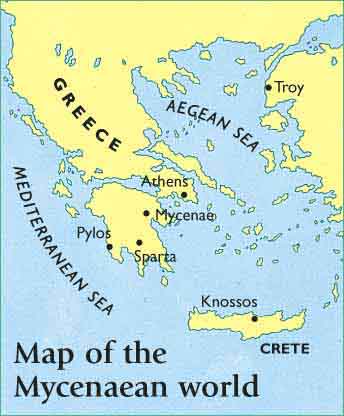 De Myceense beschaving (1600 – 1100 BC)De bronstijd op het Griekse vasteland noemt men de Helladische cultuur, die gedurende de 3de en de vroege 2de millennium BC onder invloed stond van de Minoïsche cultuur. Door archeologische vondsten kan met de invallen van de eerste Grieken dateren rond 2000 BC. Het ging daarbij voornamelijk om kleine migraties. Die migraties bracht vermenging van de Helladische cultuur met zich mee. Vanaf de laatste fase (Myceense cultuur) zal die het overwicht hebben.De Myceense cultuur (cfr. Mycene) bestond uit zware burchten met grote verdedigingsmuren en rijke graven voor personen met hoog aanzien. Het getuigt allemaal van een militair karakter, bij wie vorsten over de burchten en de omliggende gebieden regeerden. Over de maatschappelijke structuur weten we echter vrij weinig. Materieel kende de cultuur veel invloed vanuit Kreta, maar het kende wel brons (wapenuitrustingen) en strijdwagens met paarden. Waarschijnlijk was het midden en het zuiden verdeeld onder verschillende vorsten. (Thebe, Pulos en Knossos) Ook hier vinden we tabletten met Lineair B met administratie op en een sterke paleiseconomie. De rijkdom van voornamelijk gouden voorwerpen is in een vrij arm Griekenland verrassend. Men denkt aan rooftochten, maar ook de overname van de export van textiel en aromatische stoffen van de Minoïsche cultuur. Verschillende overzeese contacten leidde zelfs tot een zekere ‘kolonisatie’ op Cyprus en op sommige plaatsen aan en voor de kust van Klein-Azië. Ondergang van de Myceense beschaving; migratiesRond 1200 BC begon het verval van de Myceense beschaving, een proces dat nog voor vele raadsels zorgt. Misschien maakte de beperkte economie de maatschappij broos in combinatie met een bevolkingstoename. Zeker was dat de bronstijdstaten kwetsbaar waren in hun intern net van handel en betrekkingen en zeker in combinatie met een financieel zware toplaag van paleis, leger en beambten. Het is ook mogelijk dat rivaliteiten tussen de vorsten de cultuur ondermijnd hebben. Zeker is dat centra, zoals Thebe en Pulos, rond 1200 BC verwoest werden en dat er ook aanvallers over land en zee Egypte bedreigden. Pas na ca. 1000 BC zouden de laatste resten van de Myceense wereld en daarmee de brons beschavingen in Griekenland verdwenen zijn. Op het einde van het 2de millennium BC, bevond Griekenland zich op een dieptepunt in zijn geschiedenis. Met het verdwijnen van de burchten verdwenen ook de vorstendommen en de paleiseconomieën. Er brak een schriftloze periode aan. Het gebied raakte ontvolkt en verarmd, politiek versnippert in talloze kleine staten.In het vacuüm dat ontstond, kwamen nieuwe groepen Griekssprekende invallers (waaronder de Doriërs), vanuit het huidige Noord-Griekenland en Albanië, het land binnen. De komst van deze groepen versnelde het verval van de Myceense cultuur en de terugval in een primitievere maatschappelijke en economische toestand. Ze vestigden zich als krijgshaftige veroveraars over een bevolking die tot de horigheid werd verdoemd. Italië en het westen in de bronstijdTijdens dezelfde periode als hierboven beschreven (2de millennium BC) migreerde verschillende Indo-Europese groepen, van vage achtergronden en omvang, naar het zuiden en het westen van Europa. Desondanks zijn ze belangrijk om te vermelden omdat ze erin slagen om hun taal aan de voormalige bevolking op te leggen. Voor het Italische schiereiland waren dat de Italiërs die in de loop van het 2de millennium migreerden. De oudere neolithische bevolking in Italië en W- en C-Europa kenden al een eenvoudige landbouw, maar misschien brachten de nieuwkomers enkele nieuwe technieken mee: intensievere veeteelt met runderen en de introductie van het paard. Door deze verbeteringen, kon de maatschappij zich uitbouwen naar een hiërarchie. In deze samenleving situeren we ook de verspreiding van technieken voor bronsbewerking, totdat rond 1600 BC, met de verspreiding tot in Scandinavië, er een einde kwam aan het Neolithicum.Van de 10de tot de 5de E BCHistorisch overzichtHet Nieuw-Babylonische rijk, de Meden en de PerzenNa de val van Ninive (612 BC) streden Het Nieuw-Babylonische rijk en Egypte onder de 26ste dynastie om de macht in Voor-Azië. De vele ‘Griekse’ huurlingen in hun legers duidt op nauwere contacten tussen de rijken. Babylonië wist Egypte te verslaan en werd voor korte tijd het centrum van de wereld.Rond 550 BC brak er een opstand uit in het Iraanse rijk, waardoor een nieuwe stam (van de Achaeminiden) aan de macht kwam. Ze waren al snel op expansie belust. Cyrus versloeg de Meden (Noord-Mesopotamië en Iran), Lydië (W-Klein-Azië => vele Griekse poleis), viel Babylonië aan tot het noordoosten van Iran. Zijn opvolger Cambyses viel Egypte binnen en lijfde het hele gebied in. Daarmee werd een groot deel van de gesedentariseerde en geürbaniseerde wereld in het westen van Azië in een rijk verenigd. Het werd verdeeld in ongeveer 20 satrapieën, die in ruil voor autonomie belastingen en erkenning moesten geven aan de Perzische overheersers. Tegen de nieuwe koning Darius, die een aanval op de Skythen verloor, was het Perzische rijk zo omringd dat expansie enkel nog mogelijk was in westelijke richting. Het was nog onder Darius dat Perzië in conflict ging met de Griekse poleis op de kust van Klein-Azië. (vanaf 500 BC) 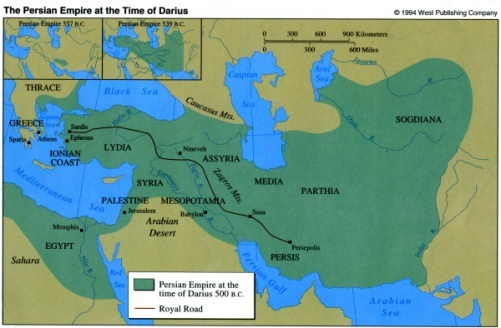 De Griekse wereld			Dark Age (1000 -750 BC)1000-500 BC 				= basis voor de Griekse beschaving, sterke invloeden van buitenaf			Archaïsche periode (750 – 500 BC)De Dark AgeNa de ondergang van de Myceense cultuur moet er een bevolkingsafname zijn geweest, dat is te zien aan de schamele materiële cultuur en het verdwijnen van het schrift. Door deze ontvolking moet er politieke versnippering zijn geweest in kleine gemeenschappen, vaak niet groter dan groepjes hutten, met een gecentraliseerde organisatie met de macht in handen van de basileus. Maar hij moest ook rekening houden met de andere heren, die samen met de koning in een raad vergaderden, en met de vergadering van alle weerbare mannen, die via het toejuichen van de basileus een besluit al dan niet konden goedkeuren. Van een primitieve democratie is echter geen sprake, want de machtsbalans lag altijd in het voordeel van de rijkere minderheid. Zij waren het echter die net iets meer land of vee bezaten. De basileus, de eerste onder de eersten, was in sommige gevallen diegene die een strijdwagen en een paard bezat, een symbool van groot prestige.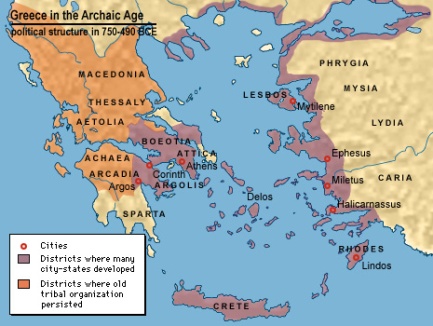 Langzaam aan moet de bevolking terug toegenomen zijn in de 9de E BC. De oorzaak wordt vaak gelegd bij de migraties van het Griekse vasteland via de eilanden naar de kusten van Klein-Azië. Zo ontstonden op vele eilanden; zoals Chios, Samos en Lesbos; en kuststroken overal nederzettingen waarvan verscheidene tot belangrijke steden zouden uitgroeien. Die beweging stimuleerde een verder verkenning, waardoor er Griekse nederzettingen ontstonden in de havens van Noord-Syrië, Fenicië en Cyprus. Het herstelde het contact met Voor-Azië, waardoor de Griekse wereld uit haar isolement kwam en zich opnieuw zou kunnen vernieuwen, wat het einde betekende van de Dark Age. Contact met Voor-Azië en het begin van de Archaïsche TijdDe Archaïsche periode (kunstgeschiedenis: ‘voor de klassiek’) is de periode waarin de Griekse wereld voor ons duidelijker kenbaar wordt, en waar de basis gelegd wordt voor wat in de volgende eeuwen tot bloei zal komen. De contacten met de havens in het Nabije Oosten, die in de 9de E BC gelegd werden, zorgen voor het binnenbrengen van een reeks van nieuwe vernieuwingen naar het Griekse moederland vanaf 800: Verbeteringen in de techniek van ijzer- en bronsbewerkingHet beschilderen van aardewerk, niet meer met geometrische vormen, maar met afbeeldingen van planten, dieren en mensenVrijstaande godenbeeldenOpenluchtaltaren voor brandoffersMythische voorstellingenAlfabetisch schrift (vanuit Fenicië) => verhalende literatuur met regionale varianten (oudste teksten dateren van 1ste helft 8ste E BC)Het was de tijd waarin ergens in Ionië Homeros zijn Ilias schreef, een epos afgeleid van alle mondelinge overgeleverde poëzie over de legendarische oorlog van Griekse helden en basileis tegen de stad Troje. Het is niet zeker dat hij daarvoor het schrift gebruikte, maar het verhaal werd al vrij snel op schrift gesteld, waarmee in de 7de E BC de Griekse literatuur ontstond. Een tweede epos, de Odyssee, wordt ook aan hem toegeschreven, als kunnen we de herkomst niet achterhalen. Naast de archeologie, vormen deze geschriften de belangrijkste geschriften voor de maatschappij van de Dark Age en de vroege Archaïsche periode.De Griekse polisUit Homeros’ Ilias krijgen een beeld van een aristocratische maatschappij, waar de heren met hun eer- en roembejag het maatschappelijke en politieke leven overheersen. De basileus is niet meer dan de eerste onder de eersten, hij regeert ‘samen’ met de Areopagus. De volksvergadering bestaat, maar is onmondig. Toch is er een gemeenschapsgevoel en ene beginnende polis op te merken. Tijdens de Archaïsche periode ging het dan om een klein territorium waarvan de bewoners zich als autonoom beschouwen en hun eigen zaken regelen. De ‘politiek’ was dus een zaak van de aristocratie, in de meeste poleis was het koningschap verdwenen en vervangen door een jaarlijkse verkozen en roterende magistratuur, een functionaris met meestal priesterlijke taken. De aristocraten danken hun dominantie positie aan hun prestige en ‘rijkdom’ door hun bezit van paarden en een bronzen wapenuitrusting. Daardoor vormden ze een falanxenelite. Pas in de 6de E BC verschijnt het fenomeen van de grote hoplieten-falanx, waarin een groter deel van de demos meevocht en de kosten van de uitrusting kon dragen. 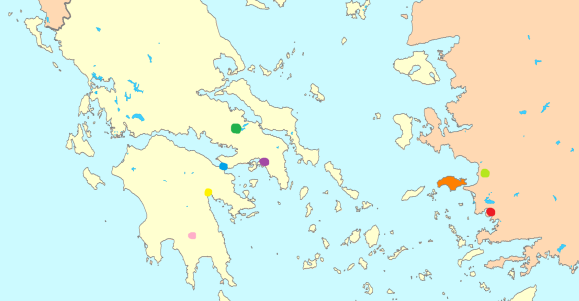 Vele poleis kenden een expansiedrang, zo kwamen tijdens de Archaïsche periode enkele grotere poleis op de voorgrond, zoals Sparta (roze), Argos (geel), Korinthe (blauw), Athene (paars), Thebe (donker groen), Samos (oranje), Milete (rood) en Efese (licht groen). Bevolkingsgroei, kolonisatie en overzeese handelDeze opkomst van poleis moet gezien worden in de context van een bevolkingsgroei die in de 8ste E BC versnelde. Het stimuleerde zowel de verovering van omliggende gebieden als verdergaande emigratie naar vreemde gebieden. Zo onderwierp Sparta volledig Lakonië.De emigratie naar vreemde gebieden, ofwel de Archaïsche kolonisatie, is echter meer een volksplanting dan een wingewest, aangezien er een eerlijke handelsbalans heerste. Verscheidene kusten van de MZ en de ZZ werden gekoloniseerd. (Syracuse op Sicilië, huidig Napels, huidig Marseille, huidig Libië en de Bosporus.Deze kolonies namen vaak instellingen, culten, dialecten en eigen varianten van het schrift mee van het moederland, maar ze waren van het begin af een geheel zelfstandige nieuwe poleis. Het waren agrarische nederzettingen die vaak een tekort in het moederland wisten aan te vullen. Het is daarom opvallend dat vele nederzettingen vlak bij goede landbouwgronden te vinden zijn. Daarmee moet de kolonisatie breder gezien worden in een migratie van mensen en gewassen van het oosten naar het westen gedurende het 1ste millennium BC. Zo droegen de Grieken welbewust bij tot de verspreiding van verbeterde granen. Het zorgde voor een bloeiende handel tussen dochter- en moederland. Zo werd graan uit Sicilië en Zuid-Rusland verhandeld tegen wijn, bronzen vaatwerk en keramiek. In de kolonies verkochten de Grieken deze producten dan weer door aan inheemse volkeren. Vooral het aardewerk is daarom van groot belang van archeologen om de routes van migraties te achterhalen.Interne verhoudingen binnen de poleisAl deze bovenstaande veranderingen, zorgden niet alleen voor veranderende verhoudingen tussen poleis, maar ook binnen de poleis werd de gemeenschap complexer en de kloof tussen arm en rijk werd groter. Zo probeerde de elite zijn prestige steeds meer te tonen en werd handenarbeid geminacht en met onvrijheid geassocieerd. De meerderheid van de bevolking was hiertoe wel genoodzaakt en leefde in een afhankelijkheidsrelatie met een heer. In sommige staten trok de elite alle macht naar zich toe. (Korinthe) In ander zorgde de afpersing en zelfs als schuldslaaf verkopen van armere burgers, het idee van ‘gemeenschap’ in gevaar. (Athene) Nog elders vormden de elite en de andere burgers een kliek, waarbij de eerste minder prestige vertoonde en de ander veel meer, tegenover een onderworpen bevolkingsgroep die geminacht werden. (Sparta tegenover de Dorische immigranten)Vaak leidde het tot interne spanningen, vaak opgelost ten koste van de onderworpenen (cfr. Sparta), of tot heuse interne politieke conflicten. Op zijn beurt stimuleerden de conflicten tot het vertrek van delen van de burgerij naar een nieuwe of nog te stichten kolonie.TurannoiDe conflicten binnen de poleis werden vaak aangewakkerd door rivaliteiten en botsende ambities binnen de aristocratie. Het gevolg was een met geweld macht grijpende heer. Er werd daarmee een vorm van monarchie gesticht die de Grieken turannis noemden. Het duidde op een alleenheerschappij. Hoe de tirannen aan de macht kwamen, weten wij meestal niet, maar de schaarse gegevens wijzen op een militaire coup, gesteund door een troep aristocraten, aanhangers (vaak externen) en huursoldaten. Menig tiran was ook bij de niet-aristocratische bevolking populair omdat hij daar ook steun zocht. Sommige tirannen stimuleerden ook een zeker patriottisme en organiseerden culten en festivals op nationale feestdagen. Na 2 of 3 generaties leidt het wegzakken van de steun aan de tiran in vele gevallen tot zijn verdrijving. Achteraf gezien, heeft de tiran de macht van de aristocratie gebroken en zo de weg vrijgemaakt voor de democratie.Ontwikkelingen in Athene in de 7de en 6de ERond 620 werd het Atheense strafrecht voor het eerst op schrift gesteld door Drakon, wat een eerste verzwakking van de aristocratie inhield omdat ze een stop zette achter de vele bloedvetes en de handelsvrijheid inperkte. Toch bleven de spanningen in Athene groot omdat de rijke landbezitters hun schuldenaars over de grens verkochten als slaaf omdat ze de grote pachtschulden niet meer konden betalen.Het was een goede voedingsbodem voor een staatsgreep, maar de volksvergadering duidde de magistraat Solon aan in 590 BC om de boel te reorganiseren: Schuldslavernij werd onmogelijk omdat men zichzelf niet meer als onderpand mocht geven (slaven werden teruggehaald)Verbod op export van graanStimuleren van de ambachtenAtheense burgers werden juridische vrij (niet rijker => geen landverdeling)Versterkte rol volksvergaderingStratificatie van de maatschappij niet langer op geboorte, maar op bezit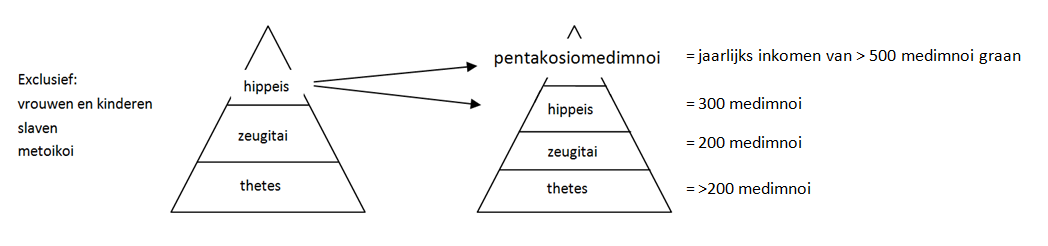 °Raad van 400 naast de Areopagus (= oud-magistraten)Volksvergadering kiest magistraten (uit 2 hoogste klassen) en heeft juridische rolDe economische problemen bleven echter bestaan en nadat Solon zijn volmachten teruggaf, probeerden de aristocratische families de macht naar zich toe te trekken, waaronder Peisistratos. Zijn eerste poging was weinig succesvol, want hij werd verdreven, maar 10 jaar later probeerde hij opnieuw de macht te grijpen met hulp van vrienden en huurlingen buiten Athene om tegenstanders te verslaan.Volgens de overleving was Peisistratos een milde heerser, die zoveel mogelijk wetten in tact hield en zelfs enkele staatsculten opzette. Voor de massa (boeren en landlozen) was zijn beleid gunstig doordat hij hen hielp met voorschotten en waarschijnlijk ook land onder hen verdeelde. Ook kwam er in Athene enige ruimte voor handel en ambacht. Naar alle waarschijnlijkheid steunde het gezag van de tiran op een professioneel hoplietenleger (huurlingen), maar ook armere Atheners. Aristocratische tegenstanders waren gevlucht of verbannen.Toch begon er onder Peisistratos’ zoon Hippias een oppositiebeweging van aristocraten zich te vormen. Hippias’ bewind werd drukkender en hij ontwapende zelfs alle burgers. In 510 BC moest Hippias Athene ontruimen onder druk van een Spartaans leger en week uit naar het Perzisch Klein-Azië. (= einde tirannen)Verdwijnen van de turannnoi; invloed van de hoplietenDe val van de Atheense tirannen was symptomatisch, nergens was er nog na 500 BC een tiran aan de macht. Op vele plaatsen kwamen na de verdrijving van de tirannen weer aristocratieën aan de macht, zoals Korinthe. Maar in Athene ging het anders.Met de verdrijving van Hippias braken er onmiddellijk twisten uit tussen aristocratische families, maar de hervormingen van de tirannen hadden de sociale structuur van de poleis veranderd: de hoplieten, die de tirannen wederzijds steunden, konden nu meer (militaire) gewicht in de schaal leggen. Een van de Atheense aristocraten, Kleisthenes, werd in 508 BC tot archont verkozen. Na het verjagen van zijn rivaal, kon de zeugitai zich gaan bewapenen, wat de demos tot de beslissende machtsfactor maakte en Kleisthenes stimuleerde dit alleen maar. (= begin van de democratie)Athene was hierbij erg vernieuwend voor zijn tijd, maar overal was er al een zelfbewustzijn van de demos te zien. Ook elders, waar er steeds meer hoplieten en burgers zich konden bewapenen, moest de aristocratie al meer rekening houden met de rest van de demos. Tegelijkertijd veranderde het opkomen van de hoplieten ook de machtsverhouding tussen de poleis en de oorlogsvoering. Sparta kwam daarbij als sterkste naar buiten.SpartaSparta, dat in de 10de E BC in Lakonië ontstond door de autochtone bevolking als horige te onderwerpen (heloten) om op de landerijen te werken, kende een sterk gemeenschapsleven. (zie Spartaanse opvoeding, gemeenschappelijk leven van de volwassen mannen…) In de 8ste E BC, wanneer de hoplieten opkwamen, liepen de spanningen tussen de rijkere en armere Spartanen hoog op, dit mogelijks in de context van de verovering van het naburige Messenië. Het volk werd onderworpen en het land werd verdeeld. De Spartanen werden dus een soort elite groep tussen een grote massa horigen. In de 6de E BC nam Sparta een militaire voorsprong. De omliggende dorpen of perioiken moesten in oorlogstijd troepen leveren. Het Spartaanse overwicht is vooral te zien aan Spartas overwicht in de Peloponnesische bond.Midden- en Noord-Griekenland; de Grieken in het westenThebe dwong de naburige poleis tot een bondgenootschap en nam daarmee een dominante positie in.Thessalië bleef een gebied waar aristocratische grootgrondbezitters heersten en geen stedelijke ontwikkeling kende.In het NW en N bleven primitieve stamverbanden leven.Macedonië bleef onder koningen en leefde nog in de poleis van de Archaïsche tijd.De snelle bevolkingsgroei stimuleerde de stichting van Griekse steden op Sicilië, waar vaak tirannen de macht grepen.Elders werden de Grieken verdreven door de Carthagers en de Etrusken uit Spanje en Corsica.De Klein-Aziatische Grieken en het Perzische RijkIn de 7de en 6de E BC kwamen de Ionische steden tot bloei. Contacten met het achterland en overzeese gebieden brachten de aristocraten sneller in contact met luxeproducten en het stimuleerde ook de filosofie en wetenschap. Meestal regeerden de aristocraten, maar ze kenden ook het verschijnsel van de tirannen. Vanaf 600 BC begonnen de Lydische koningen een stelselmatige onderwerping van de Griekse steden. Voor het interne leven veranderde er niet veel: in oorlogstijd moesten ze troepen leveren en er was respect tegenover de Griekse gebruiken en cultuur.Kort na het midden van de 6de E BC versloeg het Perzische rijk de laatste Lydische koning, waardoor de Aziatische kust al snel onder Perzische heerschappij viel. Dat regime was drukkender dan de Lydische, want nu moesten de gebieden ook tribuut betalen. Bovendien installeerden de Perzen een regime van de tirannen.De afkeer tegenover de tirannen en bijkomend anti-Perzisch karakter die daarvan het gevolg waren, samen met de intriges van bepaalde Griekse politici in de Ionische steden, leidde tot de Ionische opstand. (500 - 494 BC) de opstandelingen maakten zich meester over een groot deel van de Perzische vloot en beheersten een tijd lang de kustgebieden. Ze zochten ook steun bij het Griekse vasteland, in de hoop het panhelleens gevoel aan te wakkeren, maar Sparta weigerde. Alleen Athene stuurde een klein leger. Perzië bouwde een nieuwe vloot en viel de Ionische steden van de landzijde aan. Gebrek aan samenwerking en onervarenheid zorgde voor de nederlaag voor de opstandelingen in een zeeslag bij Milete (494 BC). Daarna stortte de opstand ineen en de steden werden een voor een teruggewonnen.Perzië strafte Milete zeer zwaar (verwoesting en deportatie), maar ook Athene zou gestraft worden, omdat ze de opstandelingen gesteund hadden. Daarom waren de Perzen van plan om het Griekse moederland aan te vallen.Betekenis van de Archaïsche Tijd.Het was de tijd waarin de Griekse cultuur geboren werd, ze werd beïnvloed door de Myceense wereld, de primitievere stammen maar ook de Voor-Aziatische invloeden. Uiteindelijk zou de Griekse cultuur een grote stempel zetten op een groot deel van EU en Voor-Azië.Het economische leven is gekenmerkt door de uitvinding van het geld in Lydië tijdens de 7de E BC, waarschijnlijk om zijn huursoldaten te betalen. Tegen 600 BC sloegen vele Griekse steden hun eigen munten. Al spoedig sloeg men ook kleinere, bronzen munten voor dagelijks gebruik. Bovendien is het ook een uitingsvorm van de ontwikkeling van de polis tot een autonome staat. Over het algemeen kende Griekenland in de 7de en 6de E BC meer rijkdom dan daarvoor, dat is vooral te zien aan de materiële cultuur: stenen en marmeren tempels (°8ste E BC), schilderkunst op muren en op aardewerk bloeide, religieuze festivals werden vervaardigd met muziek en poëzie, heiligdommen verheerlijkten het geloof en ook spelen en wedstrijden. Deze elementen stimuleerden de onderlinge contacten tussen de Griekse staatjes en bevorderden een panhelleens gevoel. Dat was een goede basis om zich voor te bereiden ten de aanval van de Perzen.Italië en het WestenOok op het Italische schiereiland kende de nederzettingen een overgang naar een geürbaniseerde staat tijdens de eerste helft van het 1ste M BC. Die overgang gebeurde later dan in de Griekse wereld en was tot enkele streken beperkt.Het schiereiland werd bewoond door verschillende volkeren die op het einde van het 2de M BC waren binnengedrongen. Deze Italische volkeren bestonden uit verschillende etnieën. (vb. Latijnen, Umbriërs, Samnieten…) Ook in de eeuwen na 1000 BC ging de migratie gewoon door. De migraties brachten voor de nederzettingen nieuwigheden met zich mee: de Etrusken brachten ijzerbewerking mee, de Grieken het alfabet en die laatste was ook de koploper van de overgang naar een meer verstedelijkte samenleving.De EtruskenDe Italische volkeren namen het Griekse alfabet en het stedelijke leven over via de Etrusken. Hoewel de Etruskische steden opgebouwd zijn naar Grieks model, verschillen ze op 2 manieren:De Etrusken waren een heersende bovenlaag van aristocraten die regeerden over de onderworpenenKoningen regeerden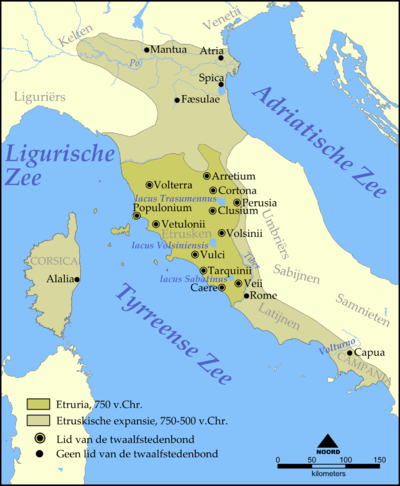 Ook waren er onderlinge religieuze betrekkingen tussen de steden. (vgl. Griekenland) Uit deze periode zijn vele grafvondsten bekend. (wapens, keramiek met Griekse invloed, muren met fresco’s versiert) De voorstellingen over de dood en het hiernamaals speelde in elk geval een grote rol in de Etruskische religie. Daarentegen was hun geloof gefocust op het voorspellen en interpreteren van wat de goden wilden, dmv het offeren van de lever van een dier, wat dan weer typisch Etruskisch is.Oorlogsvoering had een voorname plaats in het Etruskische leven. In de 6de E BC namen ze de falanxtactiek en de zware bewapening over van de Grieken en begonnen ze zo aan een periode van expansie. Vele Italische volkeren deden aan eenvoudige akkerbouw en op ‘grote’ schaal aan schapen en geitenteelt. Het veroorzaakte een zekere beweeglijkheid en drang naar expansie, op zoek naar nieuwe weilanden. Dit is de achterliggende context waarin we de opkomst van de stad Rome moeten zien.Het Ontstaan van Rome.Rome; gelegen op de linkeroever van de Tiber, gegroeid uit 10de E’se nederzettingen op heuvels rondom een moerassig dal; werd volgens het mythische verhaal van de broers Romulus en Remus en 7 koningen die in een machtsstrijd verwikkeld raakten. De datering die de Romeinen zelf gaven, omstreeks 753 BC, is zowel te laat (plek al in 10de E BC bewoond) als te vroeg. (pas echte stad rond 600 BC) De Latijners, die het gebied bevolkten, drukten vooral hun stempel op de toekomstige staat door de Latijn.Sociale en politieke structuren in het oudste RomeHet oudste Rome was een groepje dorpen dat al snel één politieke gemeenschap ging vormen en geregeerd werd door een koning of rex, mogelijks met een priesterlijke functie. De vroege Romeinse maatschappij was opgebouwd rondom het hoofd van elke familie (pater familias), die in principe absoluut gezag had over zijn gezinsleden. (inclusief slaven) Tussen de gezinshoofden groeiden de banden via mannelijke lijn, waarop het instituut gens is gebaseerd. De leden steunden elkaar in solidariteit aangezien ze bloedverwanten waren.Alle gens bij elkaar vormden het Romeinse volk of populus Romanus. De cliënten (soort slaaf met relatieve vrijheid, waarschijnlijk begonnen als pachters) behoorden daar in het begin ook toe, aangezien ze in een zekere vadersrelatie waren met hun meester of patronus. Die band of clientela, was bijzonder sterk en werd als een morele plicht gezien.Ook het oude Rome kende een volksvergadering waar, hoewel het ‘rijk’ geregeerd werd door de rex, dingen beslist werden die door de rex of andere aristocraten werden voorgelegd. De koning regeerde in elk geval niet alleen. Hij werd bijgestaan door een vergadering dat begon als een raad van oudsten, maar werd omgevormd door een raad van voornaamsten of senatus, waar men met patres werd aangesproken.Voorlopig bleef die maatschappij primitief, al groeiden de dorpen op de heuvels (letterlijk) naar elkaar toe. Maar van het groepje dorpen is nog geen sprake van een stad of van een machtscentrum voor een wijdere omgeving, dat zou veranderen met de komst van de Etrusken.Het Etruskische Rome (6de E BC)Volgens de overlevering kwam Tarquinius (Etruskische naam!) uit Etrurië naar Rome en werd daar koning. Hij zou zijn regeerperiode begonnen zijn met de bouw van een tempel voor hoofdgod Jupiter op het Capitool. Vanuit het Capitool werden verschillende omliggende gebieden gedraineerd en geplaveid om tot het Forum Romanum te komen. Het Capitool werd zo de vluchtplaats tijdens de oorlog en de heuvel werd volgebouwd met verschillende tempels. De andere heuvels dienden voor bewoning, daar werden pas straten geplaveid nadat er een grote ‘stads’omwalling was gebouwd. Daarmee werd Rome in de loop van de 6de E BC een volwaardige stad.Niet alleen werd Rome ruimtelijk veranderd, ook sociale en politieke veranderingen waren op til. Vermoedelijk hebben de Etrusken Rome een strakkere organisatie gegeven op het gebied van politiek en het leger. De introductie van de zwaarbewapende falanx zorgde voor een scheiding binnen de burgerij. De armsten moesten niet meevechten, maar hadden ook geen stem in de volksvergadering. De hele Romeinse populus werd verdeeld in 3 gelijke tribus (stam, op basis van geboorte), die mogelijks al bestonden voor de komst van de Etrusken. Het voetvolk werd verdeeld in 3 afdelingen van 1000 man, elk onder het bevel van een tribunus. De registratie van burgers was nodig voor de inning van belastingen en het rekruteren van soldaten, ingevoerd door Tarquinius’ opvolger koning Servius Tullius. Het gezag van de koning werd in deze periode als autoritair ervaren door de aristocraten, waarschijnlijk omdat de koning in deze periode meer politiek gewicht kreeg.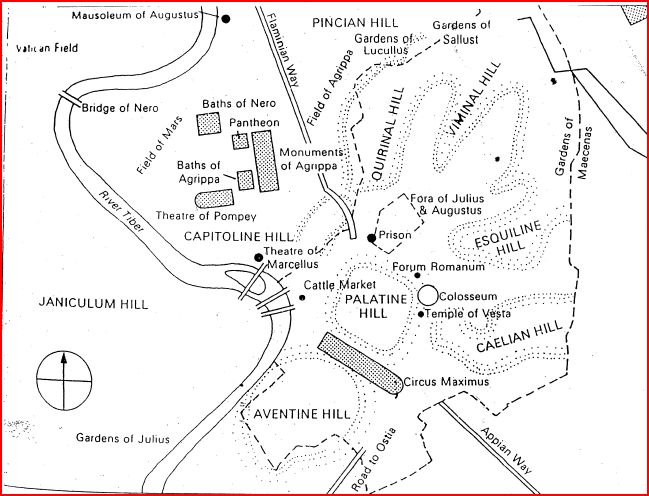 Het einde van het Romeinse koningschapDe laatste Etruskische koning, Tarquinius Superbus, was een tiran. Uit de verhalen die over deze tijd overbleven wordt verteld dat de aristocraten de man met veel geweld uit Rome verdreven als reactie tegen zijn ‘machtig’ bewind, wat het einde betekende van het koningschap. Deze verdrijving zou dateren uit 510 BC, ongeveer op hetzelfde moment met de verdrijving van Hippias. Hoewel men er zekere parallellen in kan zien, was de chronologie altijd al omstreden. Met de verdrijving uit Rome moeten de Etrusken ook hun greep op de andere gebieden verloren zijn. In Rome lieten ze hoe dan ook duidelijk hun sporen achter:Veranderingen van de 6de E: Rome tot stad maken, organisatie, tribusTaken van de koning die nu overgingen op de hoogste magistratenDiverse religieuze gebruiken (lever van offerdieren)Romeinse of Latijnse alfabetHet westen van de Middellandse Zee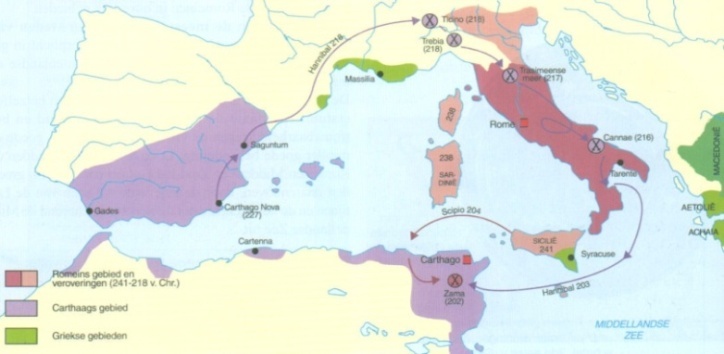 Verder naar het westen breidden de Carthagers hun invloed in de 6de E BC uit over Noord-AfrikaSamen met de Etrusken wisten ze de Griekse expansie naar het westen tegen te houden, maar het behoud van de kolonies konden ze niet verhinderen. De grote maatschappelijke structurenEconomisch levenLandbouwDe landbouw kent vele vernieuwingen die overgewaaid komen uit Voor-Azië. Vooral de periode van het 1e millennium BC is hierbij belangrijk.Producten
De verbeterde tarwesoort bereikt de Griekse wereld en dringt door tot Italië, de wijnstok verbreidt zich tot in Zuid-Frankrijk en de tamme olijf wordt een vast landbouwproduct in het kustgebied rond de Middellandse Zee. Ook diverse vruchtbomen en de kennis van het enten komen over uit Voor-Azië.!! Deze vernieuwingen hebben het demografische herstel van Griekenland in de 9e E en de 8ste E BC mogelijk gemaakt. !!Methode
De methode van de landbouw blijft grotendeels hetzelfde. Er zijn geen dramatische veranderingen in deze periode. Dit betekent dat uitbreiding van de productie meestal enkel kon door het vergroten van de oppervlakte die voor landbouw bestemd was.!! Dit is de aanleiding voor de groei van de nederzettingen en de migratie van de Grieken naar nieuwe poleis buiten Griekenland. !!Werk op het landHet werk op het land werd uitgevoerd door de boer-grondbezitter zelf of door pachters of onderhorigen. Wanneer er veel werk was, bijvoorbeeld in de oogsttijd, werden extra arbeiders ingehuurd of werd het werk verdeeld tussen familie en buren. Landbouw was over het algemeen niet erg intensief, wat maakte dat het inzetten van slaven niet erg winstgevend was. Slavenarbeid op grote schaal in de landbouw kwam dus niet voor. Er was wel sprake van grootgrondbezit, door koningen, hoge beambten, officieren en waarschijnlijk ook enkele privépersonen. Maar van aaneengesloten grootgrondbezit was nauwelijks sprake.Veeteelt en vleesconsumptieVeeteelt en vleesconsumptie waren vermoedelijk in de Dark Age belangrijker dan later. Dit zou men kunnen afleiden uit de epen van Homeros, waar vlees eten voorgesteld wordt als normaal. De bevolkingstoename in de 8e E zorgt er echter voor dat weidegronden omgezet worden in akkerland, dat meer voedsel oplevert. Veeteelt wordt zo gemarginaliseerd en vaak letterlijk naar de rand van de polis verdrongen.Paarden behoorden toe aan de rijken of de koningen en waren een luxeverschijnsel. Landbezit, rijkdom en armoedeHet bezit van akkerland was de voornaamste bron van rijkdom in Griekenland omdat landbouw de ruggengraat van de economie vormde. Gelijkheid in landbezit bestond niet. Overal bestond ongelijkheid dankzij het systeem van erfdeling en vererving. De gemiddelde boer in Griekenland bewerkte hierdoor meerdere stukjes grond, soms op grote afstand van elkaar. Rijke mensen bezaten gewoon meer van deze stukjes en bewerkten ze meestal niet zelf. Koop en verkoop van akkerland werd in de Griekse poleis als zeer ongepast beschouwd en soms zelfs verboden, wat de ongelijke verdeling van rijkdom enkel nog in de hand speelde.NijverheidDe ambachtelijke productie was even kleinschalig als de agrarische. Pottenbakkers, smeden, leerlooiers e.a. werkten in kleine werkplaatsen, die meestal in het eigendom van de producent zelf waren. De producent laat zich slechts bijstaan door familie en/of slaven. Doorgaans ging het om huisnijverheid die door vrouwen werd verricht (o.a. wolbewerking, weven en spinnen). In gebieden met grote bevolkingsconcentraties in Voor-Azië was meer specialisatie naar ambachten en beroepen mogelijk dan in Griekenland.HandelHandel werd bedreven door iedereen die daartoe de mogelijkheid bezat (bijvoorbeeld landbouwers die een overschot hadden). Beroepshandelaars waren zeer zeldzaam.In de Dark Age kon men enkel gewapend en in gezelschap op reis en was de ‘handelaar’ dus de rijke grootgrondbezitter die een schip kon uitrusten. Deze personen waren ‘krijgshaftige avonturiers’ en deden aan handel of piraterij naargelang de omstandigheden.In de Archaïsche tijd was de Griekse overzeese handel iets minder bruut. Het was nog steeds enkel de rijke man die een schip kon uitrusten, maar hij kon de onderneming overlaten aan medeburgers of ondergeschikten en hoefde zelf niet meer mee op reis. De kolonisatieondernemingen uit deze periode bevorderden ook de overzeese handel tussen moederland en kolonies.De Feniciërs waren de grootste kooplieden van de Levant en hun kolonie Carthago nam deze rol over in het westen. Carthago was monopolistisch en indien nodig werd geweld gebruikt om deze monopolies te handhaven.Militair geweld is altijd een economisch belangrijke factor geweest in de Oudheid: militaire ondernemingen waren een directe vorm van verrijking. Dit komt ook tot uiting in het feit dat het eerste geld mogelijk bestemd was voor het uitbetalen van huursoldaten in Lydische dienst.Niet alle Griekse poleis waren in gelijke mate betrokken bij handel en nijverheid. Dit kunnen we afleiden van de verspreiding van aardewerk. In de 6e en de 7e E was Korinthe toonaangevend en het Korinthisch aardewerk is dus op vele plaatsen langs de Middellandse Zee terug te vinden. In de loop van de 6e E wordt het echter verdrongen door aardewerk uit Athene, het zgn... zwartfigurige aardewerk, dat op zijn beurt nog voor het einde van de 6e E wordt verdrongen door het roodfigurige aardewerk. (Hierbij moet wel opgemerkt worden dat het om luxekeramiek gaat. Keramiek voor dagdagelijks gebruik werd lokaal gefabriceerd.)De import van graan in Griekenland uit Sicilië en uit de Griekse kolonies kwam waarschijnlijk al op gang in de 6e eeuw. Waarschijnlijk was dit incidenteel en waren de Griekse poleis hier nog niet volledig van afhankelijk. In omgekeerde richting bestond er wel een export van Griekse wijnen en van olijfolie.Sociale HiërarchieEen agrarische maatschappij.Landbouwers en hun families leven bij elkaar in dorpen of steden ipv.. in geïsoleerde hoeves. Dit zou kunnen samenhangen met de schaarste aan waterbronnen. Stad en omliggend land vormen een hechte economische eenheid: bewoners in de stad leven van het hun toebehorende land buiten de stad, dat zij zelf bewerken of door pachters en onderhorigen laten bewerken.Buiten het akkerland van de polis ligt het onontgonnen gebied waar soms kleinvee graast en gejaagd wordt, maar dat vooral woeste natuur is. Wie daar leeft (zoals herders, zwervers, rovers...) leeft letterlijk in de marge van de maatschappij.De maatschappij is langs verschillende lijnen gelaagd en verdeeld. Men maakt een onderscheid tussen:mannen/vrouwen: alleen de mannen hebben een stem in de gemeenschap en worden als burgers beschouwd.eigen groep/outsiders: outsiders zijn slaven of vreemdelingen, die in principe rechtloos zijn. Bezoekende vreemdelingen krijgen het statuut van bezoeker, maar als ze langer blijven worden ze zelden opgenomen in de maatschappij.SlavernijSlaven zijn onvrijen die het persoonlijk eigendom zijn van hun meesters en dus naar willekeur kunnen verhandeld worden. Ze zijn in deze positie gekomen door krijgsgevangenschap, door mensenroof en verkoop door slavenhandelaren, doordat zij als kinderen door hun ouders zijn verkocht, of doordat ze zo geboren zijn als kind van slavenouders.In de vroegere periodes was er nog niet zoveel sprake van slavenhandel omdat slavenarbeid in de kleinschalige landbouw niet zo productief was. Slavenarbeid werd wel soms in de handel en nijverheid gebruikt, maar dit bleef beperkt. Het bezit van slaven was in deze periode vooral een statussymbool: de meeste slaven en slavinnen werkten als persoonlijke bedienden in de huishoudens van rijke grootgrondbezitters. Groepen tussen slaven en vrijenHet onderscheid tussen vrij en slaaf is niet altijd even duidelijk. Er waren ook groepen die formeel geen slaven waren maar feitelijk vaak wel in die positie verkeerden en dus niet in de burgergemeenschap van de polis werden opgenomen. Soms zijn deze groepen eerder onderworpen aan een grondeigenaar (vb. In Thessalië) en anders aan de collectiviteit van de polis (vb. In Sparta en Kreta). De precieze situatie van deze bevolkingsgroepen is meestal erg onduidelijk.Het gaat echter altijd om groepen mensen die al eeuwenlang in een bepaald gebied wonen en door de burgers van de polis in dat gebied niet helemaal als slaven behandeld worden, maar wel tot een vorm van horigheid gebracht zijn en niet in de gemeenschap opgenomen worden.Burgers met een inferieure statusEr waren ook personen die wel tot de gemeenschap van de polis behoorden, maar toch in een positie van onderdanigheid en afhankelijkheid verkeerden en dus in feite onvrij waren. Zo werden bijvoorbeeld in Griekenland pachters niet helemaal als vrij beschouwd en werden ze hoogstens als burgers van de tweede rang geaccepteerd.De fylen in GriekenlandHet woord fule wordt meestal met het begrip stam vertaald en duidt op een groepering waart men op grond van geboorte toe behoorde. De functie van deze fylen was voornamelijk militair, maar in de Archaïsche Tijd ging het meestal om organisaties die bijvoorbeeld bij religieuze feesten actief aanwezig waren. Fylen versterken het gevoel van gelijkwaardigheid omdat niet enkel de rijke maar ook de arme burgers erin opgenomen waren. Ze hebben ook een politieke functie, bijvoorbeeld bij het kiezen van een groep burgers die elkaar moesten afwisselen in raden en commissies.Een primitieve vorm van gelijkheidsdenkenVerondersteld wordt dat de oorsprong van de polis teruggaat op de Dark Age waar de maatschappij een age class society was, waarin niet bezit of familie maar de leeftijd het organisatieprincipe is. Dit is bijvoorbeeld terug te vinden in Sparta en Kreta.Ondanks alle verschillen in bezit en prestige die er die er tussen de burgers bestonden was de Griekse polis toch op een relatief hoge mate van gelijkheid gebaseerd. Deze ‘gelijkheid’ zou zich in de volgende periode tot de eerste democratie ontwikkelen. (Athene)Rijk en arm: vermogensklassen onder de burgerijVanaf de 8e E maakt de toenemende materiële verschillen binnen de polis een einde aan de gelijkheid. Op enkele plekken blijft deze relatieve gelijkheid bestaan omdat de gemeenschap de vertoning van individuele rijkdom kon onderdrukken (zoals bv in Sparta, waar allerlei vormen van luxe verboden waren). Op veel plaatsen worden de burgers echter ingedeeld in vermogensklassen. Zo werd bv in Athene door Solon een indeling in verschillende klassen gemaakt die gebaseerd is op de graanopbrengst van de burger. De burgers van de hoogste klassen krijgen daarbij meer politieke rechten dan de burgers van de laagste klassen.Ook leidt de verbreiding van de bewapening en de tactiek ertoe dat sinds de 6e E burgers van verschillende poleis op grond van hun vermogen wel of niet ingedeeld worden in het hoplietenleger. Daarmee wordt het burgerschap opgesplitst in een volwaardig burgerschap voor degenen die in het hoplietenleger vochten en een onvolwaardig, tweederangs burgerschap voor degene die dit niet deden. Want wie een wapenuitrusting kon betalen hoorde tot het ‘betere’ (rijkere) deel van de bevolking.Omdat lidmaatschap van raden en het uitoefenen van magistratuur meestal voorbehouden is aan de burgers van de hoogste klassen versterkt de opkomst van de hoplieten het idee om de rechten en plichten van de bevolking af te laten hangen van hun bezit. Maar omdat de groep van hoplieten binnen de burgerij zeer groot wordt houdt het ook het ontstaan van kleine, gesloten aristocratieën gedeeltelijk tegen.Politieke organisatieDe monarchieën in Egypte en AziëIn Egypte en Azië lag het hoogste gezag in de meeste gevallen bij een koning, die lagere functionarissen autoriteit verleende. De vorst ontleent op zijn beurt zijn gezag aan een vorm van uitverkiezing door de goden. De macht van de vorst was daardoor in principe onbeperkt, zolang hij deze wist te behouden. Er is een verband tussen zo’n goddelijke verankering van de absolute monarchie en de strikte hiërarchische opbouw van de maatschappij. (China, Egypte van de farao’s)In Voor-Azië was het koningschap minder sacraal. In Mesopotamië bv was de heerser een uitverkoren dienaar van de hoofdgodheid van de staat in kwestie ipv. zelf als godheid beschouwd te worden. In praktijk is er echter weinig verschil omdat de heerser in beide gevallen het absolute gezag heeft en zich daarbij kan beroepen op de goddelijke wil.Op sommige plekken zijn er echter naast de koning ook een of meer anderen die als (hoge)priesters een speciale band met de godheid onderhielden. Er kon dan een evenwicht bestaan tussen de koning, als legeraanvoerder, en de priesters, als hoeders van de goden. (Juda, Palestina, Syrië, India)In India verschenen hier en daar ook republiekjes, maar dit zijn uitzonderingen. Elders in Voor-Azië was deze bestuursvorm nagenoeg onbekend.De monarchie was vrijwel overal de dominante staatsvorm omdat de absolute monarchie waarbij Koninklijke autoriteit door de goden verleend wordt vaak de enige bestuursvorm is die grote territoriale rijken bijeen kan houden.De Griekse polisIn de poleis van de Dark Age bestonden monarchen, de zgn. basileus. Deze hadden echter geen absolute macht, maar werden beschouwd als ‘eerste onder gelijken’. Met het opkomen van de aristocratie verdwijnt het koningschap praktisch overal. Uitzonderingen hierop zijn Sparta, waar een dubbelkoningschap bleef bestaan en enkele plekken waar een jaarlijks verkozen basileus de functie van magistraat bekleedde.De Griekse polis was een staatsvorm die werkt op basis van een samenwerking tussen magistraten, raad en volksvergadering.De volksvergadering gaat terug op de vergadering van alle krijgers/gewapende mannen van de gemeenschap (hiernaar wordt bv verwezen in Homeros). Deze hadden nog niet veel macht: men kon enkel zijn goedkeuren of afkeuren uiten over de besluiten van de aristocratie. In de Archaïsche Tijd wordt de bevoegdheid van de volksvergadering vastgelegd: ze zijn verantwoordelijk voor het verkiezen van magistraten. Deze functie komt in gevaar wanneer de aristocratie sterker wordt en de meeste van deze functies zelf zal bekleden. De volksvergadering wordt echter op de meeste plekken niet afgeschaft. Men moet over een bepaald vermogen beschikken om toegelaten te worden (vb. 6e eeuw: minimum hoplieten). In Athene stond de volksvergadering sinds Solon ook open voor de armste burgers.Magistraten zijn personen die voor een bepaalde termijn en in een bepaalde functie gekozen werden. Voorbeelden van deze functies zijn: legeraanvoerder, rechter, priester van een bepaalde godheid... In Athene spreekt men van Archonten.Toen Solon rond 590 in Athene de volmacht kreeg om maatregelen te nemen werden zijn beslissingen op houten tabletten geschreven en in de Akropolis bewaard. Hiermee werd het principe gerealiseerd dat de wetten van de gemeenschap op schrift gesteld dienden te worden zodat deze te controleren en de uitspraken van de magistraten te verifiëren zijn. Hierdoor werd de willekeur tegengegaan en ontstond uiteindelijk ‘de politiek’.Terwijl de meeste magistraten slechts 1 jaar in functie bleven was de raad een meer permanent bestuurslichaam. De leden, voornamelijk aristocraten, hadden meestal zitting voor het leven. In Athene betekende dit dat sinds Solon de oud-Archonten automatisch lid werden van de raad die Areiopagos heette. In Sparta ging het om 28 burgers die minstens 60 jaar oud waren en genoeg aanzien hadden om in acclamatie verkozen te worden voor de gerousia of raad van ouden, die samen met de twee koningen een permanente raad vormden. In andere poleis had de raad een vergelijkbare samenstelling.Het was dus door middel van de magistratuur en de raden dat de aristocratie greep hield op de politiek. Toch begon in de 6e E de gedachte door te dringen dat tegenover de aristocraten ook de demos meer macht zou moeten hebben. Soms kwam het dan inderdaad tot uitbreiding van de beslissingsbevoegdheden van de volksvergadering en tot de instelling van een nieuwe raad, democratisch geselecteerd uit alle burgers (of in elk geval een groter deel van de bevolking dan voordien).Het tijdperk van de aristocratische overheersing in de Griekse poleis was ook getuige van het optreden van tirannen. Tirannen waren eerzuchtige aristocraten die er met geweld in slaagden alle macht naar zich toe te trekken. Vaak zochten ze politieke steun bij het niet-aristocratische deel van de bevolking, waardoor ze de greep van de aristocratie op het gewone volk ondermijnden. Na de verdrijving van deze tirannen kwam vaak de aristocratie weer aan de macht, maar moest deze dan wel rekening houden met een versterkte demos. Verscheidend poleis ontwikkelden zich ook tot gematigde oligarchieën, waar het feitelijk burgerrecht voorbehouden was voor degenen die het zich konden veroorloven als hoplieten te dienen.In Athene leidde de val van de turannis tot de invoering van de democratie.Etrusken, Italiërs en RomeDe Etrusken in Italië hadden doorgaans koningen die de Griekse tirannen imiteerden. Na verloop van tijd stuitten ook zij echter op verzet van de aristocratie in hun steden en werden de monarchieën vervangen door aristocratische republieken. Volksvergaderingen bestonden hier niet en kwamen ook niet op toen in de 6e E de strijdwijze van de hoplieten ingevoerd werd.De Italische volkeren kenden wel volksvergaderingen en raden, waarnaast ook een koningschap bestond dat vergelijkbaar is met de basileus uit de Dark Age. Zo had het oudste Rome een rex, een raad van oudsten of senatus en een vergadering van de bewapende mannen. In de 6e E werd het koningschap in Rome onder de heerschappij van de Etrusken versterkt, wat zal leiden tot verdrijving van de koning door de Romeinse aristocraten. Hierna kreeg Rome de staatsvorm van een republiek.De volken in West- en Midden-EuropaVoor deze vroege periode is weinig bekend over de rest van Europa. Wel is zeker dat nergens in Europa territoriale staten bestonden met een duidelijk politiek centrum, die op lokaal niveau bestuurd werden door beambten en dienaren van een vorst. In West- en Midden-Europa ontbrak daarvoor de materiële grondslag en bovendien waren verschillende volkeren en stammen nog in beweging en waren er vele onderlinge conflicten.Dit betekent dat meestal enkel degene die wapens bezaten en mee konden vechten als vrij beschouwd werden, terwijl de rest als onvrij, horig of onderworpen aan de krijgslieden beschouwd werd. Vergaderingen van krijgers in stam- en volksverband leverden geen democratieën op omdat het overwicht van de aristocratie nog te groot was.Verband tussen politieke en militaire organisatieEr ontstond een zekere samenhang tussen de interne politieke ontwikkelingen en de militaire organisatie van een gemeenschap. In Griekenland, bij de Italische volken en in grote delen van Europa bestond de neiging om enkel de krijgers als volwaardige leden van een gemeenschap te beschouwen. Op vele plekken ontwikkelen krijgsvergaderingen zich tot volksvergaderingen, maar enkel in Griekenland kon op deze basis het idee van de gelijkwaardigheid van alle burgers doorzetten en tegen het einde van de Archaïsche Tijd doorzetten tot een democratie.Daartegenover staat de wereld van de grote rijken en monarchieën (oa. Egypte en Azië) waar de oorlogsvoering in handen van een kleine gespecialiseerde elite bleef. In oorlogstijd wordt deze aangevuld met opgeroepen boeren, maar de bevolking is in wezen ontwapend omdat ze hun wapens na de veldtocht opnieuw moeten inleveren.Gemeenschapsleven en mentaliteitMaatschappij en individuDe voornaamste vormen van sociaal vermaakHet maatschappelijke leven was in Griekenland een aangelegenheid van de man. We moeten er echter bijzeggen dat we enkel informatie hebben uit de elitekringen en de uitzonderlijke maatschappijen. (Sparta) Tussen de verschillende culturen zijn duidelijke parallellen te zien: het gaat over het sociale leven van de mannen of enkel de elite die samen sport en spel beoefenen, samen eten en drinken, zingen en raids plegen. Er is bovendien een onderscheid op te merken tussen de hoogontwikkelde staten en de culturen in EU:Bij de eerste is de jacht een voorrecht voor de koningen en de elite en werden raids aan banden gelegd. Hier komen gemeenschappelijk maaltijden buiten de elite niet voor. Sport en spel bij deze staten was waarschijnlijk wijd verspreid, maar er is echter weinig over bekend.In de EU’se culturen lijken alle vormen van vermaak open te staan voor alle vrije mannen (zij die wapens dragen)Homeros beschreef in zijn gedichten heldengroepjes op jacht, die ook nog eens sport beoefenden. Die sporten werden dikwijls bij gelegenheden beoefend. (lijkverbranding van een held) Homeros toont een beeld van uitsluitend sportende elite, maar in de realiteit zullen ook andere mannen tijdens de Dark Age geparticipeerd hebben, maar dan op een meer tijdelijke basis. In Sparta werd deze democratisering verdergezet. In Sparta wordt het maatschappelijk leven geheel gedragen door de sussitia of club van Gelijken, zij die samen eten en in het leger dienen. Sportbeoefening is hier een onderdeel van de gemeenschappelijke opvoeding van de jeugd en dus een bevoegdheid van de staat. Maar elders bleef sport en gemeenschappelijk maaltijden een aangelegenheid van de elite.Sport in Griekenland en het gumnasionSportwedstrijden hadden in het Archaïsche Griekenland altijd een sacraal of heilig karakter. De sfeer rondom de spelen was plechtig en was altijd verbonden met een heiligdom of een religieus feest. Anderzijds vormt sport een vervanging voor de echte gevechten. De overwinnaar werd in de eigen poleis roemrijk geëerd, de groei van een gemeenschappelijk Grieks gevoel valt dan ook samen met de opkomst van de spelen. Het bekendste voorbeeld van een heiligdom, was Olumpia. (zie Olympische spelen) Maar ook Delfi en Korinthe kenden panhelleense spelen. In oorlogstijd werd de strijd tijdelijk gestaakt om elkaar in de sport te gaan bekampen. Ook de tijdsrekening in Olympiaden tonen het belang van het heiligdom. De eerste Olympische spelen zouden hebben plaatsgevonden in 776 BC, maar de exacte datum is niet zeker. Zeker is dat de spelen klein begonnen (hardlopen), maar al in de 7de en 6de E BC uitbereid werden qua aantal deelnemers als qua disciplines. Hoewel de overwinnaar slechts een olijfkrans kreeg, was het prestige die ermee gepaard ging veel groter. De poleis gaven al gauw zeer hoge sommen. Men dacht vroeger dat de sportbeoefening typerend was voor de Griekse mentaliteit, nu ziet men echter dat we dezelfde mentaliteit ook in andere culturen konden aantreffen. Wel kan men zeggen dat men de competitiviteit in de sport in Archaïsch Griekenland een stempel heeft kunnen drukken op de Griekse cultuur. Het competitie-element stond aan de basis van het gumnasion, een plaats van lichamelijke oefening meestal in de vorm van een vierkante, open ruimte met een laag zand omgeven door overdekte colonnades, kleedruimten en dergelijke. Dit fenomeen is in zekere zin een vorm van democratisering, die zich tijdens de 5de E voltrok, en daarmee werd de staat direct betrokken in de opvoeding en lichamelijke ontwikkeling. Ook in latere eeuwen werd het gumnasion een plek van enorme vormende werking.Het sumposiumOok het sumposium; een gemeenschappelijk maal van heren (let. Drinkgelag) dat omhuld werd met liederen, gedichten, verhalen… en seksueel aantrekkelijk personeel, dat nogal eens in verre staat van dronkenschap en verregaande frivoliteit kon leiden tot ruzies en vetes; kwam in het Archaïsche Griekenland tot volle ontplooiing. Het was tegelijk de voedingbodem voor nieuwe literaire genres. Zo werd de authentieke lyriek vermengd met of vervangen door de meer persoonlijkere liefdesgedichten, erotische poëzie en drinkliederen. In de 7de E BC kwam het fenomeen van het ligbed overwaaien uit Voor-Azië. Deze mode verspreidde zich zeer snel en het werd een symbool van distantiatie tegenover slaven, barbaren, kinderen… die moesten zitten.Literatuur en geletterdheidHet Archaïsch Griekenland is de periode waarin Griekenland zijn eigen literatuur ontwikkeld. De epos van Homeros werd overal voorgedragen, maar ook de werken van dichter Hesiodos, die inhoudelijk zeer moderne gedichten schreef, had enige bekendheid. De echte nieuwe literatuur werd aangebracht door de lyrische dichters van de 7de en 6de E BC omdat ze zelf hun versvorm kozen en voor de aristocratie of de hele poleis werkten.De Archaïsche tijd werd gekenmerkt door een verbreiding van het alfabet en waarin de Griekse cultuur een relatief hoge geletterdheid kende. Desalniettemin moet vermeld worden dat het gebruik van het schrift nog zeer beperkt was. (inscripties op heiligdommen, wetteksten) De documenten die momenteel gevonden werden zijn niet erg talrijk. Grafstenen, bijvoorbeeld, droegen niet altijd inscripties. Men kan spreken van een geletterdheid die zeer traag opkwam, alleen enkelen bezaten manuscripten. (vb. beroepszangers, dichters, tirannen, orakeluitleggers en de administratie van de volksvergaderingen) Boeken werden aan tempels in bewaring gegeven of op staatskost aangeschaft om als nog ter bewaring te geven. (vb. orakelspreuken en uitleg in geval van oorlogscontext) De kunst van het lezen en het schrijven was geen algemene vaardigheid, maar kende wel een zeer geleidelijke ingang. (Sparta: jongste kinderen leren lezen, schrijven en tekenen als elementaire opvoeding) Het is pas later dat onderwijs zijn ingang kende, in elk geval moet het onderwijs uiterst eenvoudig geweest zijn en elke vorm van hogere opleiding weggelegd was voor de elite. Mannen en vrouwenDemografieGedurende de periode 1000 tot 500 BC kan men zeggen dat in Europa en Azië er een systeem was van natuurlijke vruchtbaarheid. Dwz. dat mensen vrijwel geen pogingen ondernamen om de nataliteit in te perken en zich dus voortplanten zolang er de bestaansmogelijkheden voor waren. De grenzen van de vruchtbare rivierdalen (Egypte, Mesopotamië) lagen hoger dan de minder ontwikkelde delen van de wereld. Dit verklaart mede de snelle bevolkingsgroei in 8de E’s Griekenland en de opkomst van de Griekse kolonies. Het verklaart ook de opkomst van Italië. Wat in beide gevallen tot expansie leidde. Ook elders was de demografie een motor achter belangrijke processen. (zie expansie van de Chinese staat)Over de absolute bevolkingscijfers is zeer weinig bekend. De poleis in het archaïsche Griekenland kende enkele honderden tot enkele duizenden burgers. Grote steden bestonden enkel in Voor-Azië en in China. Wel is zeker dat in de periode 1000-500 BC de bevolking aanzienlijk toenam.Het Spartaanse model en de rol van de pederastieDoor het hoge collectieve karakter en de opgelegde verplichten in de Spartaanse age classes-maatschappij lag de huwelijksleeftijd van meisjes en jongens, respectievelijk ongeveer 18 jaar en 25 à 30 jaar, heel hoog. Een neveneffect van dit systeem, impliceerde dat de bevolking niet groeide en enigszins daalde, want het voor deze tijd noodzakelijke gemiddelde van 6 geboortes per vrouw werd niet gehaald. Aangezien niet alleen Sparta een age class maatschappij kende, moeten we aannemen dat de bevolking over het algemeen stagneerde – tot in de 9de en 8ste E BC de structuur doorbroken werd door toenemende verschillen in bezit en welstand. Dit overal behalve waar de age class hardnekkig standhield, zoals in Sparta. Dit is echter een moderne reconstructie (geen feit) die de weinige cijfers in een verband brengen.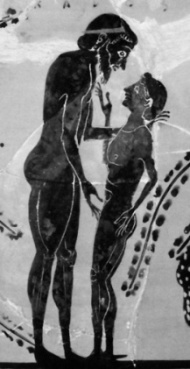 Daarin past dan ook weer dan in Sparta en in het Dorische Kreta homoseksuele relaties tussen jongens en ongehuwde mannen door de staat erkend werden en zelfs aangemoedigd werden. Dit is waarschijnlijk verbonden met het oude principe dat ongehuwde mannen seksuele compensatie moesten kunnen krijgen voor een uitgesteld huwelijk. Op andere plaatsen kwam homoseksualiteit ook voor, maar was het niet in die mate geïnstitutionaliseerd. In deze laatste gebieden speelde pederastie wel een rol in het leven van de aristocratische elite, die opnieuw te wijten aan een hogere (+- 30j) huwelijksleeftijd. In elk geval bleef pederastie in de Griekse archaïsche cultuur aanvaard en dikwijls geïdealiseerd (sport, naaktatletiek…) en daarin verschilt de Griekse wereld opmerkelijke van andere culturen in Europa en Azië.Huwelijk en kerngezinDe huwelijksgebruiken konden sterk variëren, maar toch bleef monogamie de regel en werd polygamie in enkele gevallen toegestaan. Het was ook gebruikelijk dat de vrouw bij de man introk, al gebeurde het ook omgekeerd, ook bruidschatten (geld en goederen die de bruid in het huwelijk meebracht, waar haar echtgenoot vaak zeggenschap over had) bestonden naast bruidsommen (koopsommen van de bruidegom aan de vader van de bruid). Het systeem van bruidschatten kreeg in het 1ste M BC de overhand, wat het gevolg was van economische implicaties en de neiging werd verstekt dat rijk met rijk trouwde. De collectieve invloed die de leeftijd en herkomst probeerde te bepalen werd nu aan banden gelegd. Toch bleven er nog vage sporen bestaan dat er directe bemoeienis was van de gemeenschap met de huwelijken, terwijl het vaak herleidt werd tot onderhandelingen tussen jongeman en toekomstige schoonvader.Gescheiden levenssferenEr is een duidelijk verband tussen de beschreven vormen van huwelijk en gezien en de maatschappelijke positie van de vrouw: de vrouw ‘verdwijnt’ in het gezin, ze wordt naar buiten altijd vertegenwoordigd door haar/de man en wordt geacht zo weinig mogelijk zich buitenshuis te begeven.Binnen de Griekse wereld is er een onderscheid op te merken:Sparta en Dorisch Kreta: positie van de vrouw gelijkwaardiger, bruidschatten niet toegestaan (≠ praktijk), koningen konden huwelijke arrangeren, dochters evenveel erfrecht als zonen, meisjes beoefenen ook sport in het openbaar.Andere staten: vrouw onder voogdij van man, vader, broer of zoon, had geen erfrecht, in alle opzichten afhankelijke van haar voogd.Het maatschappelijke leven was in Griekenland een aangelegenheid van de man, alleen op religieuze festivals en optochten, offers en feestmaaltijden konden vrouwen zich in het openbaar tonen. Hier waren echter vele verschillen te zien tussen regio’s en klassen. Onder de allerarmsten hadden vrouwen meer gelijkheid en in de elite hadden vrouwen vaak achter de schermen veel invloed. Alleen bij de ‘barbaarse’ volken hadden vrouwen vermoedelijk grotere vrijheid.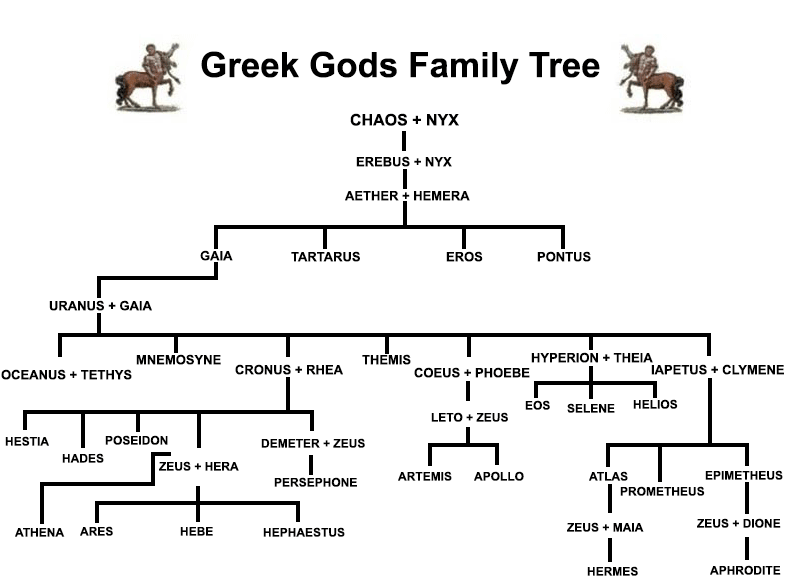 Religie, filosofie en wetenschapDe godsdienst binnen de Griekse polisHet Antieke leven was doordrongen van religie, niet alleen in privéaangelegenheid, maar ook een zaak van de staat. De opkomst van de polis in de 8ste en 7de E BC kan verbonden worden met het verschijnen van grote stenen tempels. Zowel de bouw als het onderhoud van de cultus was een zaak van de poleis en dus politiek. Het is daarbij opvallend dat Griekenland geen priesterklasse kende. Zo vervulden magistraten priesterlijke functies voor een korte periode.De typische Griekse bouwstijl kwam pas in de 2de helft van de 8ste E BC voor, waar men nog een Voor-Aziatische invloed kan terugvinden. Vormelijk zijn er nog steeds elementen te zien die verwijzen naar houten voorgangers, zoals de rijen zuilen. In de tempel bevond zich het beeld van de godheid (vaak geïnspireerd door Voor-Aziatische voorbeelden, vb. Afrodite kwam via Cyprus naar Griekse vasteland) en voor de tempel, in open lucht, een altaar voor het offeren van dieren. De Grieken kenden een grote godenfamilie met een oppergod en van een onderwereld voor de schimmen. De religie was te zien door jaarlijkse terugkerende plechtigheden en festiviteiten, dikwijls verbonden met de agrarische kalender. (vb. oogsttijd => god van het graan Demeter, god van de jacht Dionusos) Andere rituelen betroffen de opvoeding van de jeugd of het opnemen van de jonge volwassenen n de gemeenschap. (Artemis en Apollo) Athena werd vereerd als beschermgod voor de hele staat. De functies en terreinen waar de goden voor vereerd werden, waren niet helemaal duidelijk afgebakend.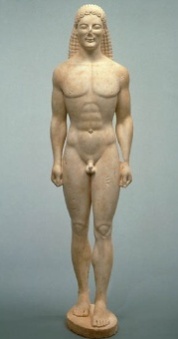 Het publieke karakter van de godsdienst in Griekenland is van enorme invloed geweest op de ontwikkeling van de Griekse cultuur. De tempelbouw stimuleerde de Griekse architectuur. Typisch voor de Archaïsche tijd waren de beelden van jonge meisjes (korai) en naakte jongemannen (kouroi) die rond de tempels werden geplaatst. Koorliederen werden door dichters in de 7de en 6de E BC gemaakt ter ere van de goden. Koren zongen humoristische liederen naast serieuze mythische verhalen. In deze context kunnen we de geboorte van de tragedie situeren. (°rol van de antwoorder)Sommige heiligdommen of festivals raakten ook buiten hun eigen poleis bekent. (Olympische spelen in Olympia, tempel van Apollo in Delfi met bijhorend orakel)Griekse voorstellingen over de dood, heroënverering.Voorstellingen over de dood varieerden vermoedelijk sterk en niet zelden bestonden er verschillende opvattingen naast elkaar. In het algemeen geloofde men niet in het voortbestaan na de dood. Indien een persoon niet goed begraven werd, kon de geest als spook blijven rondzwerven. De voorstelling van de onderwereld waar schimmen verzameld waren bestond al in Mesopotamië en heeft de Griekse ideeën beïnvloed. Hades is zowel de god van de dodenwereld, als de dodenwereld zelf, waarvan het graf de poort ertoe is. Een paradijs waar men bij volle bewustzijn kon voortleven bestond in Griekenland alleen in sagen over grote helden. Maar een andere manier van voortleven kwam wel op in de Archaïsche periode: men meende dat soms een dode vanuit zijn graf als goede geest kon blijven verderwerken, dan moet men offers brengen… De naam voor deze goede geesten is heros. Elke poleis had wel meerdere plaatselijke heroën. Hun verering, ook op plaatsen waar de dood niet was, is gekoppeld aan de groei van het samenhorigheidsbesef.Antropomorfisme, polytheïsme en monotheïsmeReligie was in feite een zaak van de gemeenschap, zo kon men de goden van de tegenstander in oorlogstijd proberen ‘om te kopen’. Zo kon een godsdienst opkomen en ondergaan met de poleis of volk zelf. Alle volkeren kenden in deze tijd het polytheïsme.Alleen de Israëlieten ontwikkelden in de 8ste of 9de E BC het Jodendom, het eerste geloof dat monotheïsme kende. Jahweh is een heer met een exclusiviteitkarakter, waardoor het gemakkelijker vol te houden is bij een vreemde overheerser.In het algemeen bestond er tussen goden en mensen in Voor-Azië een grote afstand, terwijl die in Griekenland kleiner was, omdat de Griekse goden menselijker zijn en machtig, maar niet almachtig. Ze hebben menselijke eigenschappen en zijn niet altijd moreel ‘goed’. De menselijkheid werd versterkt door de lichamelijke voorstellingen die de Grieken maakten. Ook andere religies kenden vormen van antropomorfisme, maar zelden zo uitgesproken.Ontwikkelingen in de Joodse en Iraanse religiesTegen de traditionele voorstellingen van de goden kwam in Voor-Azië een tegenreactie op in het 1ste M BC, er zijn verschillende oorzaken te vinden.Door de menselijke belichaming van de goden, waren zij niet perfect en werd het moeilijk om de vraag naar een belichaming van bijvoorbeeld het begrip rechtvaardigheid of eerlijkheid voor te dragenIn de historische context, van volkeren die aan hun geloof raad vragen, maar toch overmeesterd werden door de Assyriërs, Babyloniërs, Meden en Perzen.Het is duidelijk dat de evolutie van Joodse godsdienst naar een ethisch monotheïsme niet losstaat van de context van het Joodse volk. Ook elders in Voor-Azië krijgen sommige goden meer het karakter van strijders voor het goede. Van grote invloed is de Iraanse religie, die zich in deze periode ontwikkelde tot een sterk ethisch-theologisch systeem, dit toegeschreven aan Zoroaster met de lichtgod Ahoera Mazda als hoogste godheid die permanent in conflict was met de slechte Ahriman. Alle andere goden werden min of meer ondergeschikt in beide kampen ingedeeld, op die manier krijgen we een manicheïsme en dualisme.Een griekse ontwikkeling: de orficiIn Griekenland kwam voor 500 BC zo’n gedachten nog niet voor, in de 6de E BC verscheen wel een stroming die de nadruk legde op een zuiver en rein leven in de hoop op een onsterfelijk voortbestaan in het paradijs. De aanhangers beriepen zich op de mythische zanger Orfeus, die zijn geliefde tevergeefs uit de onderwereld probeerde te redden.Deze stroming is nieuw op 2 manieren:Dergelijke voorstelling van een onsterfelijke zielParticuliere groeperingIn latere tijden zouden zulke groepen bijdragen tot een snellere verspreiding van religiositeit. In de 6de E BC waren de orfici een kleine groep dat een snelle verspreiding kende. Voor een grote meerderheid van de bevolking echter was de traditionele verzameling van antropomorfe goden voldoende.Griekse invloed in Italië; Oud-Romeinse VoorstellingenHet waren die antropomorfe goden die in ‘onderontwikkelde’ stammen in het westen voet aan de grond kregen:De Etrusken namen een groot deel van de Griekse godenwereld over, compleet met verschillende mythen en sagenItalische volkeren item, maar pas in 5de en 4de E BCRomeinen kenden al langer een weer- en hemelgod Jupiter (= Griekse Zeus)Andere barbaarse volkeren in rest van EU: weinig bekend, dichter bij oud-Italische religie dan de GriekseGrieken en BarbarenIn de Griekse Dark Age verkeerden de nederzettingen in een grote mate van isolement, waarbij ze lijden aan xenofobie tegenover migranten, overvallers of buitenbeentjes. Desondanks is te zien dat verschillende nederzettingen onderlinge contacten onderhielden, ondermeer door vriendschappen en huwelijken tussen aristocraten, zodat men elkaar niet als vreemden of vijanden zag. Oorlogen tussen nederzettingen waren dan ook schaars omdat er een zeker panhelleens gevoel was.Tegelijkertijd komt een gevoel van distantie op tussen Grieken en niet-Grieken. Aanvankelijke bestond het gevoel nauwelijks en gebruikten de Grieken de term barbaroi als zij die geen Grieks spraken. In de regio’s op Cyprus of Klein-Azië leefden Grieken en niet-Grieken lange tijd samen. Maar met de opkomst van het panhelleens gevoel, neemt de distantie toe. (vb. niet-Grieken mogen niet deelnemen aan de Olympische spelen) En de verhouding tussen de Grieken en de onderworpen bevolking op Sicilië en op de kusten van de ZZ droeg verder bij aan het ontstaan van een zeker superioriteitsgevoel. Het verschijnen van de Perzen remde dit in zekere zin af, maar met de overwinningen op de Perzen in de Perzische oorlogen deed het superioriteitsgevoel van de Grieken opnieuw toenemen. De term barbaroi kreeg daarna zijn negatieve bijsmaak van culturele inferioriteit.Hekataios en het begin van de Griekse geografieIn de Archaïsche periode was het wereldbeeld veel eenvoudiger en reikte niet verder dan de Griekse wereld, al wist men van volkeren die daarbuiten leefden. Bovendien was de wereld en tijd van Homeros een simpel, plat vlak dat omspoeld werd door de Okeanos met daarboven een koepel die de afscheiding vormden tussen de mensenwereld en de Hades. In wezen zijn dezelfde beelden terug te vinden in Egypte en Mesopotamië.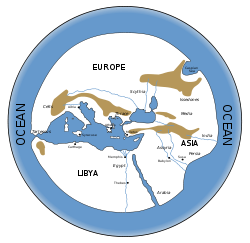 De opkomst van het Perzische rijk zorgde ook nog voor het in twee delen van de wereld in Asië en Europe door Hekataios van Milete in ‘De beschrijving van de wereld’. Het derde gebied noemde hij Libue, wat hij tot Asië rekende. Zijn ideeën raakten verspreid en zorgde voor een permanente splitsing tussen de 2 continenten, verbonden met culturele en politieke tegenstellingen. In vergelijking met het beeld uit de Archaïsche periode, was Hekataios visie niet vernieuwend. Ook vóór Hekataios werd Asië en Europe beschreven als omgeven door een Okeanos. Fabelvolkeren die aan de rand van de wereld leefden, barbaren, menseneters, mensen men hondenkoppen en Amazonen (in het NO) leefden er ook.Er is echter een grote vraag naar onderzoek te zien. Hekataios las de geschriften van Skulax, een dienaar van de Perzische koning Darius die de grensrivier in het oosten afvaarde. Zo ontstond de wetenschappelijke methode van het kennisvergaren door het verzamelen van feiten. Hoewel Hekataios nog geen expert is, is ze al summier terug te vinden.De Milesische natuurfilosofen, Herakleitos en XenofanesHekataios maakte ook een wereldkaart, daarmee verbeterde hij het werk van filosoof Anaximander die verklaarde dat de kosmos ontstond uit en te herleiden is tot iets wat hij het onbepaalde of arche noemde. Het was een tijd waarin filosofie en wetenschap nog niet gescheiden waren en waarin de natuurfilosofen in de 6de en 5de E BC het ontstaan van het wezen van de kosmos probeerde te verklaren. Deze filosofie was tegelijkertijd wetenschap omdat de filosofen methodische doorvragen stelden om te komen tot nieuwe kennis. Dit gebeurde in een sfeer van intellectuele vrijheid in Ionië dat opgenomen was in het Perzische rijk. De natuurfilosofen reduceerden de werkelijkheid tot het principe van slechts 1 element. Na Thales van Milete, die water als arche stelde, duidde Anaximenes lucht aan, dit volgens de verdichting en verdunningsschaal. De 6de E’se filosoof Herakleitos benadrukte de constante verandering van de dingen aan en duidde vuur als arche aan.De dichter Xenofanes stak de draak met de antropomorfe godsvoorstellingen en met hun mythische verklaringen van de wereld, tegelijkertijd spotte hij met de rationele verklaringen van de eerste filosofen. Volgens Xenofanes waren zintuiglijke waarnemingen altijd bedrieglijk, waardoor zekere kennis voor de mens onmogelijk was en hij zich alleen kon berusten op zijn godheid.Pythagoras en de PythagoreeërsPuthagoras van Samos richtte in Zuid-Italië een school en gemeenschap op, waar hij het hoofddoel (het verwerven van kennis) probeerde te bereiken en de principes probeerde door te geven, want volgens hem kon een mens alleen tot harmonie komen door kennis te verwerven. De ziel had volgens Puthagoras leer ooit in de goddelijke wereld verbleven, waardoor het onsterfelijk was en dus zou verderleven in een ander lichaam naar de dood. Dit principe van reïncarnatie is nieuw, alleen orfici hadden vergelijkbare gedachten. Beide leren overlapten elkaar.Typisch voor Puthagoras is de gedachte dat een rein leven (soberheid en veel taboes) een voorwaarde is om tot wijsheid te komen. Die wijsheid is volgens de man de kennis van de wetmatigheden van de kosmos door de wiskunde, muziek en medicijnen. 5de en 4DE E BCHistorisch OverzichtHet Perzische rijkHet Perzische rijk was in het midden van de 6de E BC ontstaan toen Cyrus de macht greep in het Medische rijk. Sindsdien was Perzië aan een voortdurende expansie bezig.Onder Darius I (521-486 BC) werd het Perzisch bezit geconsolideerd en annexeerde hij nog enkele gebieden. Deze voortgaande expansie deed aan de westrand de Perzen botsen met de Grieken. Darius probeerde gedurende zijn leven eenheid te creëren in het uitgestrekte rijk door:°nieuwe grondwet, gebaseerd op codex van HammoerabiUniformisering van de bestuurlijke organisatieUniformisering van maten en gewichtenGeldhervormingen°lettergreepschriftAramees als lingua francaPersepolis als nieuwe hoofdstadInvoeging van Zoroasters dualistische leer, naast andere religies; neiging tot monotheïstische godsdiensten zoals het Jodendom°20 satrapieën, bestuurd door satrapaten, vormt basis jaarlijkse heffing (ipv. tribuutheffing), met vertegenwoordiging door civiele en militaire magistraten en jaarlijkse inspectierondenDe SkythenDarius kwam in het noorden in conflict met de Skythen, een verzamelnaam voor (half-)nomadische stammen. Mede door de contacten met de Griekse wereld hadden de Skythen zich omgevormd van stamverband naar primitieve staten met een erfelijke koningslijn in een proces van politieke vereniging tot grotere eenheden. Door Darius’ oorlogsvoering kreeg die expansie een sterke impuls. In de 4de E BC besloeg het rijk de benedenloop van de Donau en de Krim.Grieken en CathagersNaast de groene gebieden op de kaart, bestonden er ook nog Griekse kolonies op de zuid- en oostkust van Frankrijk en Spanje. De gebieden vormden geen politieke eenheid en niet elk gebied kende dezelfde zelfstandigheid. (zie Klein-Azië onder Perzen) Niet alleen de Perzen vormden een dreiging voor de Grieken, ook met Carthago kregen ze het aan het stok. 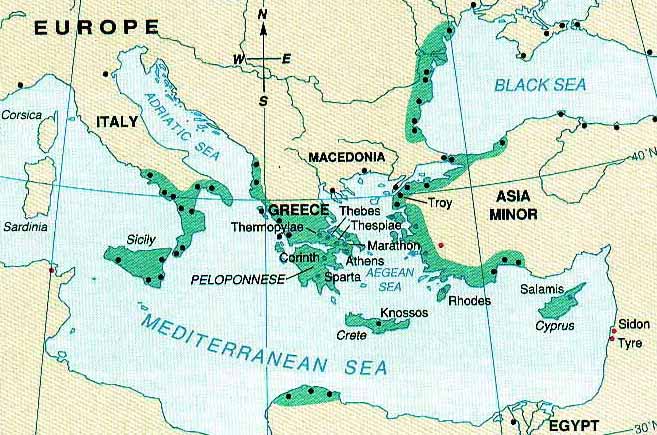 Zo kon de feniciër Tyrus Carthago stichten als kolonie en al snel de handelscontacten uit breiden over het hele Middellandse zeegebied. De Perzen kregen geen greep op de nieuwe opkomende macht, toch was hun positie niet oppermachtig. Dit aangezien ze in conflict raakten met de Grieken, wat in de 6de E tot openlijke oorlogsvoering had geleid, waarbij Carthago gesteund werd door de Etrusken om de Grieken uit Sicilië te verjagen.Het Italische schiereiland, Kelten en andere volkeren in het westenIn de 5de en 4de E BC was het Italische schiereiland nog een lappendeken van staatjes, met de vroege Romeinse republiek als een nog onopvallend element. Het was met de Carthagers dat de Romeinen hun eerste staatsverdragen sloten, en hoewel ze het later in conflict met elkaar zouden komen, hadden de Romeinen de handen vol met andere naburige volkeren, zoals de Latijnen, de Etrusken en de oprukkende Kelten. Dit verhinderde Rome echter niet om vanaf 340 BC een snelle expansie door te maken.In het noorden en het westen waren de Kelten de grootste vijanden van de Romeinen. Wie de Kelten precies waren, is niet duidelijk. Maar alleen de Latènecultuur (5de E BC), een cultuurcomplex van Frankrijk tot Bohemen, kunnen we met zekerheid Keltisch noemen. In de periode die daaraan voorafging, de Hallstattperiode (8ste E BC) trad er een grote sociale differentiatie op, dit kunnen we zien aan de grote vorstengraven met rijkelijke grafgiften, van vierwielige pronkwagens tot mediterrane luxeproducten. De centra van de lokale macht waren de heuveltoppen. Griekse en Etruskische invloeden waren duidelijk aanwezig. Het fenomeen van de Gefolgschaft, een groep krijgers die een patronageverband had met edelen, is een typisch kenmerk van de Keltische samenleving, alleen ging het niet alleen over krijgers, maar ook over boeren en ambachtslieden. De aanwezigheid van Keltische huurlingen in de rest van de mediterrane wereld na 400 BC is hier ook een voorbeeld van. Ook de expansie naar het zuiden en het oosten wordt met dit fenomeen in verband gebracht. Toch kunnen we, zelfs op de hoogtijdagen van de Kelten na 500, niet alle gebieden als Keltisch beschouwen.De Griekse wereldDe Grieken tegen Perzië en CarthagoDe 5de E BC stond voor de Grieken geheel in het teken van de strijd tegen de Perzië en Carthago. Na de Ionische opstand richtte koning Darius zijn aandacht op de noordkust van de Egeïsche zee en wist hij Thracië en Macedonië in te lijven. Darius’ poging Athene te straffen voor hun medeplichtigheid in de opstand kwam tot uiting in de slag bij Marathon (490 BC), waar Athene overwon.Pas 10 jaar later kwam het weer tot een botsing. De Perzische koning Xerxes probeerde een grootscheepse poging tot verovering op poten te zetten, wat de Grieken tot een defensief verbond bracht van alle poleis (muv.. Sparta en zijn bondgenoten) In 480 rukten de Perzen op via Thracië en wisten snel winsten te boeken. De Grieken, olv. de Spartaan Leonidas, probeerden de Perzische opmars te stoppen bij de pas van Thermopulai, maar de verdediging viel in verraad, waardoor de Perzen snel konden doorstoten naar het zuiden, Athene innamen en de Akropolis verwoesten.Het tij keerde in de zeeslag bij Salamis, waar de Griekse vloot een essentiële rol speelde met de triremen (3 rijen roeiers boven elkaar) als ramschepen. (initiatief opbouw vloot kwam van Themistokles, bekostigd met zilver uit mijnen) Ook het landleger droeg tot de overwinning bij: zij versloegen de Perzen in de slag bij Plataiai in het jaar na de zeeslag bij Salamis. Bovendien werd op Sicilië een tweede front geopend door Carthago, waar de landmacht ze wist te verslaan in de slag bij Himera (480 BC).Na de oorlog met Griekenland voerden de Perzen een teruggetrokken politiek. Carthago bleef een gevaar. Maar ook door de Etruskische nederlaag lag de weg open voor Rome om in het Italische schiereiland te gaan expanderen, wat Griekenland in een gunstige positie bracht.Van de Griekse overwinningen kon Athene vooral politiek profiteren, door de vestiging van de Atheense hegemonie. Sparta, daarentegen, trok zich terug in isolationisme.De Atheense democratieNa het einde van de tirannen in 510 BC raakte de Kleisthenes in conflict met zijn medearistocraten. Om de strijd te winnen, zocht hij steun. Wat er precies gebeurde is niet te reconstrueren, maar in ieder geval werd Kleisthenes’ programma tot democratische hervormingen doorgevoerd (helemaal in de loop van de 5de E BC, maar aanzet bij Kleisthenes):Demos (vooral zeugitai) kregen politieke zwaartepunt op zich (rol militaire functie zeugitai!)Politieke accent naar Raad van 500 (basis 10 groepen van 50 man, die elk polis representeerden)De Atheense burgerij moest dus voor de Raad (en het leger) opgesplitst worden in 10 secties of fulai. Daarvoor werden de demen gegroepeerd in 30 aaneengesloten trittues. Iedere fule bestond dus uit een trittus stad, een trittus kust en een trittus binnenland, die niet bij elkaar lagen. Iedere fule moest dus 50 afgevaardigden sturen voor de Raad van 500. Het lidmaatschap tot de fule, deme en trittus was erfelijk. Ook in deze periode kwam het fenomeen van het ostracisme op, dat als politiek strijdmiddel diende tussen concurrerende aristocraten-families, maar aanvankelijk bedoelt op tirannen te voorkomen.Eind 6de E BC had de demos officieel de macht in handen. In de loop van de 5de E BC werd de aristocratische macht gebroken door:Verkozen archontschap wordt vervangen door geloot archontschap + ook burgers kunnen archont wordenAreiopagos verliest rechtssprekende functie aan nieuwe volksjuryrechtbanken°presentiegeld aanvankelijk voor magistraten, raadsleden en juryleden; later ook nog voor volksvergaderingHet Atheense ImperiumHet was de vloot die de basis vormde voor de Atheense hegemonie. In 478/477 BC had de Griekse wereld een defensief bondgenootschap opgericht in de strijd tegen Perzië, de zogenaamde Delisch-Attische zeebond. De leden betaalde jaarlijks een geldbedrag of leverden zelf troepen en schepen.In de loop van de 5de E BC ontwikkelde deze bond zich tot een Atheens imperium: de bondgenoten werden vazallen en de bondskas werd van Delos naar Athene gebracht. Ook het voortbestaan van de bond na het conflict met Perzië is een voorbeeld van de Atheense overmacht. Wie van de bondgenoten afvallig of opstandig was, werd gestraft door de oprichting van klerouchiai (onteigende gronden die aan Atheense burgers werden gegeven) op zijn grondgebied. Ondanks de vele straffen, moeten we benadrukken dat het de Atheners om de hegemonie ging, niet om expansie. Zo werd het burgerrecht een exclusief begrip en bemoeide Athene zich niet met de interne politiek. Wel ging het vaak om winstbejag: zo werden de tribuutgelden niet alleen gebruikt voor het uitbouwen van een vloot, maar ook voor het financieren van de democratie en vele Atheense bouwprogramma’s en werden de handelsstromen via de Atheense haven Piraeus afgebogen.Het conflict tussen Athene en Sparta (431-404 BC)De Atheense hegemonie gaf aanleiding tot spanningen met Sparta. De vestiging en radicalisering van een democratisch bewind maakten de tegenstellingen met Sparta nog scherper. Het onvermijdelijke conflict sleurde vele bongenoten en vazallen mee in de strijd.Wat aanvankelijk een poging was voor het behoud van de eigen positie, radicaliseerde in een sterk ideologisch conflict. Het is echter de vraag of het allemaal vermeden kon worden? In zekere zin niet, want elke poleis wilde de beste zijn, anderzijds poogde elke poleis haar zelfstandigheid te bewaren. Het leidde uiteindelijk toch tot een conflict: de Peloponnesische oorlog (431-404 BC) Het ging over een totale oorlog, waarbij zowel de vloot en de landmachten werden ingezet samen met een grote groep huurlingen en guerillastrijders tussen twee strijdmomenten in.De landmacht Sparta had veel moeite om de zeemacht Athene op de knieën te krijgen. Athene, olv. Perikles, kozen voor een defensieve aanpak, waarbij ze zich terugtrokken achter de verdedigingsmuren en zo de rest van Attika prijsgaven, alle voedsel werd over zee ingevoerd, de vloot voerde raids uit. Een epidemie binnen de buren bracht heel wat slachtoffers. Hoewel het een goed plan leek, liep het voor de Atheners in een aantal gevallen slecht af: expeditie naar Sicilië waar Syracuse, via zijn dochterstad Korinthe, gesteund werd door Sparta, waarbij een deel van Attika door de Spartanen werd bezet bij het Atheense verlies.Sparta behaalde uiteindelijk de overwinning met de financiële steun van Perzië, die hen hielp een vloot te bekostigen. Hoe diep de Atheense crisis was, bleek in 411, toen een groep antidemocratische politici een kortstondige omwenteling teweegbrachten en vele burgerrechten terugschroefden. Op verzet van de theten werd de democratie hersteld. Maar de Spartaanse Lyander en de Perzische prins Cyrus II vielen de Klein-Aziatische steden van Athene aan en wisten de Atheense vloot te vernietigen. (einde graantoevoer ZZG) Het ingesloten Athene werd gedwongen zich over te geven, de zeebond werd opgegeven, de democratie werd afgeschaft en een schrikbewind van De Dertig werd geïnstalleerd. Sparta had nu de hegemonie in heel Griekenland.De ondergang van de klassieke polisSparta kon maar kort genieten van zijn macht. Athene herstelde heel snel en kon, na een korte burgeroorlog, de democratie herstellen. Bovendien vormde er zich een coalitie tegen Sparta.De Perzen profiteerden van de tegenstellingen in Griekenland en steunden eerst de coalitie tegen Sparta, maar konden vervolgens met Sparta de Koningsvrede (387 BC) afdwingen. Hierin kregen alle Griekse steden nominale zelfstandigheid, behalve die in Klein-Azië die definitief onder Perzië vielen. Sparta kon zo nog enkele jaren de Griekse wereld domineren, maar de tegenstand groeide. Dat is vooral te zien aan de oprichting van de Tweede Attische Zeebond, die voorafging aan een woelige periode van oorlogen. Het was uiteindelijk de slag bij Leuktra die Sparta deed vallen, wat gevolgd werd met het definitieve uiteenvallen van de Peloponnesische bond en het verzelfstandigen van Messenië. (= ontbinding Sparta) Toch konden andere poleis hiervan niet profiteren, omdat ze nog met elkaar in conflict lagen. Er heerste een algemeen verlangen naar vrede, maar het onderlinge wantrouwen stond een realisering in de weg.Inmiddels groeide het noordelijke koninkrijk Macedonië uit tot een grote macht. Onder koning Filippos II, die vele gebieden wist te annexeren, kon een grote legermacht uitbouwen van professionelen uit de Macedonische boerenbevolking die betaald werden met goud.In 338 BC versloeg Filippos de Atheners en de Thebanen in de slag bij Chaironeia, waarbij een deel van de Griekse poleis gedwongen werd tot een deelname in de Korinthische bond onder Macedonische leiding. De in 336 BC vermoorde Filippos II werd opgevolgd door zijn zoon Alexander.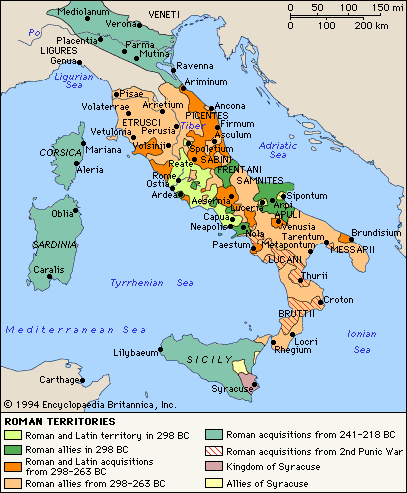 In feite houdt de klassieke poleis in 338 BC op te bestaan omdat er vanaf dan vooral koninkrijken over de Griekse wereld zouden heersen, terwijl de rest zijn zelfstandigheid zou verliezen. Toch verdwenen de Griekse steden niet, maar groeiden ze zelfs in aantal.Italië en het WestenDe expansie van de Romeinse RepubliekIntussen groeide de stadstaat Rome uit tot een territoriale macht. In 510 BC was de Romeinse republiek tot stand gekomen, waarbij het in de E die daarop volgde zijn macht moest consolideren door zich te verweren tegen andere Latijnse steden door het smeden van bondgenootschappen in de Latijnse bond.Rond 400 BC begon de grote expansie en boekten ze een grote overwinning door het innemen van de Etruskische stad Veji. Ook tegenslagen bleven niet uit, zo werd Rome kort veroverd in 390 BC. De andere Latijnse steden stonden tegen het expanderende Rome op maar moesten vervolgens het onderspit delven. De meeste steden werden ingelijfd, maar enkelen behielden hun zelfstandigheid in de vorm van een bondgenootschap. Die gehoorzaamheid ging gepaard met het focussen op Rome in zijn externe en militaire politiek. In de praktijk kregen de andere stedelingen het volledige Romeinse burgerschap of een afgezwakte vorm ervan, waarbij het potentiële aantal Romeinse soldaten uitbreidde. Zo begon Rome zijn macht in 2 wegen uit te breiden gedurende de 2de helft van de 4de E BC: (1) door directe onderwerping en inlijving en de overeenkomstige uitbreiding van het aantal Romeinse burgers en (2) door het vormen van een netwerk van afhankelijke bondgenoten.De interne ontwikkelingen van RomeMet het vallen van het koningschap, werden om de twee jaar consuls verkozen voor een beperkte agenda. Door die inperking bleef de senaat van enkele honderden personen de meeste macht behouden. De volksvergadering kreeg een relatief bescheiden rol.De 5de en 4de E BC was de periode van de klassenstrijd, een groot conflict tussen patriciërs (patres => familiehoofden en dus senatoren en verwanten) en plebejers (alle anderen => geen homogeniteit, niet allemaal dezelfde doelstellingen):De patriciërs wouden hun vorige macht terug, die werd ingeperkt door het openstellen van de senaat voor andere standen in de 5de E BC, maar het is zeker dat deze groep de senaat domineerde en het consulschap voor zichzelf reserveerde. De rijke plebejers wilden toegang tot de senaat en de magistratuur. Arme plebejers wilden land en verlichting van schulden. In beide gevallen was het nodig de machtspositie van de Patriciërs te breken. Om dat te verwezenlijken, sloten de plebejers zich aaneen en vormden een jaarlijkse eigen vergadering (concilium plebis) en kozen jaarlijks 10 leiders of volkstribunen. Met dreigingen tot werkstakingen probeerden ze eerst erkenning af te dwingen, vervolgens bracht de druk van het plebs de staat tot vele concessies.In een proces van 200 jaar werd de patricische samenleving ontmanteld, dit in verschillende stappen:Erkenning en onschendbaarheid van de volkstribunenOptekening van de ongeschreven wetten van de Wet van de Twaalf Tafelen (450 BC)Opheffen van het huwelijksverbod tussen de groepenToelating van de plebejers tot het ambt van de quaestor (beheer van staatsgelden en het voorzien van goederen en diensten)Toelating tot de posten van militaire tribunenToelating tot het consulaatErkenning van de volksbesluiten (plebiscita) van het concilium plebis. (= lex Hortensia (278 BC), betekend het einde klassenstrijd)Deze maatregelen werkten het ontstaan van een nieuwe klasse, de nobilitas, uit de patriciërs en de rijke en voorname plebejersfamilies in de hand. Er was dus geen sprake van een democratisering, wel van een verbreding van de elite. Voor de armere plebejers ging het vooral om:Het verminderen van de schuldenlastHet krijgen van gronden van nieuw geannexeerde gebiedenAfschaffing van de schuldslavernijGaranderen van de rechtsbeschermingDe grote Maatschappelijke structurenEconomisch levenDe economie van het klassieke Athene is tegelijkertijd degene waarover het meeste gekend is en een uitzondering. Athene is meer naar buiten gekeerd dan de meeste andere poleis omdat ze bewust kiezen voor grootschalige import van voedsel en een centrale plaats in het handelsverkeer. Andere poleis zijn meestal meer naar binnen gekeerd: overwegend agrarisch en met een autarkisch ( economisch zelfvoorzienend) ideaal.UitgavenHet grootste deel van de uitgaven gaat in de eerste plaats naar basisbehoeften. Hieronder wordt verstaan: voedsel (vnl. graan: tarwe, en ook gerst); kleding of grondstoffen voor kleding die dan in de huisnijverheid geproduceerd wordt; onderdak; brandstof; metaalwaren en aardewerk etc. dat niet in de huishoudens zelf geproduceerd wordt; religieuze verplichtingen (goederen en diensten).Rijkere families geven ook vaak geld uit aan luxeproducten en ‘amusement’, om door middel van conspicuous spending uiting te geven aan hun welvaart en status. De gemiddelde Athener moest echter vaak sparen vooraleer ze grote uitgaven (zoals investeringen in bedrijven of het betalen van een bruidsschat) konden doen. Daarnaast moest enkel de groep die daarvoor vermogend genoeg was een vorm van belastingen betalen. Dit gebeurde in de vorm van leitourgai. Dit kan enkel beschouwd worden als belastingen omdat men verplicht was hieraan deel te nemen. In de vorm was een liturgie echter een vorm van weldoen of patronage. Wie een liturgie op zich nam schonk iets (vb. een speciale eredienst, een openbaar gebouw...) aan zijn medeburgers, die het zagen als een gift. (Opgelet: dit is geen liefdadigheid tov. armen, maar bedoeld voor de hele gemeenschap.) De kleine groep burgers die hiertoe verplicht waren hadden vaak veel politieke macht.InkomstenDrie productiefactoren als uitgangspunt:Productiefactor natuur: Hierbij gaat het in eerste plaats om de bodem. De meeste bruikbare bodems waren in handen van particuliere eigenaars. Het grondbezit was zeer verspreid tgv het erfrecht. Binnen Attika was er nauwelijks grootgrondbezit en zijn er voornamelijk kleine boeren. De Atheense bovenlaag kon echter ook grond bezitten buiten Attika.Productiefactor arbeid: De voornaamste krachtbron is menselijke arbeid. Deze arbeid wordt geleverd door vrijen, zowel burgers als niet-burgers, en slaven. Onvrijen werkten in de landbouw, de handel en nijverheid, de mijnbouw en als huispersoneel, maar over aantallen is weinig bekend.Productiefactor kapitaal: Kapitaal omvat de grond- en hulpstoffen die tijdens het productieproces worden verbruikt en de bij herhaling te gebruiken kapitaalgoederen. Deze laatste categorie was onderontwikkeld: gereedschap werd wel gebruikt, maar de productiefactor arbeid was belangrijker. Een vb. van een (naast arbeidsintensieve ook) kapitaalintensieve industrie is de zilverextractie.Het Attische boerenbedrijfHet Attische boerenbedrijf (op eigen of gepachte grond) kon voedsel produceren voor eigen consumptie en ook de opbrengst van een moestuin en van kudden op de woeste gronden en een surplus om te kunnen kopen wat niet in het huishouden geproduceerd werd. De bedrijfjes konden zich echter ook gedeeltelijk of geheel op productie voor de markt richten.De vele kleine boeren of autourgitai konden waarschijnlijk in hun eigen onderhoud voorzien, maar toch was het moeilijk om een surplus te creëren. Het is echter onduidelijk of ze enkel in hun eigen onderhoud voorzagen of voor de markt produceerden.(!! Autarkie bleef vaak het ideaal!!)Andere inkomstenEen andere manier om inkomsten te verkrijgen was het investeren in een eigen of andermans onderneming. Voorbeelden hiervan zijn: het aankopen van slaven om te verhuren, het verpachten van grond en investeren in schepen (riskant).Belastingsgelden werden niet door de polis zelf geïnd, maar werden verpacht. Dit gebeurt onder andere in de havengelden en in zgn.. bergrealen (mijnbouw).De grote groep bezitlozen in de polis haalden hun inkomsten door het verhuren van arbeid in ruil voor loon. Ze werkten als dagloners in onder andere de bouw, de landbouw, ambacht en handel. De grootste werkgever voor dagloners was echter de Atheense vlootUitwisselingImportDe import naar Athene bevatten luxeartikelen (vb. ivoor, goud... is verwaarloosbaar) en basisbehoeften. Deze basisbehoeften zijn bv hout, metaalerts en slaven. Belangrijker is echter de import van voedsel: Attika produceerde niet genoeg om zijn eigen bevolking te voeden en structurele voedselimport was dus noodzakelijk. De exacte hoeveelheden zijn onbekend, maar het zijn waarschijnlijk zeer grote hoeveelheden.ExportEnkele exportproducten zijn olie en wijn, maar aangezien deze producten voornamelijk voor de eigen markt bedoeld zijn waren ook ambachtelijke producten (oa. keramiek) en grondstoffen (oa. marmer) belangrijke exportproducten. De belangrijkste manier om de importen te bekostigen zijn echter edelmetalen. (vb. zilvermijnen van het Laureiongebergte)De overheidDe overheid mengde zich zelden in de economie. De enige uitzondering hierop is de graanimport omdat deze van levensbelang waren. In de 5e E was er een nauwe relatie tussen het imperium en de graaninvoer; in de 4e E werd de graaninvoer problematischer omdat de macht van Athene afnam.InkomstenDe voornaamste inkomsten van de polis waren belastingen. Niet-burgers betaalden jaarlijks een heffing en rijkere burgers en niet-burgers betaalden in tijden van oorlog vermogensbelastingen. In de 4e E werden de heffingen frequenter en werd een organisatie opgezet die zich specifiek hiermee bezighield. Ook waren er indirecte belastingen op onder andere slavenhandel en bordeelhouden die door de polis vaak werden verpacht. De belangrijkste belastingen waren echter de markt- en havengelden.Verder haalde de polis haar inkomsten uit procesgelden en boetes en aan het verpachten van staatsbezit. Wanneer dit alles echter nog te weinig was leende de polis vaak geld. Dit dan in de eerste plaats van tempels.UitgavenDe uitgaven van de polis bestonden voornamelijk in de kosten van de democratie (presentiegelden, salaris...) en ook het theorikon. In vredestijd waren de bouwkosten van openbare gebouwen ook zeer belangrijk. Verder waren er weinig openbare voorzieningen. (Na Klassieke Tijd: openbaar onderwijs en arts in dienst van polis.)De grootste uitgaven waren de militaire uitgaven: soldij voor de legers, bouw en onderhoud van oorlogsschepen...Sociale hiërarchieAlle antieke samenlevingen zijn op verschillende manieren gestructureerd in hiërarchieën waarin iedereen een plaats had.Vrijen en slavenIn de Klassieke Tijd is er een duidelijk onderscheid tussen de vrijgeborenen en ‘de anderen’. Het gaat hier dan om koopslaven, afkomstig uit oorlogvoering, mensenhandel, verkoop van kinderen door hun ouders, verkoop als slaaf van bepaalde categorieën veroordeelde en ten vondeling gelegde kinderen. Ook de kinderen van slaven waren onvrij, maar aangezien er veel meer mannelijke dan vrouwelijke slaven waren en relaties niet altijd toegelaten werden was dit slechts en klein aandeel. Daarnaast zijn er ook nog andere vormen van afhankelijkheid en onderhorigheid. (vb. helotendom in Sparta)De onvrijen zijn niet weg te denken uit de samenleving omdat de onvrije arbeid onmisbaar was. De behandeling van onvrijen varieerde van geval tot geval (vb. mijnwerker tov. huispersoneel). Juridisch gezien is een slaaf een bezit van zij eigenaar. Slaven konden worden vrijgelaten of vrijgekocht, en dit gebeurd regelmatig. Privébezit van een slaaf werd juridisch niet erkend, maar in de praktijk soms wel.Vrijgelatenen en vrijgekochten kregen in de Griekse wereld geen burgerrechten maar gingen behoren tot de groep van vrije niet-burgers. In Rome was vrijlating na enige tijd zeer gebruikelijk en bleef de vrijgelatene aan de voormalige meester verbonden als aan een patronus. Romeinse vrijgelatenen kregen wel burgerrechten, maar met enkele politieke beperkingen.Burgers en niet-burgersDe burgers of politai waren het politiek actieve deel van de bevolking; niet-burgers was de rest. In sommige poleis is er een onderscheid tussen ‘volburgers’ en een groep van minderwaardigen of horigen en slaven. In andere poleis hebben alle mannen van het territorium dezelfde burgerrechten.Een burger is een volwassen, vrije man die aan bepaalde criteria voldoet. In de Archaïsche periode zijn deze criteria voornamelijk economisch. In het Klassieke Athene is het de afstamming die bepaalt wie een burger is. Sinds 451-450 is er een wetgeving die bepaalt dat iemand enkel in aanmerking komt voor het burgerschap indien hij de zoon was van een vader die het burgerrecht bezat en een moeder die de dochter van een Atheens burger was en indien zij op wettige manier getrouwd waren. Ook moest de vader het kind erkennen als lid van zijn Oikos en moest men officieel als burger geregistreerd worden. Minderjarige zonen en vrouwelijke verwanten van burgers bezitten geen burgerrecht, maar hebben het statuut ‘nazaat en/of verwant van een burger’. De strikte burgerwetgeving is te danken aan het feit dat de burgers de aanzienlijke privileges op politiek en economisch terrein voor een klein groep wilden houden.Voorbeelden van niet- burgers zijn xenoi (vreemdelingen op doortocht: handelaars zeelieden, huurlingen, toeristen... ) en metoikoi (immigranten). De metoik-status hield in dat men in Atikka mochten verblijven, in ruil waarvoor men verschillende plichten kreeg (oa. metoikion betalen).Rijk en armDe zeer grote bezitsongelijkheid was een geaccepteerd en geformaliseerd verschijnsel. Zo was bv in het begin van de 6e E de Atheense burgerij ingedeeld in verschillende vermogensklassen. In de 4e E neemt overal in de Griekse wereld de bezitsongelijkheid toe (bv Sparta: concentratie van grondbezit leidt tot daling van het aantal Gelijken). Niet enkel burgers, maar ook metoiken en slaven kennen een groot onderscheid tussen rijk en arm.Het aantal relatief rijken ligt laag. De plousioi, ‘rijken’, waren degene die zelf niet moesten werken. Het was een echte ‘leisure class’. Het was deze groep die verplicht was tot leitourgiai. Naast oude gevestigde families waren er ook nieuwkomers, wat inhield dat er sociaal-economische mobiliteit was. Zo waren de rijkste vreemdelingen vaak niet minder rijk dan de bovenlaag van de burgerij, maar burgerrechten werden enkel verleend aan groepen of individuen die de polis een bijzondere verdienste hadden verleend. ‘Nieuw geld’ gaf echter vaak problemen met de oude adel, omdat deze hen niet aanvaarden, waardoor stijgen op de sociale ladder een moeilijke zaak bleef.Rome en het Romeinse burgerrechtRome was in de 5e E nog een simpele standenmaatschappij met enerzijds adel en anderzijds het gewone volk. In de loop van de 4e E is er een sterke economische differentiatie binnen de groep van het volk en kent Rome een grote militaire expansie, waardoor een grotere groep mensen deel kan nemen aan de politieke machtsuitoefening. Rijke plebejers en patriciërs vormen samen een nieuwe elite.Romeins burgerschap betekent echter niet per se een stem in de politiek. Rome was erg gul met het burgerschap, als onderdeel van de ‘verdeel en heers’ tactiek, maar de politieke rechten bleven voor een kleine groep gereserveerd.Politieke organisatieVariaties in de politieke organisatievormDe politieke structuren in de klassieke wereld lopen zeer hard uiteen. In het oosten zijn er monarchieën en koninkrijken (Perzische Rijk, Macedonië, Sparta, Epirus) en in de periferie van het Middellandse Zeegebied zijn er nog verschillende stamverbanden. Dominant zijn echter de stadstaten (Griekse gebieden, Levant, Afrikaanse kust en Italië). De mate van politieke participatie van de burgers verschilt van stadstaat tot stadstaat en loopt uiteen van radicale democratie tot volkomen oligarchie.De Atheense DemocratieIn Athene vormde de demen (hier: wijken) de basis van het bestuur. De bewoners van de deme kwamen bijeen in vergadering voor allerlei plaatselijke kwesties (oa. organisatie religieuze festiviteiten, handhaven rust...). Het was ook de demevergadering die taken verrichte ten behoeve van het centraal bestuur onder andere de selectie van kandidaten voor bestuursorganen.De volksvergadering of ekklesia was de vergadering van alle volwassen mannelijke burgers, zonder de keuze van vertegenwoordigers. Het gat hier dus om een directe democratie. Kort na 400 werd een presentiegeld (ekklesiastion) ingevoerd, waardoor ook de arme burgers aan deze vergadering deel konden nemen. De volksvergadering had de doorslaggevende stem in de politieke besluitvorming van de polis. Er werd samengekomen op de heuvel Pnux, waar ongeveer 6000 man een plek kon vinden. Dit vond men genoeg om over ‘het gehele Atheense volk bijeen in vergadering’ te kunnen spreken.De agenda van de volksvergadering werd opgesteld door de boule, de Raad van 500. Deze had hier echter niet volledig de vrije hand in: 10 vergaderingen per jaar moesten aan vaste punten gewijd worden, namelijk graanvoorziening, militaire aangelegenheden en de aanstelling van magistraten. Andere functies van de boule zijn: het uitvoeren van de besluiten van de volksvergadering en controle uitoefenen wanneer ze de uitvoering uitbesteden aan derden. Daarnaast hielden ze de financiële wereld binnen de polis in de gaten, controleerde ze de verschillende beambten (zowel voor als tijdens bestuur), zagen ze toe op de scheepsbouw, de bevoorrading van de vloot en de aanbesteding en uitvoering van openbare werken. Tenslotte diende de boule ook als gerechtshof van eerste instantie.De boule bestond uit 500 raadsleden (bouleutai). Elke burger boven de 30 jaar kwam in aanmerking om 1 jaar en nooit meer dan twee keer in zijn leven op te treden als bouleutes. Ze waren afkomstig uit heel Attika (50 man uit elke van de tien fule). De prutaneis stonden in voor het dagelijks bestuur (toerbeurt per fulai). De leden van de raad kregen een vergoeding (misthos), maar deze was lager dan de gemiddelde daglonen waardoor de rijkere burgers oververtegenwoordigd waren. Verder gaf de boule ook soms voorstellen bij de agendapunten die ze opstelden voor de volksvergadering. Deze pro-bouleuma waren niet bindend: de volksvergadering had immers een doorslaggevende stem, waardoor een sterke boule geen bedreiging vormde voor de radicale democratie. De boule is echter niet ondergeschikt aan de volksvergadering. Het preadvies werd vaak overgenomen en wanneer de boule een agendapunt niet wilde behandelen werd het simpelweg niet op de agenda gezet. In de 5e E werden (in navolging van Solon) volksrechtbanken (helaiai of dikasteria) opgericht. In deze juryrechtbanken zetelden juryleden, de dikastai genaamd, die tegelijkertijd ook de functie van rechter hadden. In de 5e E werden juryleden geloot uit een pool van 6000 burgers ouder dan 30. In de 4e E komt elke burger in aanmerking. De juryleden krijgen wel een vergoeding. Er bestaan geen openbare aanklagers of advocaten. Daarom werden vaak beroepsredenaars betaald om een tekst te schrijven die uit het hoofd geleerd werd door de persoon zelf om voor te dragen voor de jury. In de 4e E kon men elke voorsteller van een decreet dat in de ekklesia gedaan werd aanklagen in de volksrechtbank als zijn decreet onwettig was. Wanneer het decreet inderdaad onwettig werd gevonden was het ongeldig en werd de voorsteller beboet.Magistraten en BeambtenOfficieel stonden alle ambten op hetzelfde niveau (uitgezonderd militaire magistraturen), maar in de praktijk stonden sommige ambten hoger in het aanzien dan anderen. Tot het midden van de 4e E werden ambten ook vaak gedeeld door meerdere personen volgens het principe van de collegialiteit. De taken die ze uitvoerden hadden te maken met religie, financiën, openbare werken, defensie, rechtspraak, enz. Ambten stonden in de democratie open voor alle burgers boven de 30 jaar. In theorie waren de theten uitgesloten, maar in de praktijk gold dit enkel voor de ambten waarvoor men verkozen moest worden ipv. geloot, en waarvoor men speciale vaardigheden moest bezitten. Vaak waren het dan leden van de oude adellijke geslachten die deze ambten op zich namen. Deze deelname van aristocraten en ‘nouveaux riches’ toont dat er over het algemeen geen antidemocratische ingesteldheid bij hen was.In de 6e E waren de archonten de belangrijkste magistraten van de polis, maar wanneer in de 5e E loting voor dit ambt ingevoerd werd verloor het zijn politieke betekenis. Formeel bleven de archonten de top van de bestuurspiramide, maar in de praktijk werden ze overvleugeld door financiële en militaire magistraten.Vooral de tien gekozen legeraanvoerders (strategoi) werden de eigenlijke leiders van de polis. Zo hadden ze naast hun militaire functies ook toezicht op de militaire opleiding van de jonge mannen, op de oorlogsbelasting, op de liturgieën van militaire aard (vb. triarchie, gymnasiarchie) en op rechtspraak inzake militaire aangelegenheden. Verder speelden ze een rol bij de kolonisering, de graanvoorziening en het sluiten van bondgenootschappen. Ook woonden ze vergaderingen van de boule bij en bezaten ze in oorlogstijd bijzondere volmachten. In de 5e E waren deze strategen grote rhetores (redenaars-politici; vb. Perikles). In de 4e E kregen meer beroepsmilitairen deze rol toegewezen. De beperkingen van de macht van de strategen waren dat ze gekozen moesten worden, onderworpen werden aan controle en slechts voor 1 jaar aangesteld werden (wel herverkiesbaar). Ze dienden ook rekening te houden met hun collega’s, hadden een verantwoordingsplicht tov. de ekklesia en waren afzetbaar.Gemeenschapsleven en mentaliteitMaatschappij en individuSociale verbandenRond elke inwoner van de Griekse poleis zijn een aantal concentrische cirkels te trekken (van buiten naar binnen):De poleis met een politiek-militair-religieuze indeling van de burgerijFamilieOikos of huishoudenSlaven, metoiken en niet-burgers vallen buiten dit systeem, maar vrijwel iedereen kon wel lid worden van een religieuze genootschap of vereniging.De essentie van de poleis is het gemeenschapsideaal. De meeste poleis waren face-to-face societies waarin de burgers elkaar kenden; hoe groter het inwonersaantal, hoe moeilijker dit wel werd, maar hier werden dorpssamenlevingen en stadswijken de bouwstenen van het sociaal en politiek bestel. Dit groepsgevoel breng ook een distantiatie met zich mee, een scheiding weliswaar tussen de eigen groep en ‘de anderen’. In de praktijk verschilden men inderdaad van elkaar door een eigen dialect, lokale religie, eigen mythen en legenden… maar er waren zoveel overeenkomstige elementen, dat men wel kan spreken van DE Griekse cultuur. De enige echte distantiatie die er dan eigenlijk was, bestond uit de Griekse cultuur/wereld die zich afscheidde van de barbaroi. Dit is eerder een cultureel onderscheid, dan een vorm van racisme, want iedereen kan Grieks leren en de Griekse gebruiken eigen maken. Toch werden de eigen groepsnormen vaak tot superioriteitsgevoel verheven van ‘de echte Griek’. Het negatieve barbarenbeeld werd gevoed door het feit dat slaven vaak uit niet-Griekse gebieden afkomstig waren, en het tot slaaf maken van een Griek in de publieke opinie werd afgewezen. Ook onder dreiging van buitenaf, zoals tegen Perzië, groeide het panhelleense gevoel.Binnen het Atheense polis-bestel waren de burgers verdeeld over fratriai; die religieuze taken op zich nam, bepaalde wie burger werd en de registratie van de zonen van burgers moest doen (lidmaatschap fratriai was erfelijk); en de fulai; waarvan er 4 bestonden en enkel een sacrale betekenis hadden.In de Dorische gemeenschappen, waaronder Sparta, bestonden ook sussitai of andreia. (letterlijk eetgenootschappen en mannenhuizen) Deze ‘instellingen’ kende een primitieve oorsprong van een groep mannen die samen aten en ten strijde trokken. In Sparta werd elke volwassen man opgenomen in een sussition, waar men verplicht dagelijks moest verschijnen en eten en tot de 30ste levensjaar moest blijven overnachten. Vergelijkbaar met de sussitia zijn de heraireiai, aristocratische tafelgenootschappen voor een select publiek, waar samen gegeten, gedronken werd.Private genootschappen en verenigingen bestonden er allerhande. Deze verbanden waren van groot belang voor niet-burgers, die bij de andere ‘instellingen’ uit de boot vlogen. Er bestonden ook beroeps- en gezelligheidsverenigingen, waar ook een religieus aspect aanwezig was. Deze zijn te vergelijken met de Vroegmoderne gilden en ambachtsvennootschappen. Leden gaven elkaar onderlinge steun, en ze streefde economische doelen na. Deze groeperingen stegen in belang vanaf de 2de helft 4de E BC.In het leven van de Griekse burger stond de oikos centraal. Het omvat niet alleen het kerngezin, maar ook de inwonende dienaren, slaven maar ook de grond, het huis… Het huishouden is daarom een betere benaming. Niet-burgers konden een volwaardige oikos niet vormen, want het bezit van een stukje grond in Attika was een burgerlijk voorrecht. De oikos bleef bestaan, want het was erfelijk bezit. Daarbij is het op te merken dat de Griekse wereld geen eerstgeboorterecht kende. Meerdere zonen betekende opdeling van bezit. Het kinderaantal proberen te beperkten was zeer riskant door het hoge sterftecijfer. Bij het ontbreken van een zoon, kon men er altijd een adopteren. Dochters konden niet erven, maar wel een bruidsschat ontvangen, wel konden zijn de erfenis doorgeven aan hun zoon bij het ontbreken van een broer. In het geval van het ontbreken van een broer of het hebben van alleen onvruchtbare dochter, ging de oikos over naar een bloedverwant. Daarbij ging een oikos op in een andere. Het was dus van groot belang de continuïteit van de oikos te waarborgen.SocialisatieOm deel te kunnen uitmaken van de gemeenschap, moest een individu een socialisatieproces doormaken. In het klassieke Athene gaven de moeders, die vaak zelf nauwelijks scholing gekregen hadden, de eerste opvoeding en onderrichting. Ze leerden hun kinderen de mythen en legenden die een inleiding vormden tot de geschiedenis, religie en politiek van de polis. Rijke ouders konden een slaaf kopen om als kinderjuf of begeleider op te treden om de kinderen naar ‘school’ te brengen of de eerste opvoeding te geven.Onderwijs was een private aangelegenheid, leerplicht bestond niet en leraren waren vrije ondernemers. Een formele scholing, enkel voor de rijkere ouders, bestond uit 3 hoofdgebieden:Literaire vorming: begint bij het leren lezen en schrijven, poëzie, Homeros’ epen en andere literatuur; we moeten echter in acht nemen dat geletterdheid in de Oudheid een begrip in verschillende niveaus wasMuzische scholing: het leren bespelen van instrumenten, zang en dans; mogelijk exclusief voor eliteFysieke vorming: hardlopen, verspringen, speer- en discuswerpen, boksen en worstelen; te beoefenen onder leiding van trainers in palaistrai, privé-instellingen en gumnasia opgericht door de poleis; deze vorming was nodig, niet alleen voor het verkrijgen van fitte soldaten, maar ook Na de primaire scholing konden rijkere zonen naar het hoger onderwijs, dat een kwestie was van particuliere initiatieven van rondtrekkende leraren of sofisten (iemand die te handig was met woorden en de juistheid van alles, goed en kwaad, kon overtuigen). In een later stadium ontstonden in Athene ook ‘universiteiten’. Het hoofddoel van deze scholing was vooral praktijkgericht: retorica. Met het oog op een hoge carrière in de politiek of het leger.Meisjes leerden vele vaardigheden van hun moeder en eventuele vrouwelijke huishoudpersoneel. Hun opleiding bestond uit de meest elementaire zaken.Normen, waarden en wettenCentraal in het socialisatieproces is het onderwijzen in de waarden en normen. Dit kernbegrip Themis, gepersonifieerd in de godin, weerspiegelt het geheel van grenzen gesteld aan het menselijk gedrag. (Themis is in het algemeen goddelijk te noemen, maar de Griekse goden vertoonden ook menselijk gedrag) De goden verwachtte van de mensen dat ze goed gedrag vertoonden en een goede behandeling van gasten, gezanten, krijgsgevangenen en de doden. De goden bestraften echter allerlei vormen van wangedrag.Over de geschreven wetten uit de klassieke tijd is weinig bekend, er zijn geen wetboeken overgeleverd. De reikwijdte van de Atheense wetten was groot en loopt van eigendomsrecht tot belastingsrecht. Er werd echter steeds een groot beroep gedaan op de self-help en sociale controle, maar in het klassieke Athene groeide het machtsmonopolie van de overheid.Een mooi voorbeeld is de wetgeving inzake hubris, zelfverheffing of eigenwaan. Het eigenlijk beschamen van een ander omdat je toevallig sterker, rijker of machtiger bent. Om te voorkomen dat men in een competitieve samenleving in een vicieuze cirkel zou geraken van wraak en wederwraak en zo zijn eer zou teniet doen, probeerde men diegene te straffen die de eer van een ander besmeurde. Zo werd de competitieve Athener geacht zijn agressie te sparen voor de wedstrijden.Mannen en vrouwenMan-vrouwrelatiesHet doel van het huwelijk was bovenal het voortbrengen van wettelijke kinderen en vooral zonen. Bij de seksualiteit stond dan ook de voortplanting centraal. Ook hoe de Griekse mannen tegen de Griekse vrouwen aankeken, werd gekoppeld met de voortplanting. Vrouwen werden opgedeeld in verschillende categorieën, op basis van hun vruchtbaarheid: van jonge, seksueel nog onrijp meisje; naar huwbare maagd; seksueel actieve en vruchtbare moeder; tot niet-langer vruchtbare moeder. Buiten deze indeling en samenleving vielen onvruchtbare vrouwen of huwbare vrouwen die hun maagdelijkheid reeds verloren hadden. Beide gevallen zijn frequent terug te vinden in de prostitutie.Daarnaast was het huwelijk ook een economische eenheid met een huwelijkscontract en onderhandelingen tussen de ouders. De bruis was aanzienlijk jonger dan de bruidegom en nam in het gehuwde leven duidelijk een ondergeschikte positie in. De Griekse samenleving was strikt patriarchaal.De plaats van de vrouw was in het huis, ze kwam uitzonderlijk naar buiten voor religieuze feesten en begrafenissen. De man begaf zich veelal dagelijks buitenshuis. Deze strikt gescheiden leefsferen waren niet van toepassing voor de armere bevolking, waar de vrouw ook in het arbeidsproces moest functioneren.De vrouw en haar dochters werden zoveel mogelijk van de mannenwereld afgezonderd voor het beschermen van de maagdelijkheid. Bovendien was het gedrag van de vrouwen in huis een index voor de eer van de heer des huizes. Dit is nogal een dubbele moraal: de vrouw moest zo vroom en eerbaar leven om de eer van haar man niet te besmeuren, maar de aanwezigheid van concubines en het verwekken van vrije kinderen (geen burgers) bij erkende bijvrouwen was bij wet geregeld.De meeste Grieken waren overtuigd van de inferioriteit van de vrouw op ieder vlak. Ze waren lichamelijk zwak door de vele kraamsterftes, complicaties bij de zwangerschap en (vrouwen)ziekten. Ze waren seksueel moeilijk te bevredigen en dus geneigd tot overspel en inzake het intellectueel vermogen heerste de self-fulfilling prophecy, aangezien de vrouw letterlijk dom gehouden werd door de lage scholing. Vrouwen mochten bovendien niet zelfstandig optreden en stonden ze altijd onder het voogdij van een volwassen mannelijk familielid. Vrije, maar niet-Atheense vrouwen (metoiken dus) konden wel zelfstandig handelen.Seksueel levenWat het seksuele leven betreft, hielden de Grieken en de Romeinen er zeer ruime opvattingen op na. Seks was een privéaangelegenheid, er mocht niet gevreeën worden op tempelgronden en kuisheid en onthouding was van belang bij het vervullen van een sacrale functie. Deze schaamtegevoelens werden in de klassieke tijd versterkt.Toch stond vruchtbaarheid centraal in het religieuze leven. De vruchtbaarheid van dieren, gewassen en ook de mens waren van groot belang voor het onderhouden en bestaan van de poleis. Daarom probeerde men met het aanbidden van fallussymbolen kwalijke invloeden te weren.Slechts bij bepaalde gelegenheden kon er openlijk over erotiek gesproken worden en konden seksuele handelingen getoond worden, maar dat was de uitzondering. In deze periode was er een tendens tot een grotere ingetogenheid.De acceptatie van homoseksualiteit hing sterk af van de sociale status van de partners. Hier werd homoseksualiteit opgevat al gelijkgeslachtelijke seksuele gedragingen. Contacten tussen een burger en een slaaf of een vrije vreemdeling waren privéaangelegenheid, mits de burger de actieve rol vervulde. In geval van relaties tussen burgers onderling, lag de zaak gecompliceerder. Het was enkel acceptabel in de vorm van pederastie. Of ook vrouwelijke vormen van pederastie bestonden is omstreden. In sommige poleis was het volledig verboden, in andere, zoals in Athene, stond met en ambigu tegenover. Waar pederastie min of meer geïnstitutionaliseerd was, bleef het verschijnsel beperkt tot een bepaalde sociale laag en binnen een bepaalde leeftijdsgroep. Het werd als initiatie gezien in Athene. In Dorische gemeenschappen kon het voor de heel samenleving gebruikt worden als vorm van collectieve opvoeding.Religie, filosofie en wetenschapAlgemene karakteristiek van de Griekse religieKenmerken:Griekse religie was pluriform: elke gemeenschap kenden een variant van het overkoepelende Griekse geloofHet was een polytheïstische godsdienstKende antropomorfe en onsterfelijke godenOok bovennatuurlijke wezens waren aanwezigNieuwe goden konden aan het geloof toegevoegd worden geen orthodoxie, maar wel verwarring (soms wist men niet tot welke god men zich moest richten)Een openbaring of schrift en priesterkaste ontbrak: sacrale functies waren gelote of verkozen functie voor een ambtstermijn van een jaar of langerNijpende vragen, raadplegingen en voorspellingen werden gedaan door priesters, zieners, ‘wondermannen’ en orakelsCultushandelingen en rituelen belangrijk voor het religieuze levenVóór de tempel (op/aan een altaar) Runderen, schapen, geiten of varkens werden geofferd, en vervolgens volledig of gedeeltelijk verbrand (rest werd ter plekke opgegeten of met de aanwezigen meegegeven)Ook het verbranden van wijn, melk, olijfolie of reukstoffenMen bood de goden het beste aan van at men hadPrincipe van reciprociteit: do ut des, ik geef opdat gij geeft = pas na gift van de god werd er geofferdGesproken en/of gezongen gebedenMuziek, poëzie en dansSpelen en competities waren een vast onderdeel van religieuze festiviteiten, niet alleen sport-, maar ook wedstrijden tussen koren, zangers, dichters, toneelschrijvers, musici…Voorstellingen trokken veel publiekTempels en gebouwen waren beschilderd met primaire kleuren, er hingen schilden, naamplaten, takken, kransen en stonden vol met wijgeschenken, zitbanken, inscripties en altaren.Religieuze feestenHet collectieve aspect vinden we terug in de kalenderfeesten, bijvoorbeeld de Panathenaia. Een feest waar de eenheid van de polis onder schutsgodin Athena benadrukt werd. Het vond elk jaar in de eerst maand plaats en er was steeds een processie waar iedereen een plaats in kreeg. Ook gezanten uit kolonies of vazalstaten waren aanwezig. Rond de processie van de offers, werd een reeks van competities en spelen afgewerkt. deze plechtigheden waren een vervulling van religieuze plichten én huldiging van het Atheense burgerschap én een duidelijke boodschap aan de buitenwereld.In de 9de maand vond de Dionusia plaats, naar de god Dionusos. Een verering met orgastische culten, een groot feest en een processie van offers, zang en dans. Er werden theaterstukken opgevoerd, wat de oorsprong zou zijn voor het Europese drama. In het Dionusostheater werd de eerste dag 5 komedies opgevoerd en de 3 volgende dagen telkens 3 tragedies en 1 satire. (samen een tetralogie) 1 komedie en 1 tetralogie werden door een jury als winnaar aangeduid. Er werden geen stukken heropgevoerd: dat betekende dat er elk jaar 17 premières werden vertoond.Tijdens deze feesten werden de waarden van de polis benadrukt, macht, kracht, roem en rijkdom getoond zowel aan de eigen burgers als aan de buitenwereld. Het waren ook feesten waarbij de normale orde werd doorbroken (vgl. Carnaval).Rites de passage en de doodDe ultieme passage van de ene levensfase naar de andere was de dood. Vele ziektes bleven ongeneeslijk, er was een hoge kindersterfte en vele vrouwen lieten het leven tijdens de bevalling. Het dode lichaam werd begraven of gecremeerd, waarbij de as werd bijgezet. Hoewel er geen uniforme neergeschreven regels waren van hoe ze de doden moesten behandelen, wilde iedereen op de juiste manier met de dode omgaan. Indien die niet gebeurde, kon de dode geen rust meer vinden. Bovendien waren de graven van de voorvaderen een symbool voor de eenheid van de gemeenschap. Mensen probeerden ook levend te blijven in de herinnering als persoon met glorie en roem.De dood werd, ondanks dat het een vertrouwde bezoeker was, gevaarlijk en beangstigend. Begrafenis of bijzetting werd steeds buiten de muren van de stad gedaan op begraafplaatsen of op familiegraven op het familiedomein.Nooit is er een eenduidig beeld van de dood of van het leven na de dood gevormd dat door een groot deel van de samenleving gedeeld werd. Belangrijk daarbij zijn de mysteriën, een geheime cultusgemeenschap waarin de gelovige werd ingewijd in de hoop een goede hiernamaalsverwachting te kunnen ontvangen.Alledaagse religieHet eerste zichtbare teken van alledaagse religie was het kleine offer voor elke maaltijd in de eigen haard. De uitingen van persoonlijke religiositeit zijn dan ook hier te vinden. Sommigen hiervan leunen heel sterk aan tegen magie in een poging om het boze oog af te zweren of om anderen kwaad te berokkenen. (zie schademagie en vloektabletten of defixiones) Die vloektabletten geven een heel bijzonder beeld op het geestesleven van de mensen van eenvoudige komaf die verder weinig sporen in de bronnen hebben achtergelaten. Het is bovendien zeer aannemelijk dat de meeste van de mede-Atheners zeer ‘bijgelovig’ waren.Religieuze ontwikkelingen in de 5de en 4de EUit bovenstaande stukjes mogen we niet concluderen dat religie in deze periode een statisch gegeven was. Gedurende de 5de en 4de E BC was er een hang naar meer persoonlijk en verinnerlijkte beleving in de religie, gedeeltelijk samenhangend met crisisverschijnselen zoals de Peloponnesische oorlog. Mysteriën konden aan dit verlangen tegemoet komen.Maar ook nieuwe goden werden in deze periode geïntroduceerd, afkomstig uit het oosten en met ene extatisch karakter. Het was niet gebruikelijk om deze nieuwe goden in het pantheon op te nemen, de cultus bleef dus een privéaangelegenheid. Zo kwam de cultus rond Asklepios, de god van de genezing, op in de 5de E BC.De introductie van nieuwe culten gebeurde niet altijd zonder verzet. Het repertoire werd verbreedt, en deze ontwikkelingen vormden de basis voor de veranderingen die in de volgende hellenistische periode het karakter van de Griekse religie diep zouden gaan veranderen.Filosofie en secularisatieHet is opmerkelijk dat wat voor de doorsnee gelovige geen probleem was, dat voor de denkers wel degelijk was. Zo gaf de pluriformiteit van de godenwereld aanleiding tot henotheïstische ideeën of zelfs tot een monotheïstische stellingsname. Een aantal denkers worsteleden met het oude probleem van de theodicee of het morele dilemma dat de slechten het goed hebben en de goeden het slechte hebben.Anaxagoras (5de E BC) uit Ionië verkondigde materialistische ideeën waarin voor de goden weinig plaats was. Diogenes (4de E BC) van Sinope verwierp alle maatschappelijke conventies en predikte schaamteloosheid.Dit alles is onderdeel van het seculariseringproces dat op verschillende gebieden optrad.Arts Hippokrates (5de E BC) zocht naar natuurlijke in plaats van bovennatuurlijke oorzaken van ziektesHistoricus Thucydides liet geen ruimte voor goddelijk ingrijpen in de loop van de geschiedenisSofisten verkondigden stellingen vanuit hij scepticisme die tegen het agnosticisme en het atheïsme aanleunden. (vb. Protagoras die een relativiteit van alle kennis verdedigde.PlatoIdeeënleer, waarbij we de ideeën wel kennen, maar niet kunnen zien. Maar we kunnen ze wel verwezenlijken in de echte wereld. We kunnen dus tot perfectie komen.Filosofen zijn de aangewezen personen om de mensheid naar die perfectie te leiden door het doceren van hun ideeënMaatschappijfilosofie door zijn Politeia en Nomoi, die een terugkeer prediken naar de stadstaatstructuur in tegenstelling tot de toenmalige totalitaire regime, waar zo’n meningen geen plaats mochten hebben.AristotelesLeerling van PlatoPleitte voor het empirische en het inductieve in plaats van Platos rationalisme en deductieveStrikt filosofische werken in logica, ethica en metafysicaOok wetenschappelijke werken over zoölogie, geografie, etnologie, geschiedenis, mathematica en astronomieInductieve maatschappijfilosofie: door verschillende goede maatschappijvormen te zien/te bestuderen, kunnen we in ons hoofd de perfecte staatsvorm bedenken/voorstellen/inbeelden= pessimistisch: hoe kunnen we iets perfect vormen als we het nog nooit gezien hebben? volgens Aristoteles had zijn perfecte polis een hiërarchische ordening op basis van economische criteria en anciënniteitEigen schoolZowel de maatschappijvisie van Plato als die van Aristoteles zijn conservatief: ze kijken terug naar de wereld van de polis en pogen de polis op een nieuw fundament te zetten	 weinig of geen invloed op eigen tijd, maar wel grote inspiratie op het denken in latere
                  tijdenVan de 4de E BC tot de 1ste EHistorisch overzichtOPMERKING: Het is aangewezen om dit hoofdstuk zeker nog eens te lezen in het handboek. Het is een dik en ingewikkeld hoofdstuk dat een grote tijdsspanne beslaat en per regio handelt, wat zeer ingewikkeld en verwarrend kan worden. IndiaTot het einde van de 4de E BC was India politiek versnipperd. De invloed van het Perzische rijk reikte slechts tot de Indus. Het is in deze context dat Alexander de Grote in de jaren 334-327 BC kwam opzetten. De Indische vorsten, die geconfronteerd werden met de vreemdeling, gaven zich onmiddellijk over of werden tot overgave gedwongen. Alexander drong echter niet door tot de kern van India, zijn soldaten, die erg leden onder de omstandigheden, konden hem in Panjab overtuigen om terug te keren. Er bleven alleen twee Macedonische satrapen met een kleine groep soldaten achter.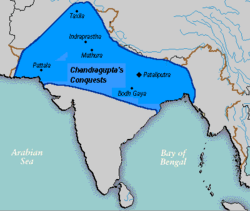 Hoewel Alexander niet het volledige Indiase schiereiland veroverde, had zijn komst een grote impact op het gebied. Nog tijdens zijn leven, kwam er een politieke reactie tegen de vreemde overheerser in de Gangesdal (het gebied dat aan Panjab grenst). Chandragoepta Maury stichtte. Binnen enkele jaren na Alexanders dood werden de Macedonische satrapieën geannexeerd en sloot hij een verdrag met Seleukos (erfdeel zie verder), de generaal die het grootste deel van Voor-Azië regeerde. Daarbij kreeg het Mauryrijk verschillende gebieden ten westen van de Indus. Zo ontstond onder Chandragoepta het eerste Indische rijk.Van Griekse invloed op India was ook sprake. Hoewel Alexander de Grote niet in de bronnen vermeld staat, staan ‘de Grieken’ vanaf de 3de E BC dat wel. Griekse kooplieden, gezanten, soldaten in Indische dienst en Griekse koningen (stichten van een eigen rijk in Bactrië) waren in Azië aanwezig. Die aanwezigheid bleef echter wel beperkt tot enkele gebieden: astronomie, astrologie, medische kennis, gebruik van natuursteen in de architectuur.Rond 270 BC bekeerde Chandragoeptas zoon Ashoka zich tot het boeddhisme en zond hij predikers uit. De religie was een minderheidsgroep, maar Ashokas werk maakte het tot de overheersende religie van het Maury rijk. Tegen het succes van het boeddhisme hervormde het Vedische geloof zich in het hindoeïsme, wat vandaag de grootste godsdienst van India is. De strijd die daaruit ontstond veroorzaakte een bloeiende literaire productie in het teken van religie en filosofie, maar ook andere onderwerpen zoals grammatica of wetteksten werden teruggevonden. Tegelijk groeide het aantal geschriften in het Sanskriet en in het Pali.Bactrië en ParthiëAlexander de Grote liet, na zijn verovering, verscheidene legertroepen achter in Bactrië en Sogdiana, wat bekend stond als zeer vruchtbare en dichtbevolkte gebieden die in het noorden open lagen voor invasies van de Centraal-Aziatische steppevolken, die in de 3de E BC voor veel onrust en druk zorgden. Invasies en plundertochten waren dan ook een van de grootste kopzorgen van Seleukos. Aanvankelijk leken de Grieken zich goed te verdedigen en konden de Griekse steden tot bloei komen. Maar in de 3de E BC wisten de Parthen een groot deel te veroveren. Rond 250 BC verklaarde de Griekse gouverneur Bactrië onafhankelijk. Er ontstond een staat met een Grieks-Iraanse aristocratische en militaire bovenlaag, waar de Griekse cultuur bloeide. De Seleucidenkoningen slaagden er niet in om de afgescheurde provincies terug te annexeren. Bovendien wisten de Griekse koningen van Bactrië hun rijk te vergroten. Maar door dynastieke twisten en afscheidingen viel het rijk uiteen in verscheidene staten.Terwijl de Grieken in het oorspronkelijke Bactrië onder het gezag van de Parthen kwamen, beleefden de Griekse rijken aan de Indische kant van de Hindoe Kusj een renaissance. Koning Menandros stichtte een rijk dat een deel van het Mauryrijk wist te annexeren. Hij is de enige Griekse vorst die in de geschriften te vinden is, waarschijnlijk omdat Menandros zich tot het boeddhisme bekeerde. Het geloof wist zich zo over de Griekse staten te verspreiden. Het is ook in Menadros’ rijk dat de Griekse kunstenaars invloed konden uitvoeren op de Indische kunst. Het rijk van Menandros viel na zijn dood uiteen en tegen het einde van de 1ste E BC raakten de andere Griekse staten veroverd door het Kushanrijk.In het eigenlijke Iran waren het de Parthen die Alexander opvolgden, hoewel Alexander het oude Perzische rijk op zijn generaal Seleukos overerfde. Het Seleucidenrijk was erg wankel, en het Parthische rijk kon zich dan ook in 230 BC grondvesten en zeer snel het hele rijk veroveren. Hoewel de Parthische koningen het Perzische geloof overnamen, waren ze zeer verdraagzaam tegenover de minderheden Griekssprekenden en Griekse kunstenaars. In de 2de E BC begon een trage expansie naar het westen, tot ze het volledige Seleucidenrijk hadden veroverd. In de 1ste E BC werden de restanten van dat Griekse rijk ingelijfd door de Romeinen, waardoor het aan Rome onderdanige Armeense koninkrijk als grens fungeerde.De Griekse wereldIn de 5de en 4de E BC hadden de Grieken veel politieke macht kunnen verwerven, dit door een relatieve overbevolking met een hoge participatiegraad voor het leger. (50% of meer) Toen Macedonië aan de Griekse poleis eenheid oplegde, konden de nieuwe heersers dan ook over een arsenaal van soldaten beschikken. Alexanders leger werd dan ook aangevuld met duizenden Griekse soldaten en huurlingen, en nog duizend mensen zouden volgen om de nieuwe gebieden te gaan beheersen. Het betekende een massale volksverhuizing die leidde tot een enorme bevolkingsdaling, wat de Griekse wereld erg zwak maakte. Tegelijkertijd werd de Griekse cultuur over een groter geografisch gebied verspreid, dat we het begrip ‘Griekse wereld’ ruimer moeten gaan bekijken. Met Alexander begon dan ook een nieuw tijdperk en een nieuwe fase in de Griekse cultuur met de opkomst van het hellenisme.Alexander de GroteIn 336 BC volgde Alexander zijn vermoorde vader Filippos op. Opstanden bij de onderworpen Balkanvolkeren wist hun onmiddellijk neer te slaan, waar bij het Griekse Thebe met de grond gelijk werd gemaakt. Alexander wou naar Perzië reizen onder de leuze de Griekse steden daar van de Perzische heerschappij te gaan bevrijden, maar dat Klein-Azië geschikt was voor Griekse kolonisatie zal er ook wel iets mee te maken gehad hebben. Zijn oversteek naar Azië vergeleek hij zelf met de Griekse expeditie tegen Troje die door Homeros roemrijk werd beschreven. Alexander liet zich graag verpersoonlijken als een held. Bovendien was hij niet alleen een leider, maar ook een militaire genie: hij stippelde elke stap bij een veldslag uit, leed nooit een nederlaag en wist de logistieke kant perfect te plannen. Hij zou uiteindelijk over het grootste leger (>100 000 man) ooit door een Europese vorst de leiding hebben tot de tijd van de Zonnekoning. Bovendien is het in kilometers de grootste veldtocht ooit.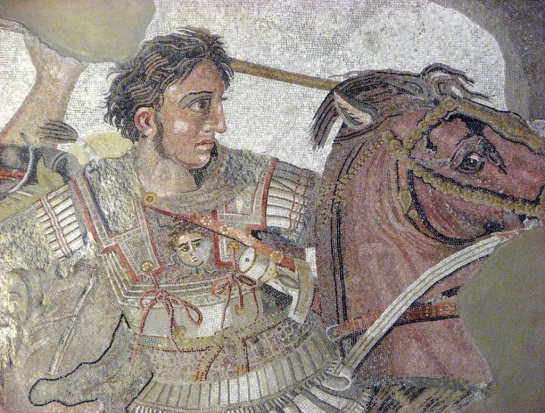 In het voorjaar van 334 BC trok Alexander met zijn leger naar de Hellespont, waar een vloot de troepen zou overzetten naar Azië. De westelijke Perzische satrapieën hadden een leger verzameld, dat ongeveer evenveel manschappen telde als Alexander, zo’n 46 000. Bij de slag bij Granikos werden de Perzen voor het eerst vernietigend verslagen, waarna Klein-Azië openlag. Na zijn overwinning trok hij eerst naar de Griekse steden aan de westkust, waar hij de tirannen verdreef (velen namen zelf de benen nog voor Alexander aankwam). Waarna Alexander het binnenland introk. Daar had koning Darius III een rijksleger verzameld, maar werd verslagen en vluchtte. Langs de kust van Syrië en Fenicië ging het zuidwaarts. Alleen de stad Tyrus bood een jaar lang verzet, maar werd uiteindelijk verslagen en geheel verkocht in de slavernij. Daarna trok Alexander naar Egypte, waar de satraap hem zonder verzet formeel erkende als de opvolgers van de Perzische koning van Egypte. Hij stichtte er Alexandrië, dat vanaf het begin een Griekse stad was. Daarna bezocht de koning de Libische woestijnoase waar het heiligdom van Ammon bevond, die de Grieken al lang met Zeus identificeerden. Alexander nam toen de status van ‘zoon van Zeus’ aan. In 331 BC zocht Alexander de beslissende slag met de Perzische koning. Darius had toevlucht gezocht in Babylon, waar hij op hem wachtte. Darius had Alexander vrede aangeboden, maar dat werd geweigerd: Alexander wou de troon rechtstreeks van Darius opeisen. In Gaugamela zou de grootste veldslag tussen Grieken en Perzen plaatsvinden. Opnieuw vluchtte Darius, niet uit lafheid, maar omdat zonder hem het georganiseerde verzet zou verloren gaan. Darius haastte zich naar het oude stamland van de Meden om daar nieuwe legers te verzamelen. Alexander trok intussen langs de Tigris zuidwaarts en ontving de overgave van de satraap van Babylon.Tot nog toe was Alexander enkel in contact gekomen met volken die veroverd waren door de Perzen en hem als bevrijder toejuichten. Alles ten oosten van Babylon was het Perzische kernland. Alexander zou er zich al vechtend moeten doorploeteren. In Medië aangekomen om opnieuw Darius op de knieën te krijgen, was de man opnieuw oostwaarts getrokken. Hier werden Griekse bondgenoten ontslagen van hun taak, wat het officiële einde betekende van de Korinthische bond. De verdere veldtocht zou volledig onder Alexander zijn, al zouden er wel Griekse individuen blijven meevechten.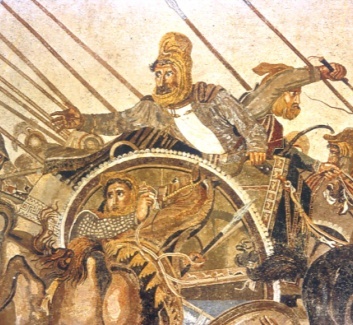 Alexander trok oostwaarts en vond niet ver van de Kaspische zee, langs te kant van de weg, het dode lichaam van Darius. Zijn satrapen hadden zich van hun mislukte vorst ontdaan en een van hen, Bessos, op de troon gezet. Alexander liet het lijk overbrengen naar Persepolis, waar het plechtig begraven werd en ging nu achter de moordenaars aan: Alexander beschouwde zichzelf als de wettige opvolger van Darius en hij moest zijn plek heroveren. Hij trok met zijn leger door het noorden van Iran. Overal werden nieuwe satrapen aangesteld: vaak Macedoniërs of Perzen die zich onderwierpen aan Alexander. Deze laatste ging zich als de nieuwe koning der koningen gedragen. In het volgende jaar trok het leger over de Hindoe Kusj naar Bactrië en later verder naar Sogdiana, waar hij Bessos als koningsmoordenaar liet terechtstellen. Tussen 329 en 327 BC bleef Alexander in de streek om er alle verzet neer te slaan. Hier trouwde hij ook met de dochter van een Bactrische edelman.Eind 327 BC trok Alexander met zijn leger door het dal van Kaboel naar de Indus. Daar kwam de expeditie in een totaal andere wereld van hitte, moessonregens, vermoeidheid, slangen en onbekende ziekten terecht. De eerste vorsten van Panjab onderwierpen zich, anderen in het oosten boden hevig, maar tevergeefs weerstand. Op hevig verzet van zijn troepen kondigden Alexander na enkele dagen de terugkeer aan. In 325 BC bereikte de expeditie de Indusmonding, waarna Alexander met zijn leger naar het westen trok. Door de moessonwinden, die ongunstig waren, moest het leger lang ronddwalen in de woestijn, waar vele soldaten het leven lieten. Uitgeput bereikte de groep Persis, waar eind 325 BC de vloot aankwam. In de lente van 324 BC trok Alexander naar Susa, waar hij plannen maakte voor een nieuwe expeditie.Hier organiseerde hij ook een massabruiloft, om zijn wens van een gemengde Macedonisch-Perzische elite te creëren tussen de overwinnaars en de overwonnenen om zo het rijk lang bijeen te kunnen houden. Ook met dat doel organiseerde hij nieuwe infanterieregimenten met jonge Iraniërs. Maar toen deze bij de rest van het leger werden gevoegd, werden heel wat Perzische veteranen ontslagen, wat leidde tot muiterij, die Alexander wist te sussen. In het voorjaar van 323 BC begon Alexander de voorbereidingen te treffen voor een nieuwe expeditie. Maar toen de vloot in de Perzische golf klaar stond om te vertrekken, werd Alexander ziek. Zijn door, twee weken later, was niet alleen het einde van zijn rijk, maar ook van alle eensgezindheid. De jonge gemende huwelijken werden stopgezet met een scheiding en onmiddellijk brak de strijd los om de macht tussen de generaals. 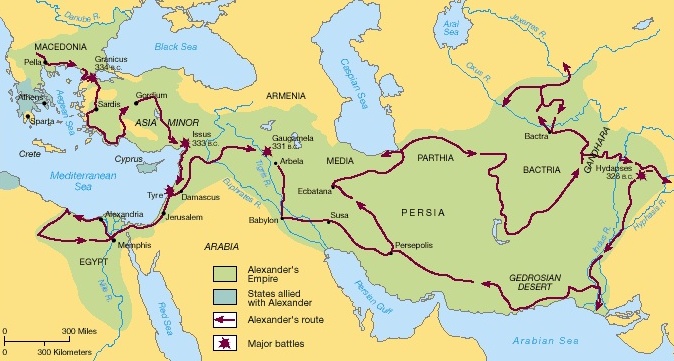 De DiadochenIn Babylon laste de generaals eerst de expeditie af en regelden ze de begrafenis en het voogdij en regentschap over zijn jonge kind. Maar door onenigheid werden de afspraken al snel teniet gedaan. De geschiedenis van de eerstvolgende 4 decennia zou dan ook gekenmerkt worden door oorlogen en conflicten. In die strijd lieten ook de weduwe en het jonge kind het leven. De generaals werden daardoor de opvolgers of diadochoi en de meeste van hen zouden uiteindelijk sneuvelen. Nog voor het einde van de 4de E BC namen de grootste generaals de titels van koningen aan en zo ontstonden 4 grote rijken, steunend op een militaire bovenlaag van Grieks-Macedonische beroepssoldaten.De oudere Antigonos en zijn zoon Demetrios, die de kleine ‘Griekse wereld’ erfden, leken aanvankelijk succes te hebben. Maar zij zouden verslagen worden door een coalitie van Seleukos en Ptolemaios in de Slag bij Ipsos waar Antigonos sneuvelde. Ptolemaios en Seleukos organiseerde vervolgens hun eigen monarchieën in respectievelijk Egypte en Voor-Azië. Alleen de macht in de Egeïsche zee was nog onbeslist. Uiteindelijk kwam in 277 BC in Macedonië de zoon van Demetrios op de troon. De Ptolemaeën, de Seleociden en de Antogoniden probeerden elkaar vanaf dan in toom te houden. 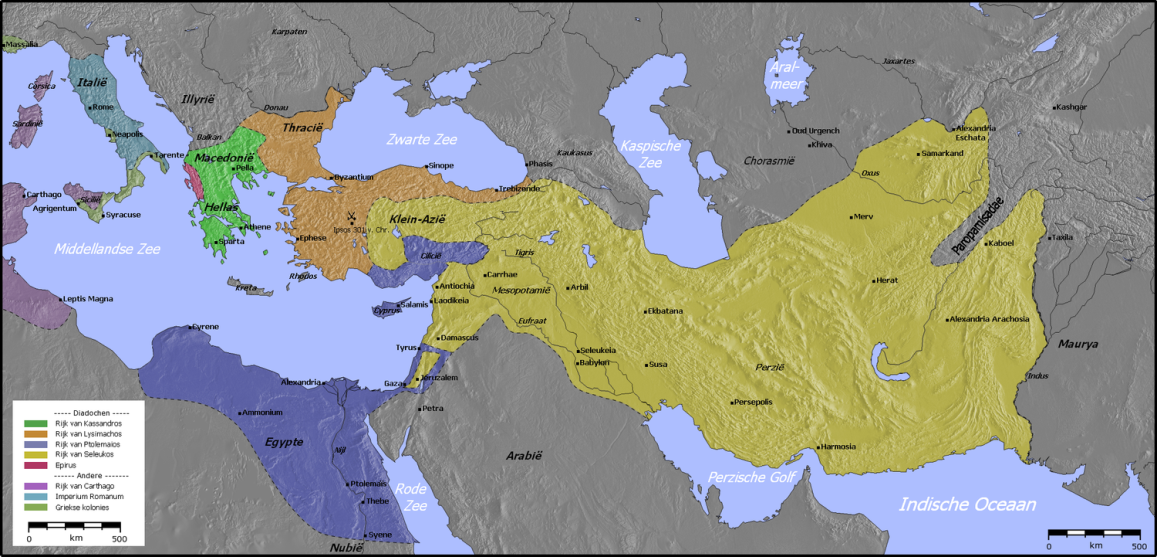 Griekenland en MacedoniëMet de overheersing van Alexander de Grote kregen de Griekse poleis en Griekse steden in Klein-Azië vrijheid en autonomie, maar in praktijk was er niet meer dan lokaal zelfbestuur. Dat bleek vooral toen Alexander in 324 BC erkenning als godheid vroeg en de Griekse gebieden gehoorzaam hun gezanten naar Babylon stuurde met goddelijke eerbewijzen. Met de dood van Alexander werden de Griekse steden in Klein-Azië de speelbal en conflictveld van de generaals.Aanvankelijk hadden Athene en verschillende poleis op Alexanders dood gereageerd met een opstand tegen de stadhouder die alle volmachten kreeg. De oorlog duurde niet lang: de Atheense vloot werd vernietigd (= einde Athene als maritieme macht) en de stad moest capituleren. De democratie werd afgeschaft en de theten verloren hun burgerrechten. 322 BC was dan ook een mijlpaal, waarmee de Klassieke tijd echt voorbij was. Daarin was geen plaats voor een democratie met een onvoorspelbare volksvergadering. Daarom werkten de machtshebbers de democratieën tegen en dwongen de instelling van oligarchische regimes. De Griekse steden in Klein-Azië wisselden snel van machtshebbers, maar maakten in 260 BC uiteindelijk deel uit van het koninkrijk Pergamon. Typerend voor deze tijd is dat een groep poleis op de Peloponnesos zich verenigde in de Achaeïsche bond, die niet alleen gericht was tegen Macedonië, maar ook tegen de bond van Aetoliërs. Die waren net als nieuwe militaire macht opgekomen en waren berucht voor hun plundertochten die de Griekse gebieden verarmden. Samen met de demografische daling door grote emigratiestromen, lag Griekenland gemakkelijk ten prooi. Athene en Sparta verloren steeds meer politiek gewicht, maar Athene bleef zijn prestige behouden. De nieuwe machten waren de Aetolische en Achaeïsche bond en economisch waren Korinthe en Rhodos koplopers. Enigszins behielden de Griekse poleis hun macht nog in de 3de E BC, maar in de volgende E zouden ze snel bezwijken onder de agressie van Rome.In Macedonië was na 50 jaar strijd en conflict de rust teruggekeerd met de erkenning van koning Antigonos Gonatas. Macedonië stond sterk, maar de opkomst van de bonden verhinderden een herhaling van de onderwerping van Griekenland. Bovendien hadden ze hun handen vol met de ‘barbaren’ die vanaf de vroeg 3de E BC kwamen opzetten. Het waren vooral de Kelten die de grootste plundertochten ondernamen. Ze konden zelfs oprukken tot Midden-Griekenland, maar zouden zich later in Klein-Azië vestigen en zich helleniseren. uiteindelijk zouden al die rijken onder Romeins gezag komen te staan.In de 3de E BC verenigde Rome heel Italië onder zijn heerschappij en wist het de macht van Carthago te breken (cfr. 2de punische oorlog) en het westelijke MZG aan zich te onderwerpen. In 200 BC verklaarde Rome de oorlog aan Macedonië, koning Filippos V was kort Hannibals bondgenoot geweest. Zowel de Aetolische als de Achaeïsche bond sloten zich bij de Romeinen aan. Macedonië werd verslagen en er werd in 196 BC vrede gesloten. Macedonië moest zijn vloot en een groot geldbedrag afstaan, de Griekse steden werden vrij verklaard, maar werden in het oog gehouden door Romeinse garnizoenen op strategische plaatsen. De Grieken waren hier echter niet mee akkoord en er ontstonden nieuwe spanningen met Rome. Filippos’ opvolger was ondertussen bezig met een herbewapening. Rome verklaarde opnieuw de oorlog (171-168 BC), waarin Macedonië verslagen werd en tot Romeinse provincie gemaakt. Rhodos werd zijn economische macht ontnomen door de stichting van Delos in 166 BC. Intussen kwam er in de Griekse steden een reactiebeweging op tegen het optreden van de Romeinen. Er ontstonden opstanden op de Peloponnesos en in Boeotië werden meedogenloos neergeslagen, de Achaeïsche bond werd ontbonden en Korinthe werd met de grond gelijk gemaakt. (= einde van de politieke geschiedenis van Griekenland in de Oudheid) De Griekse steden werden bij de Romeinse provincie gevoegd. Rond 50 BC besliste Caesar voor de heropbouw van Korinthe en in 27 BC werd het zuiden en midden-Griekenland als aparte Romeinse provincie gemaakt, waardoor het zich langzaam kon herstellen van de vele verwoestingen.Voor-Azie: het SeleucidenrijkGeneraal Seleukos kwam als sterkste uit de machtsstrijd. Hij noemde zich, na Antigonos, ook officieel koning of basileus en stichtte een nieuwe hoofdstad: Seleukeia. In een expeditie naar het oosten verzekerde hij zich van het bezit van de Iraanse gebieden, maar stond reeds een aantal gebieden af in een verdrag met Chandragoepta Maury. Seleukos wist Syrië en een groot deel van Klein-Azië te winnen in de strijd met Antigonos. Seleukos vestigde een rijk met een Grieks-Macedonische bestuurslaag en leger (bestaande uit professionele soldaten, geconcentreerd in steden en versterkte dorpen waardoor een geconcentreerde hellenistische cultuur ontstond, georganiseerd als Griekse poleis met magistraten en volksvergadering, echter geen onafhankelijkheid), wat het rijk een koloniaal karakter gaf. Mensen die deze afkomst niet hadden, konden zich wel helleniseren! Wat wel belangrijk was, de hellenistische elite was echter op den duur te zwak. De kloof tussen de Griekssprekende en de gewone bevolking werd daarbij vergroot. Om het rijk te beheersen kregen de gouverneurs of strategoi meer macht dan de Perzische satrapen. De structuur van het rijk is daarmee los, omdat de koning vertrouwen moet hebben in zijn strategoi. Dit leek echter na verloop van tijd, niet voldoende om het rijk bijeen te houden. Oorlogen in het westen stonden bovenaan de agenda, waardoor het oosten van het rijk minder aandacht/prioriteit kreeg, met het verlies van Bactrië en Iran als gevolg. Toch kon men niet voorkomen dat westelijke gebieden zich afscheurden, zo kwam het koninkrijk Pergamon op na de inval van de Galaten.Onder Antiochos III de Grote maakte het Seleucidenrijk nog een opleving in de 3de E BC. Hij ondernam een expeditie door Bactrië, Iran en de Parthische gebieden, maar leverden niet veel meer op dan prestige. Belangrijker was zijn overwinning in 200 BC op het leger van de Ptolemaeën en de daaropvolgende annexatie van Zuid-Syrië en Judaea. Bovendien liet hij zich verleiden in het nemen van de leiding in de strijd om de ‘vrijheid’ van de Grieken tegen de Macedoniërs en de Romeinen. Antiochos was uiteindelijk verslagen en vluchtte naar Klein-Azië, waar bij opnieuw verslagen werd. In 188 BC werd de vrede getekend: hij moest zijn vloot uitleveren, een grote schadevergoeding betalen en beloven zich niet te moeien met de Klein-Aziatische staten.Een jaar later stierf Antiochos en gebieden in het oosten van het rijk vielen af. De Parthen vergroten hun invloed over heel Iran. Het Grieks-Bactrische koninkrijk veroverde NW-India. De nieuwe koning Antiochos IV probeerde af te rekenen met aartsvijand Egypte, waarop hij het land binnenviel. Een Romeinse gezant verscheen echter in zijn kamp en dicteerde hem om onmiddellijk uit Egypte te vertrekken, wat hij deed.De Joden in de hellenistische wereldDe Joden hadden onder de heerschappij van de Perzische koningen een tijd van rust en voorspoed. De hogepriester van Jeruzalem had ook een wereldlijke functie, hetzij wel onder het gezag van de Perzische koning, terwijl de lagere priesters ook de functie van rechter hadden. De koning erkende de geldigheid van de Joodse wetten op het leven van de Joden en tussen de 5de en de 2de E BC kende het geloof een periode van verdieping, waarbij vele religieuze werken werden geschreven.Alexander de Grote veranderde de situatie. Ptolemaios, die de gebieden overerfde, was in zekere zin verdraagzamer voor de Joden. Hij gaf Syrië en Palestina veel lokale autonomie en vele Griekse geleerden kregen belangstelling voor het Jodendom. Tegelijkertijd zochten Joodse geleerden in Palestina zelf toenadering tot de hellenistische cultuur. Die bovenlaag was nauw verbonden met de priesterstand van Jeruzalem.Onder de Seleucidenkoningen ging de Joodse elite zich nog verder helleniseren en verwijderde zich dan ook van een grote massa. Sommige vrome Joden, de Chassidim, werden gezien als een aanklacht tegen de wereldlijke priesters door hun strikte navolging van de wetten van Mozes. Die tegenstelling vergrootte onder de Seleuciden. Vooral omdat de koningen oog hadden voor de schatkist van de tempels in Jeruzalem als compensatie voor het grote geldtekort door de vele oorlogen. Antiochos vaardigde wetten uit in 167 BC die het Jodendomvan zijn uitzonderingspositie haalde. Ook wetten die de besnijdenis en de sabbat op straffe van dood verboden volgden. Het verzet laaide hoog op.Dit verzet deed het nieuwe fenomeen van de martelaar(sdood) opkomen. De berichten over de martelaren deed de aanhang groeien en het verzet brak uit onder leiding van de Makkabeeën. Ze wisten door guerrillabenden de koninklijke troepen enkele keren te verslaan en zelfs Jeruzalem in 164 BC te veroveren. In naam van Antiochos, die in 163 BC stierf op een veldtocht in Iran, werden de wetten ingetrokken. Toch ging de bevrijding van Palestina verder. Judas, de leider van de Makkabeeën, beheerste in 161 BC het grootste deel van het land en kon zelfs met Rome een bondgenootschap smeden. In feite regeerde de Makkabeeën over een onafhankelijke staat en werd die ook door de koning erkend.In de jaren die volgden werd het Seleucidenrijk verscheurt door burgeroorlogen door verschillende pretendenten en werd verzwakt door aanvallen van de Parthen. De Makkabeeënstaat kon zich intussen consolideren en vanaf 104 BC noemden de leiders zich zelfs koningen. De nieuwe machtshebbers begonnen mee te spelen op internationaal vlak en helleniseerden zichzelf. Vele streken en groepen in en om Judaea werden in deze tijd gejudaïseerd en werd Jeruzalem een bijna onneembare vestingstad. Vele Chassidim keerden de dynastie en de tempel de rug toe. Zij zagen de nieuwe leiders onmogelijk als de door God beloofde Messias en de daarbij volgende bloei. Door zich terug te trekken en de wetten van Mozes zo strikt mogelijk na te leven, probeerden ze het beloofde heil tot bij het volk te brengen. Deze ideeën zouden nog grote gevolgen hebben.Voor-Azië: verbrokkeling en onderwerping aan RomeNa de komst van de eerste Romeinse legers in Klein-Azië in 190 BC begon een periode van verbrokkeling. Het koninkrijk Pergamon werd als Romeinse bondgenoot sterk vergroot; de stad Pergamon werd verfraaid. Elders ontstonden nieuwe rijken, zoals in Bithynië, Cappadocië, het koninkrijk Pontos aan de Zwarte Zeekust en het koninkrijk Armenië. Overal waren (Ver)griekste steden te vinden, maar die cultuur bleef tot de steden beperkt; op het platteland sprak men inheemse talen. In Iran had in de 2de E BC het Parthenrijk de macht kunnen vestigen, door in een reeks oorlogen zijn westgrens steeds verder op te schuiven, waardoor het Seleucidenrijk ineenkromp en door de onafhankelijkheidsstrijd van de Joden en de kuststreken van Fenicië helemaal verzwakt.Intussen bereidde de invloed van Rome uit. Ze moeiden zich in het conflict van Antiochos IV in Egypte en steunden de Joodse onafhankelijkheidsstrijd. Toen de laatste Pergamonkoning in 133 BC zijn rijk in zijn testament naliet aan Rome, aanvaarde die met open armen, maar moest eerst met harde hand het verzet door armen en slaven neerslaan.Van die anti-Romeinse stemming maakte Mithradates van Pontos gretig gebruik. In 88 BC bezette hij de provincie Asia, waar hij vele Romeinse edelen vermoorde, en stuurde hij een leger naar Griekenland om een vrijheidsoorlog tegen de Romeinen te beginnen. Sommige gebieden sloten zich enthousiast aan, zoals Athene, maar het werd hun ondergang. De Romeinse reactie is te voorspellen: veldheer Sulla belegerde Athene in 86 BC, liet het verwoest achter en verdreef Mithradates’ troepen uit Asia. Enkele jaren later probeerde die laatste en de koning van Armenië opnieuw de macht van Rome uit Klein-Azië te verdrijven. De Romeinse reactie was niet altijd succesvol, tot Pompeius volmachten kreeg om orde op zaken te stellen in het oosten en de rust te herstellen. Mithradates vluchtte en er werd een nieuwe Romeinse provincie opgericht. Pompeius maakte een einde aan het Seleucidenrijk, dat nog maar een schimp was van wat het ooit was geweest, en werd in 64 BC tot de provincie Syria gevoegd. De Armeense koning onderwierp zich als vazal en een jaar later trok de Pompeius naar Jeruzalem, waar hij twee Makkabeeënbroers als hogepriester en als koning erkende, weliswaar onder de vorm van een Romeinse vazalstaat.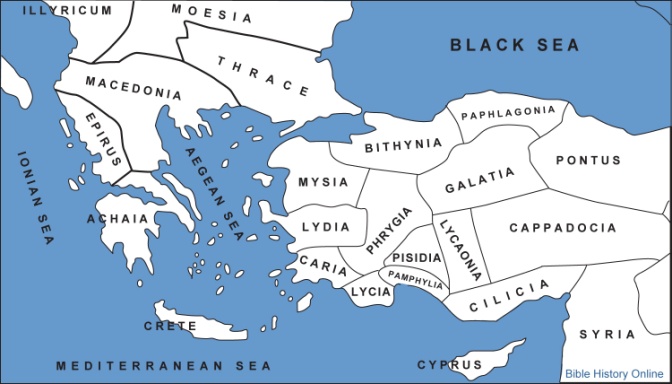 Egypte onder de PtolemaeënVan alle diadochen had Ptolemaios waarschijnlijk het meeste geluk, nog voor Alexanders dood had hij reeds een deel van Egypte in handen en werd zijn prestige vergroot door de begrafenis van Alexander in Egypte. Ptolemaios’ macht steunde op een Grieks-Macedonisch beroepsleger en op een aanzienlijke vloot. Ptolemaios veroverde Cyprus en vestigde daarmee zijn maritieme dominantie in het oostelijke MZG. Tegelijk waren Zuid-Syrië, Palestina en west-Cyrene onder zijn gezag gekomen. Ook bij noemde zichzelf basileus. 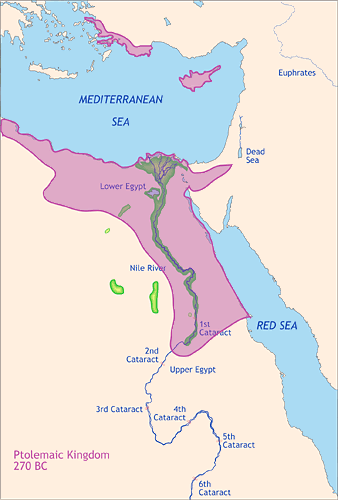 De eigenlijke organisatie was het werd van Ptolemaios’ zoon: Ptolemaios II. Terwijl de gebieden buiten Egypte een hoge mate van autonomie hadden, werd het Nijldal beheerd als een koninklijk domein. De heerschappij steunde niet op het model van de Griekse poleis, maar bouwde voort op de reeds in Egypte bestaande praktijken van toezicht en uitbuiting van de onmondige boeren. Typerend voor deze periode is de verregaande reglementering van het hele economische leven.In Egypte werd de koninklijke schatkist beter gevuld en de boeren grondiger uitgeperst dan waar ook op dat moment. De boeren vluchtten naar het buitenland of naar tempeldomeinen of vanaf de 2de E BC in verzet. In de 2de en 1ste E BC stonden de koningen niet zo sterk door een interne opvolgingstwist, vaak opgehitst door ambitieuze ministers. De typische gewoonte van incestueuze huwelijken maakte de leden totaal incompetent. In elk geval wist het Seleucidenrijk vanaf 200 veel gebieden buiten Egypte te veroveren. Vanaf 168 BC stond het land in zekere zin onder voogdij van Rome. Egypte werd meegesleurd in de Romeinse burgeroorlog tussen de generaal. Pompeius vluchtte hierheen na zijn nederlaag tegen Caesar in 48 BC, waar hij werd vermoord. Caesar zelf landde er in datzelfde jaar en werd er verleid door Cleopatra om haar zijde te kiezen in de echtelijke troonstrijd die er heerste. Na het vertrek van Caesar, regeerde Cleopatra. Opnieuw wist zij een Romein, deze keer de veldheer Antonius, te verleiden, tijdens zijn bezoek in Egypte. Men droomde van een gemengd rijk met Alexandrië als middelpunt. Maar in 31 BC, bij de slag bij Actium, werd de Romeins-Egyptische vloot vernield en stierf Caesars erfgenaam. Het liefdespaar vluchtte naar Alexandrië, waartoe ze gevolg werden. In 30 BC pleegden ze beide zelfmoord en werd Egypte het bezit van Octavianus.Italië en het westenTerwijl Macedonië en de Grieken het Perzische rijk veroverden, onderwierp Rome Italië en het westelijke MZG. In de volgende eeuwen veroverde ze ook de oostelijke mediterrane wereld. Die opkomst werd mogelijk gemaakt door de bevolkingsgroei, door de vrije bevolking die een legerdienst als plicht zag. Het bijzondere aan Rome was dat de opname van nieuwe leden in de maatschappij gemakkelijker toeliet: de overwonnen volken konden direct of na enkele generaties in de burgerij opgenomen worden. Dit betekende de militaire versterking van het Romeinse volk. Na 300 BC bereikte Rome daarbij een grens, vanaf dan had ze zo’n numeriek overwicht. Daarbij is niet gezegd dat de Romeinse expansie iets noodzakelijks was, ook de wil was er om de militaire roem en prestige te krijgen. Een succesvolle loopbaan van een politicus liep altijd over een slagveld. Bijzonder is wel dat ondanks de grote expansie, de politieke organisatie lang die van een stadstaat bleef. In de 1ste E BC kwam daarin verandering, in een context van burgeroorlogen die verder expansie stimuleerden en het begin was van de monarchie.Romeinse verovering van ItaliëIn 340 BC gaf de opstand van de Latijnen de aanleiding tot een korte oorlog, waarna de Latijnen in 338 BC tot vrede gedwongen werden. Daarbij werd de Latijnse bond opgeheven en vervangen door afzonderlijke verdragen. De meeste steden werden bij Rome ingelijfd met volledig of beperkt Romeins burgerrecht. Het opdringen van de Romeinen in Campanië leidde tot een conflict met de Samnieten. De oorlog duurde 3 decennia en werd besloten in 300 BC met een vrede waarin heel Campanië en grote delen van de Apennijnen in Romeinse handen kwamen. In die tijd wist Rome zijn interne problemen op te lossen. De opgekomen plebejers, die zich opwierpen tot de nobilitas, zette de maatschappelijke expansie voort zodat ook aan de wensen van de armere plebejers moest worden voldaan door landverdelingen in nieuwe veroverde gebieden. De politieke emancipatie van het plebs werd vervolledigd door de lex Hortensia in 287 BC, waarin de besluiten van de vergadering van de plebejers automatisch de kracht van een wet kregen.De groeiende macht van Rome bracht de Samnieten, Etrusken, Umbriërs en Kelten in 300 BC in een coalitie, die in 295 BC werd verslagen bij de Slag van Sentinum. Met de verschillende volkeren sloot Rome afzonderlijke vredesverdragen, wat vooral gebiedsannexatie betekende voor de Romeinse staat. Koning Purrhos van Epirus in NW-Griekenland viel Rome in 280 BC binnen, hij wist Rome aanvankelijk te verslaan maar moest na 3 Pyrrusoverwinningen zijn vijand zien terugkeren naar Griekenland. Vanaf 270 BC beheerste Rome alles ten zuiden van de Po, waarvan een kwart onder rechtstreeks controle.Rome en CarthagoCarthago, de door Feniciërs gestichte handelsstad was er in de 5de en 4de E BC in geslaagd om de economische macht van Griekenland te weren, voerde met de Grieken op Sicilië de ene oorlog na de andere. Tegelijk cultiveerden ze hun achterland en werden er plantages met slavenarbeiders en een bredere rekrutering ingevoerd. Op Sicilië won Carthago steeds meer terrein en kwam het kort daarna in botsing met Rome.De aanleidingen zijn al lang een twistpunt tussen klassieke historici. Zeker is dat in 274 BC de Romeinse volksvergadering een verzoek indiende om Italiaanse huurlingen in Messina te laten vestigen om hen tegen Syracuse en Carthago te beschermen. Hoe dan ook, de Eerste Punische oorlog (264 – 241 BC) was een feit.De Romeinse landmacht bleek onverslaanbaar, toch bleef het conflict aanmodderen door het niet kunnen innemen van de Carthaagse vestigingen op de westkust van Sicilië. Ook op zee bleef de strijd onbeslist. Ten slotte behaalde de Romeinse vloot in 241 BC een beslissende overwinning en sloot met Carthago de vrede op haar voorwaarde:Schadevergoeding in 10 jaarlijkse termijnenAnnexatie van het Carthaagse deel van Sicilië (bondgenoot Syracuse bleef onafhankelijk)Afstaan van Sardinië en later ook Corsica Beide nieuwe gebieden (Sicilië en Sardinië samen met Corsica) werden tot provincies gedoopt met elk een provinciestadhouder. Wat het begin betekende van het provinciesysteem. De provinciestadhouder moest instaan voor de ordehandhaving en de belastingsinning. Alle provinciebewoners weren onderdanen. Carthago zocht na de nederlaag compensatie in het westen. Veldheer Hamilcar, die lange strijd geleverd had in Sicilië, stak met speciale eenheden over naar Spanje om daar een rijk op te bouwen. Hij had groot succes. Zijn opvolger sloot met Rome een verdrag waarbij de Ebro als grens tussen de twee rijken zou gelden. In Italië werden intussen de noordelijke stammen onderworpen en kon Rome zo het hele Noord-Italië onderwerpen.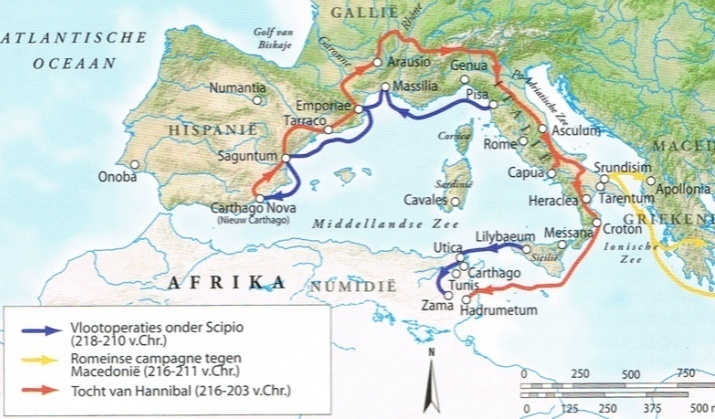 De Tweede Punische oorlog (218 – 201 BC) brak uit toen Rome een stad in Spanje, voorbij de Ebro-grens, hulp beloofde. Het is duidelijk dat Rome oorlog wou, maar de Carthagers probeerden een conflict zoveel mogelijk te vermijden. Maar Hamilcars zoon Hannibal zag zijn kans schoon om wraak te nemen voor zijn vader en Rome terug te pakken. Nog voor Rome twee consuls (een naar Carthago en een naar Spanje) kon sturen, was Hannibal al vertrokken. In een indrukwekkend manoeuvre trok hij met zijn hele leger naar het noorden, waarbij hij geleidelijk aan alle stammen wist te onderwerpen. De doortocht van de Alpen was moordend, slechts de helft van zijn leger bereikte Italië. Nog in 218 BC trok hij nog N-Italië binnen en versloeg er eerst Scipio, bovendien sloten de Keltische stammen van de Povlakte zich bij Hannibal aan. Het volgende jaar trok hij met zijn vernieuwd en uitgebreider leger de Apennijnen over om er de Romeinen bij het Trasimeense meer te verslaan. Rome raakte in paniek en stelde een dictator aan, deze vermeed elk contact met Hannibals leger. Intussen vielen de Romeinen de Spaanse kust aan, om een tweede front te openen. Bij Cannae wist Hannibal de Romeinen te verleiden tot een veldslag en ze vervolgens af te slachten. Het veroorzaakte veel paniek in Rome, een nieuwe dictator lichtte nieuwe legioenen aan en besloot over te gaan op een nieuwe tactiek waarbij ze zoveel mogelijk stammen en gebieden bondgenoot te houden. Dat was echter het punt waarop Hannibals tactiek op gebaseerd was, op het feit of de stammen zijn kant zouden kiezen. Deze tactiek bracht Rome uiteindelijk de overwinning. Nog 13 jaar zouden de Romeinen Hannibal op de hielen zitten, maar geen veldslag mee aangaan. Grote delen van het zuiden raakten zwaar geteisterd en de stad Syracuse koos de kant van Hannibal, die werd hardnekkig ingenomen en de onafhankelijkheid ontnomen door het bij de provincie te voegen. Op hetzelfde moment maakte het Romeinse leger in Spanje steeds meer vorderingen. Zo smolt het succes van Hannibal: versterkingen kreeg hij niet (voldoende) meer en Rome kon blijven putten uit zijn mensenreservoir. In 204 BC had Scipio heel Spanje veroverd en stak hij over naar Noord-Afrika. Even later werd Hannibal teruggeroepen om Carthago zelf te gaan verdedigen, maar zijn leger werd verslagen en een vrede volgde:Carthago moest zijn vloot uitleverenSchadevergoeding in 50 jaarlijkse termijnenSpanje en Noord-Afrika werden geannexeerdMet dit conflict vestigde Rome zijn heerschappij in het westelijke MZG. Italië was op veel plaatsen verwoest en ontvolkt, maar het kende een grote expansie met de organisatie van 2 provincies, beiden bestuurd door een provinciestadhouder of praetores.Rome en de mediterrane wereldFilippos V van Macedonië was kort bondgenoot geweest van Hannibal, wat een oorlog in Romeinse ogen rechtvaardigde. Die eindigde in 196 BC met een Macedonische nederlaag. Rome verklaarde de Griekse steden ‘vrij’. De Grieken begrepen die relatie aanvankelijk niet. Toen de Aetoliërs Antiochos III uitnodigde om de Grieken te gaan bevrijden in 192 BC verharde Romes houding. Niet alleen versloeg Rome het leger 2 keer, maar moest Antiochos een vernederende vrede tekenen, wat een einde maakte aan de Aetolische bond. Tussen Rome en de Grieken groeide wederzijds wantrouwen. En met berichten van de Macedonische herbewapening gingen de Romeinse senatoren over tot een nieuwe oorlogsverklaring in 171 BC, waarna de slag bij Pudna in 168 BC officieel een einde maakte aan het oude koninkrijk. De buit was zo groot dat Rome de normale grondbelasting kon afschaffen.Een opstand van de Macedoniërs dwong Rome om het gebied in 148 BC als provincie in te lijven. In 146 BC werd het laatste Griekse verzet gebroken en kwam er ook aan Carthago een einde. IN 149 BC was er door conflicten van de stad met de toen onafhankelijke Berbers in Romeinse ogen, genoeg aanleiding voor de Derde Punische oorlog, het was een driejarig beleg. Carthago werd een ruïne.Romes samenleving was militaristische van hoog naar laag en kende een zeer hoge participatiegraad voor het leger. Door lange conflicten met minder roem en buit (Spanje) trad er oorlogsmoeheid op. Velen troffen, na jaren van legerdienst, hun akker verwaarloosd of onteigend aan. Vele boeren trokken dan ook naar de stad, waar het stadsproletariaat opkwam. Dit is de achtergrond waarin in 133 BC een E van binnenlands geweld en vele veranderingen aanbrak.Maatschappelijke veranderingen en interne crisisOndanks de vele expansies, bleef Rome zijn staatsvorm van een stadstaat behouden. Maar door de minuscule organisatie in een rijk van ongekende omvang vielen velen uit de bestuurlijke boot. Wie niet in of vlak bij Rome woonde, kwam niet in de volksvergadering, magistraten kwamen steeds uit een select groepje families en verkiezingen waren corrupt. De ontevredenheid en haar groeide tegenover de selecte bestuur:Verarmde boeren wilden land of goedkoop graan en levensonderhoudItalische bondgenoten wilden het Romeins burgerrechtOnderdanen in de provincies wilden af van de afpersing en hoge belastingenMassa’s slaven wilden iets bereiken, na het mislukken van verschillende opstandenDe Republiek zou, het onvermijdelijk ook, moeten plaats maken voor een monarchie. In de republiek had de senaat de macht, maar werd ondermijnt door een volksvergadering die door individuen meer macht toegewezen kregen. Dat kon in zekere zin nog geneutraliseerd worden, zoals de senaat het leger als instrument van de staat kon houden. In zekere zin ging de Republiek aan haar eigen succes ten onder: de oorlogen en expansie hadden de boerenstand ernstig ondermijnt, wat een ondermijning betekende van hun rekruteringsbasis, want velen konden hun eigen wapenuitrusting niet meer zelf betalen. Daar waren 2 oplossingen voor:Het land herverdelen, zodat de boeren een surplus konden produceren en zo een wapenuitrusting konden onderhoudenDe vermogenskwalificatie laten vallen en ook proletariërs in het leger toelatenIn 133 BC brak de crisis uit met het optreden van de volkstribuun Tiberius Gracchus, die toen een wetsvoorstel deed om het Italische staatsland te verdelen onder de landloze burgers. Hij rekende bij voorbaar op hevig verzet van de senaat, waar veel grootgrondbezitters zetelden, en richtte zich daarom direct tot de volksvergadering. Toen zijn voorstal dreigde aangenomen te worden, werd door de vergadering van een andere volkstribuun, die pro-senaat was, een wet gestemd om het met zijn veto ongedaan te maken. Daarop liet Tiberius de man ter plaatse door de volksvergadering uit zijn functie ontzetten en vervolgens zijn wetsvoorstel aannemen. Er waren geen Romeinse wetten die de gang van zaken verboden, maar het ging duidelijk in tegen de Romeinse geest.Een akkercommissie ging aan het werk en er werd inderdaad land verdeeld onder de armere burgers. Maar de senaat beheerde de staatsfinanciën en weigerde de onteigeningen te financieren. Op dat moment kwam het bericht van Pergamons erfenis binnen, onmiddellijk besloot Tiberius om met de volksvergadering de erfenis te aanvaarden en met die inkomsten de kosten van de akkercommissie te dekken. Daarmee begaf de volksvergadering op terreinen die traditioneel voor de senaat voorbehouden waren: buitenlandse politiek en financiën. Na de moord op Tiberius werd het werk van de commissie niet stopgezet, maar steeds meer onder de controle van de senaat gebracht en zo gesaboteerd. De Italiaanse bondgenoten waren ontevreden, omdat ze van die landverdeling werden uitgesloten. Er gingen stemmen op die om het Romeinse burgerrecht voor alle Italiërs vroegen. Maar voor de meeste Romeinen was dat nog niet aan de orde. Tiberius was de eerste man die de senaat buitenspel kon zetten, wat voor een splitsing in de maatschappij zorgde:Optimaten: diegene die de macht bij de senaat wilden houdenPopulares: diegene die de volksvergadering meer macht wilden toekennenTiberius’ jongere broer Gaius werd in 123 BC volkstribuun en probeerde voor de proletariërs in Rome tegen een vaste, lage prijs graan te kunnen verkopen. De akkerwet werd in zijn oude vorm hernieuwd en andere wetten tastten het senatoriale monopolie aan. Voor de bondgenoten stelde hij een uitbereiding van het Romeinse burgerrecht voor, bovendien begon hij met de stichting van een Romeinse kolonie buiten Italië. Voor de volgende ambtstermijn werd Gaius niet verkozen. In 121 BC werd het staat van beleg afgekondigd door de optimaten, waardoor Gaius en vele aanhangers standrechtelijk werden geëxecuteerd. Hoewel een groot deel van zijn hervormingen mislukten, had Gaius een vooruitstrevende blik: de uitbereiding van het burgerrecht en het goedkope graan zouden de volgende E gerealiseerd worden. Maar voorlopig leken de optimaten de strijd te hebben gewonnen. Het wezenlijk probleem bleef echter het achteruitgaan van de vrije boerenstand en dus het verkleinen van de rekruteringsbasis. Nieuwe oorlogen maakten het probleem snel acuut.Voorlopig breidde Rome zich verder uit: Pergamon werd ingelijfd als nieuwe provincie, net als de stad Massilia na een strijd tegen de naburige Gallische stammen. In N-Afrika brak oorlog uit. Door de corruptie van de generaals, werd Gaius Marius tot consul verkozen in 107 BC om orde op zaken te stellen. Hij gebruikte de 2de oplossing om het rekruteringsprobleem aan te pakken. Zo liet hij alle vrijwilligers toe om in het leger te dienen, wapens en uitrusting werden door de staat bekostigd, maar zou op de soldij in mindering worden gebracht. Als premie op het einde van hun legerdienst beloofde Marius land. Ook gaf hij het nieuwe leger training en discipline. Deze hervormingen schiepen een nieuw leger van proletariërs waarmee Marius een cliënt-patroonrelatie had. Het nieuwe leger bewees zijn diensten tegen de onverwachte invallen van de Kimbren en gemengde Germaans-Keltische groepen die via Gallië in N-Italië verschenen. In twee bloedige slagen werden vrijwel alle invallers uitgeroeid. Een jaar later kon een bevriende volkstribuun de landverdeling van Marius doorvoeren.Het begin van de burgeroorlogen: Marius en SullaDe Italische bondgenoten kwamen massaal in opstand toen andermaal een voorstel voor het verkrijgen van het Romeinse burgerrecht werd afgewezen. Deze bondgenotenoorlog (91-88 BC) werd een van de gevaarlijkste oorlogen die Rome ooit voerde. Rome zag al snel in dat ze de strijd alleen konden winnen door het burgerrecht te beloven, wat de tegenstand deed smelten. Alleen de Samnieten vochten hevig verder, maar werden met de harde hand bestreden door Sulla. In 88 BC was alles ten zuiden van de Po homogeen Romeins geworden.Ook in 88 viel Pontos van Mithradates de provincie Asia binnen. Politieke tegenstanders van Sulla gunden hem het commando niet, die taak om in het oosten te gaan vechten werd aan de oude Marius gegeven. Sulla reageerde met een mars op Rome. Het was het begin van bijna zes decennia burgeroorlogen. Sulla kon zoveel soldaten aan zijn kant trekken door de client-patroonrelatie die belangrijker was dan een besluit van de volksvergadering. Sulla richtte een bloedbad aan, herstelde de macht en ging dan vechten in het oosten. Een jaar later maakten de aanhangers van Marius zich meester van de stad. Opponenten werden vermoord en Marius werd opnieuw tot consul benoemt.Sulla keerde daarop in 83 BC terug, de nieuwe machtshebbers hadden zich voorbereid, maar bleken niet opgewassen tegen Sulla. Deze laatste vestigde opnieuw de macht en liet de nieuwe optimatensenaat hem benoemen tot dictator voor onbepaalde tijd met de opdracht om de staatsinrichting te reorganiseren. Een groot aantal populares werden geëxecuteerd en de positie van de senaat werd versterkt. Ook werd de ambt van consul losgemaakt van het commando over het leger. Deze demilitarisering zou de enige maatregel van Sulla blijken te zijn die stand zou houden. In 79 BC trad Sulla af, maar velen wensten een terugkeer naar de oude constitutie:Voor wie meer macht wilde, dan in Sulla’s wetten toegestaan werdDe armere bevolking hoopten nog steeds om landverdelingNa 79 BC begon een periode van onrust, na het wegvallen van de maritieme macht van de hellenistische staten en van Carthago. Er ontstond enorme piraterij en het was ook de tijd van de grote slavenopstand onder leiding van Spartacus (73 -71 BC), die werd bestreden door Crassus en Pompeius. Beide mannen werden in 70 BC tot consul benoemd, het jaar waarin ze de volledige macht van de volksvergadering en van het volkstribunaat herstelde.Pompeius, Caesar en de ondergang van de RepubliekIn 67 BC besloot de volksvergadering Pompeius buitengewone volmachten te geven om het MZG te zuiveren van piraterij, wat zeer goed lukte. In het oosten leidde zijn optreden tot de annexatie van de provincie Syria. In 61 BC keerde Pompeius terug naar Rome. Hij had echter een fout gemaakt. Hij had aan zijn manschappen landverdeling beloofd bij het ontbinden van zijn leger. Het verleden (Marius en Sulla) hebben reeds geleerd dat een politicus altijd een leger achter de hand moest houden. De meerderheid van de senaat weigerde dan ook het voorstel en Pompeius moest op zoek naar andere middelen. Weer kwam daarom de rijke Crassus in beeld, samen met de jonge ambitieuze Caesar. In 60 BC sloten de 3 mannen een politiek verbond met het doel Caesar het consulaat in 59 BC te bezorgen, wat ook gebeurde. Zijn regeerperiode stond volledig in het teken van Pompeius beloftes aan de veteranen. Caesar werd ook nog eens voor 5 jaar tot proconsul benoemd om Gallië te gaan veroveren. (zie verovering Gallië 58-50 BC) De volkstribunen in Rome werd ondertussen gratis graan uitgedeeld aan het proletariaat en probeerde Pompeius te bemiddelen tussen de gedreven senaat en de geradicaliseerde volksvergadering. Het gedeelde consulaat en Caesars proconsulaat voor Gallië werden in 55 BC verlengd. Crassus had ondertussen Syria als proconsulaat gekregen om er in de oorlog tegen de Parthen te gaan vechten maar ook om roem te verwerven. Crassus wist de Parthen echter niet te verslaan en liet zelf het leven in de strijd. Pompeius, dat Spanje als proconsulaat gekregen had, schaarde zich in Rome steeds meer aan de kant van de senaat en dus tegen Caesar.Rellen in Rome die verbonden zouden zijn met beide rivalen zouden op een bepaald moment de proconsulaatverkiezing verhinderen, waarna Pompeius in 52 BC optrad als consul-zonder-collega. De senaat, die vreesde dat Caesars populariteit te hoog zou worden, eisten dat hij na zijn ambtstermijnen zijn taak zou neerleggen. Pompeius zag zijn kans schoon en sloot zich bij die eis aan.Op 1 januari 49 BC barste het conflict uit: de senaat verwierp Caesars vraag voor het behoud van een klein leger tot de consulverkiezing om zijn eigen positie te kunnen vrijwaren. Pompeius kreeg daarbij de taak om de Republiek te beschermen tegen de man die vanaf dan als een bedreiging gezien werd. Caesar reageerde met een opmars van Gallië naar Rome. Die verliep sneller dan verwacht. Italië kwam in Caesars handen en na een korte achtervolging wist hij Pompeius’ leger in Spanje te verslaan. In 48 BC won Caesar de beslissende veldslag bij Farsalos om de macht te krijgen over het hele Romeinse rijk. De gevluchte senatoren mochten ongestrafte terugkeren en het grootste deel van Pompeius’ verslagen leger werd door Caesar in dienst genomen. Pompeius zelf was naar Egypte gevlucht, waar hij vermoord werd. Caesar had hem gevolgd en had vervolgens gebruik gemaakt van de machtsstrijd in Egypte om Cleopatra (met een beetje verleiding) aan de macht te helpen.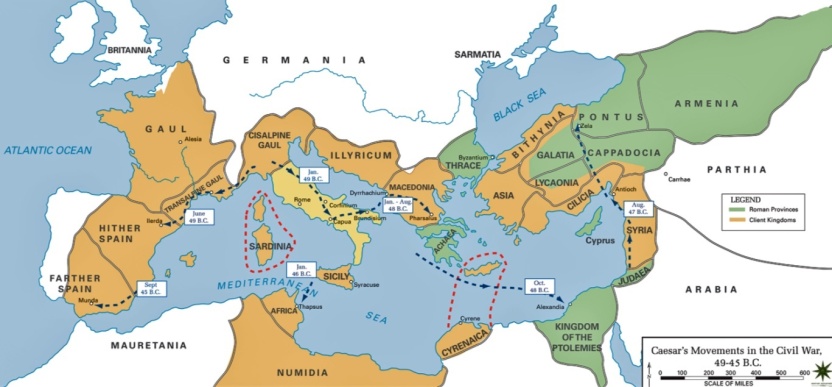 Caesars dictatuur; Octavianus en AntoniusAlle macht was geconcentreerd geraakt bij een man, maar de Republiek had nog niet opgehouden te bestaan. In feite was er sprake van een monarchie, al mocht deze nog niet zo genoemd worden.Het provinciale bestuur werd door Caesar op zich genomen. De senaat werd uitgebreid tot 900 leden, waardoor nieuwe families de kans kregen wat zeggenschap te doen. Het aantal ontvangers van gratis graan werd vastgelegd op 150 000 en voor de proletariërs en landloze veteranen werden nieuwe kolonies gesticht buiten Italië. De Italiaanse steden kregen een homogene bestuursregeling. Tenslotte werd de traditionele maankalender vervangen door heen moderne tijdsrekening uit Egypte gebaseerd op de zon, van 365 en een kwart dag, verdeeld over 12 maanden, ingaande van 1 januari 45 BC. (= Juliaanse kalender)Caesars positie was die van een alleenheerser, en waarschijnlijk zou hij daarmee de consequenties van dragen. Met het instellen van het koningschap, schiep Caesar bittere tegenstand van de traditioneel gezinde senatoren, op 15 maart 44 BC werd Caesar daarom vermoord door Brutus en Cassius. Daarop volgde een periode van politieke verwarring en nieuwe burgeroorlogen. Caesar had in zijn erfenis, zijn neef Octavianus als opvolger aangeduid. De senaat was gedwongen om de nieuwe leider allerlei bevoegdheden en later snel ook het consulaat te geven. In 43 BC sloot Octavianus een verdrag met Antonius, waarna de volksvergadering in feite alle macht opdroeg om de staat te hervormen en de moordenaars van Caesar te straffen. Die laatsten werden achtervolgd naar het oosten, waar ze verslagen werden in de slag bij Filippi (42 BC). Antonius bleef daarna achter in het oosten en Octavianus keerde terug naar Rome, waar hij het westen zou besturen. In feite viel Italië onder het machtsbereik van Octavianus, terwijl Antonius in Egypte met Cleopatra een gemeenschappelijke heerschappij begon, spoedig bekrachtigd door een huwelijk. Daarvan kon Octavianus gebruik maken om de Romeinse publieke opinie tegen zijn rivaal te mobiliseren. In 32 BC kwam het tot een openlijke breuk tussen beide mannen. Bij de slag bij Actium (31 BC) werd het Egyptisch paar verslagen, waarop ze naar Alexandrië vluchtte en daar zelfmoord pleegden. De staat van de Ptolemaeën werd daarna door de overwinnaar ingelijfd.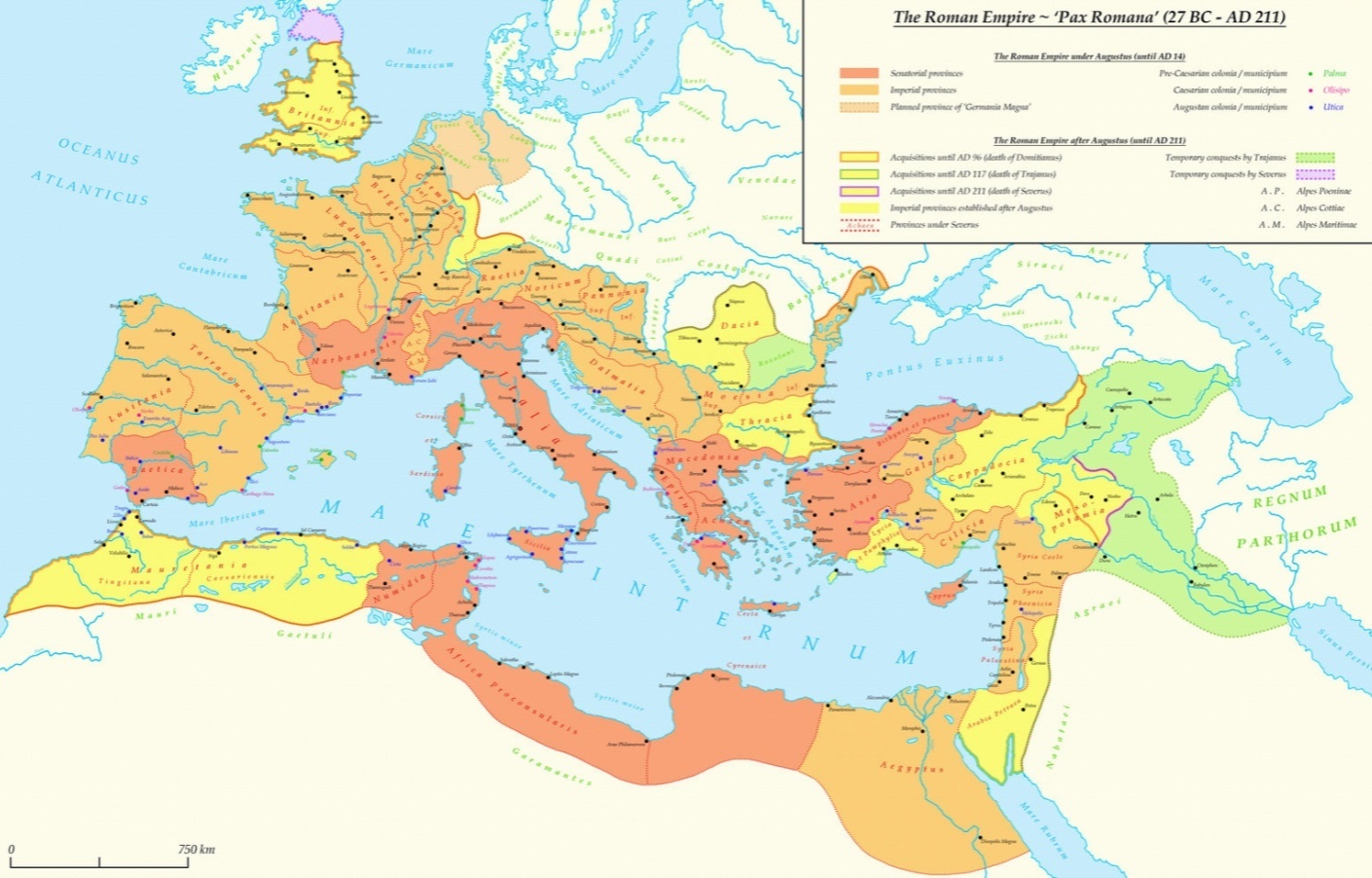 De grote maatschappelijke structurenEconomische levenIn deze periode treden er belangrijke veranderingen op. Het gaat dan vooral om de enorme schaalvergroting van de al bekende activiteiten. De betekenis van de markt als stimulans en doel neemt sterk toe. De aanzet tot deze veranderingen komt vanuit de grote politieke gebeurtenissen van deze tijd.De landbouwDe landbouw blijft de basis van de economie. Op het niveau van agrarische technieken en producten verandert niet veel. Gevolg daarvan is dat de productie enkel opgedreven kan worden door het vergroten van de oppervlakte die voor de landbouw gebruikt wordt. Er is een verdere opmars van de tarwe en gerst wordt meer en meer beschouwd als het voedsel van de armen. In het westen van het Middellandse Zeegebied breiden de tamme olijf en de wijnstok verder uit. Nieuwe producten uit India (zoals suikerriet, katoen, rijst en vruchtbomen) raken bekend in de mediterrane wereld, maar bleven curiosa.In de organisatie van het landbezit en de arbeid zijn wel enkele vernieuwingen te zien. Er zijn drie categorieën te onderscheiden: Kleine boeren die hun eigen land bewerkenDeze categorie was typerend voor de voorgaande perioden. Ook in de hellenistische periode bleef dit de norm, maar hij wordt steeds meer en meer ondermijnd door het toenemen van de bezitsongelijkheid waardoor enerzijds het landloos proletariaat en anderzijds het grootgrondbezit toeneemt. Deze nieuwe norm van vrije-burger-en-landbezitter wordt uitgevoerd naar de nieuwe Griekse poleis.Pachtboeren die afzonderlijke stukken van de grond van een rijke bezitter bewerken Pachtboeren waren voor de hellenistische periode een zeer kleine groep in Griekenland. In Voor-Azië was het grootgrondbezit van koningen, tempels en rijken echter al vanouds onder kleine pachters verdeelt. De contracten van pachters verschilden onderling sterk. Dit liep uiteen van een pacht van enkele jaren tot een pacht die levenslang duurde (~horigheid).Vb. Egypte: boeren zijn door de staat aan hun grond verbonden en worden als horigen behandeld. Koninklijke beambten zien toe op de landbouwproductie. Dit hangt samen met de grote uitvoer van graan naar bevolkingsconcentraties in Griekenland en Rome.Slaven die op het landgoed van een grootgrondbezitter werken: ‘plantage-economie’Door de Catchers in de 4e E in hun Noord-Afrikaanse gebieden ontwikkelt.Een latifundum of villa bestond uit centrale gebouwen bestemd voor de grondeigenaar of zijn rentmeester (vilicus: beheerde landgoed bij afwezigheid meester; was zelf slaaf of vrijgelatene), werk- en opslagruimten, stallen en verblijfplaatsen voor de slaven te midden van moestuinen, akkers, boom- en wijngaarden en weidegronden. In Italië werd met behulp van slaven vooral wijn en olijfolie geproduceerd. Dit systeem was winstgevend omdat de productie van wijn bv zeer arbeidsintensief was en slavengemakkelijk beschikbaar waren dankzij de Romeinse expansiepolitiek.Slaven werden ook ingezet als herders voor de kudden die op delen van het grootgrondbezit rondzwierven.Handel en nijverheidHandel en nijverheid kregen een enorme impuls. Grote steden creëerden een markt voor verschillende gespecialiseerde beroepen waarvoor in de klassieke polis geen plek was (oa. goud- en zilversmeden, bewerkers van en handelaren in textiel, kleermakers, meubelmakers...). De meeste ambachtelijke producenten gebruikten hun werkplaats als winkel en handelden enkel in eigen producten (zoals voordien al het geval was bij de pottenbakkers, schoenmakers etc.).Daarnaast komen herbergiers, artsen, schoolmeesters en andere intellectuele beroepen op. Verder waren er veel mensen die enkel hun arbeid konden verhuren: zij werkten als sjouwers en slepers in de havens of bij de stadspoorten enz. Ook zijn er mensen die zich met artistieke beroepen bezighouden zoals schilders, beeldhouwers, mozaïekleggers, beroepsmuzikanten en toneelspelers. Zij trokken vaak van stad naar stad op zoek naar opdrachten. Het leven in de grote hellenistische steden is dus veel rijker en bonter dan voordien.Zeer opvallend is de opkomst van de interregionale of internationale handel op lange afstand. Binnen het totaal was deze waarschijnlijk slechts van relatief belang, maar er werd hier voor het eerst een economische ruimte gecreëerd die een groot deel van Voor-Azië en het Middellandse Zeegebied besloeg. Deze handel gebeurde over zee en over land en betrof voornamelijk luxegoederen. De kooplieden uit deze handel waren vaak Feniciërs, Syriërs, Joden en Arabieren die zich verplaatsten in karavanen en vaste routes volgden langs markt- en pleisterplaatsen en regionale of internationale handelsplaatsen. De karavaanhandel was meestal tussenhandel (vb. zijde uit China).De overzeese handel was in de eerste plaats nog beperkt, in de 2e E ontstaat echter door het ontdekken van de moessonwinden een geregelde handel tussen Egypte en de Indische havens. Ook hadden de Ptolemaeën al vroeg expedities uitgezonden naar de oostkust van Afrika. Door naast eigen producten (oa. graan, linnen...) ook Indische en Afrikaanse goederen te exporteren wordt de Egyptische schatkist goed gevuld. (Dankzij papyri is van Egypte relatief veel bekend.) De enigen die ervan profiteren dat de economische markt niet meer strikt lokaal gericht is zijn de oude en nieuwe rijken.Belangrijk zijn ook de handelsbewegingen tussen verschillende hellenistische regio’s in producten als graan, wijn en olijfolie. De kring van landen die zo onderling verbonden werden nam toe, waardoor plaatselijk ook duidelijk economische groei mogelijk was. De hellenistische economie breidde zich hoofdzakelijk uit in westelijke richting: de Romeinse veroveringen zorgden voor unificatie in Italië, waardoor de economie opbloeide.GeldcirculatieDe handel wordt bevorderd door een sterk vergrote geldcirculatie. Dit is te danken aan Alexander die de schatten aan edelmetaal uit de door hem veroverde gebieden liet aanmunten om zijn troepen te betalen. Deze plotse geldtoename veroorzaakte een grote inflatie in de hellenistische wereld. Er was geen monetaire eenheid, maar de voornaamste munteenheid was de drachme. Tegen het einde van de 3e E BC. voerden de Romeinen ook de denarius, de sesterius en de (vanaf de 1e E vaak uitgegeven ) aureus. In de 4e E komt de ontwikkeling van geldwisselaar naar bankier op gang. De geldwisselaar neemt de rol die de tempel in de klassieke periode bezat (kostbaarheden deposeren en geldbedragen lenen) over. Men kon bij de bankier geld in bewaring geven, wat al dan niet rente oplevert, dat de bankier dan op elk gewenst ogenblik weer ter beschikking moest stellen of na schriftelijke opdracht aan derden uit moet keren. Hierdoor komt er een zekere mate van kredietverkeer op gang. De bankier kon op zijn beurt het aan hem toevertrouwde geld investeren in economische activiteiten.Dit systeem kende verschillende zwakheden. Zo was er geen rente op uitstaand kapitaal en konden kleine spaarders geen kleine bedragen op de bank zetten. Het gevolg hiervan was dat enkel de zeer rijken gebruik maakten van bankiers of zelf kapitaal in lening gaven aan particulieren voor bepaalde commerciële ondernemingen of aan steden voor betaling van de hun door de koning opgelegde belastingen (publicani: pachten belastingen door vast bedrag aan overheid te betalen en zelf een vaak veel hoger bedrag te innen van de onderdanen).Slavernij en slavenhandelDe slavenhandel breidt zeer hard uit in de hellenistische periode. Hij wordt gevoed door de aankoop van slaven in barbaarse gebieden, waar stamhoofden hun krijgsgevangenen en ouders soms hun kinderen verkopen, en houdt ook sterk verband met de vele oorlogen in deze tijd: de oorlogsvoering brengt namelijk een constante stroom mensen op de slavenmarkt. Ook piraterij (~mensenroof) brengt veel slaven voort. De slaven werden overal gebruikt in de huishouding van rijke of iets minder rijke personen en in het werk op de latifundia.Delos, dat sinds 116 een tolvrij handelscentrum was waar alles te vinden was, wordt nu het centrum van de slavenhandel.Regeringsoptreden en de economieOver het algemeen nemen regeringen geen of nauwelijks geen maatregelen die een direct economisch doel hebben (uitgezonderd Ptolemaeën in Egypte: zijn zeer betrokken in economie). Dit was vooral zo omdat kennis over economische wetmatigheden ontbrak. Wanneer het dan toch gebeurde had het optreden van de regering echter wel een grote invloed (vb.: betaling van troepen geeft economische impuls).Oorlog was een zeer belangrijke factor in het verplaatsen van rijkdom van het ene gebied naar het andere. Zo betekende oorlogsvoering bv dat er een oorlogsbuit het rijk binnenkwam, wat ertoe leidde dat een groot deel van de rijkdom van de hellenistische wereld naar Rome en Italië verdween. In vredestijd zijn het de tribuut- of belastingsinningen die goed zijn voor de economie. In alle hellenistische staten en in Rome bestond er een directe belasting op vermogen, wat neerkwam op een vast te betalen som, gerelateerd aan de omvang van het landbezit of op de inning van een vast percentage van de opbrengst.Diverse staten hadden ook eigen bezittingen (vb. mijnen), waaruit ze inkomsten haalden door ze direct te beheren of door ze uit te pachten, en ook indirecte belastingen waren een bron van inkomen. Deze bestaan in verschillende vormen; voorbeelden zijn onder andere douaneheffingen aan de grenzen en in de havens, speciale heffingen op transacties...Al deze inkomsten werden door de staten ook weer uitgegeven, en dan vooral aan de eindeloze oorlogsvoering (onderhoud legers, schadevergoedingen...). De kosten van deze oorlogsvoering vormen daardoor een sterke belemmering voor de economische groei. Andere staatsuitgaven hebben vooral te maken met bouwwerken (havens, wegen...) of waren consumptief (vb. goedkoop graan voor arme burgers). Het regeringsapparaat zelf was enkel in landen met een sterke bureaucratie een belangrijke uitgavenpost. (vb. Egypte)Staten beïnvloeden in deze periode dus vaak het economische leven, maar dit gebeurt ONBEWUST.Het denken over de economie bleef in deze periode simpel. Rijkdom werd gezien als een statisch iets en het bestaan van een kleine economische bovenlaag leek dit te bevestigen. (Men bezat rijkdom of men bezat het niet, en men kon het enkel verwerven ten koste van de bezitter zodat de verrijking van de een de verarming van de ander impliceerde.)Sociale hiërarchieIn de wereld van het hellenisme komen voornamelijk 3 verschillende regio’s blijvend met elkaar in contact: Voor-Azië (en Egypte), de Griekse steden en Italië. Deze regio’s hebben elk een eigen maatschappelijke structuur: een relatieve gelijkheid op economisch, sociaal en politiek vlak in Griekenland; een sterkere ongelijkheid en een nadruk op verticale verbindingen in de Romeinse maatschappij; en een duidelijke hiërarchie van enerzijds rijken en machtigen en anderzijds een afhankelijke, meestal arme boerenbevolking.Door de vestiging van de hellenistische koninkrijken en de expansie van Rome beïnvloeden deze maatschappijtypen elkaar sterk, waardoor de verschillen in de maatschappij groter worden en uiteindelijk het hiërarchische maatschappijtype zal domineren in alle landen rond de Middellandse Zee.Politiek-juridische hiërarchieënOveral kon iemands status in de maatschappij vastgesteld worden in meer of minder precieze juridische of politieke termen. Eerst en vooral was er de scheiding tussen burgers en niet-burgers. Deze scheiding bleef formeel gehandhaafd in het Griekse moederland en ook in de nieuwe steden in Voor-Azië, al begon het onderscheid in de laatstgenoemde wel te vervagen. In verschillende stichtingen van de hellenistische koningen woonden meer Aziaten dan Grieken en terwijl alleen Grieken politai (burgers) waren, vormden die andere bevolkingsgroepen soms een eigen gemeenschap met een zeker zelfbestuur waardoor de polis niet altijd strikt samenviel met de nieuwe stad. Voor de Griekse bevolking was het ook niet altijd mogelijk een geprivilegieerde positie te bewaren, waardoor in praktijk iedereen opging in een amalgaam. In de hellenistische periode werd het burgerschap vaker aan vreemdelingen verleend, dit zowel omdat het burgerrecht niet langer als een exclusief voorrecht beschouwd wordt omdat het burgerschap minder betekenis krijgt.Rome is in de 4e E een stadstaat met beperkt territorium. Toen vanaf 340 de expansie begon bleek het Romeinse burgerrecht veel flexibeler dan het burgerrecht in de Griekse polis. Romeinen konden vrij gemakkelijk burgerrecht schenken aan de overwonnen volken en zo het aantal Romeinen uitbreiden. Daarbij kwamen ook tussenvormen tot stand. Ook creëerden de Romeinen binnen de grenzen van hun burgerschap aparte categorieën zoals die van vrijgelatene. In de Romeinse maatschappij heeft het burgerrecht minder betekenis voor iemands status dan in de Griekse maatschappij. Dit hangt wel samen met een groter belang voor de sociale hiërarchie. Dit element van sociale hiërarchisering was in Rome al oud en wordt sterker in de eeuwen van expansie. In de 4e en vroege 3e E wordt de indeling van de burgers in vijf vermogensklassen ontwikkeld. Officieel stond dit in verband met de eisen die aan de bewapening van de bevolking gesteld werden, maar de verschillen in bewapening tussen rijke en arme burgers verdween geleidelijk aan terwijl de vermogensindeling bleef.Sociaal-economische hiërarchieënDe sociale en economische verschillen tussen bewoners van de hellenistische periode zijn groter dan in de klassieke polis. Dit heeft te maken met de expansie van de Grieken naar het oosten, met de nieuwe mogelijkheden die deze expansie bood en met de ondergang van de democratie in veel Griekse steden.In het Griekse moederland is er een opkomst van grootgrondbezit en een groeiend landloos en door schulden geplaagd agrarisch proletariaat. De Macedonische koningen en ook de Romeinse machthebbers steunen uit overtuiging de rijke landbezitters en pogingen tot opstand werden met geweld onderdrukt. Enkel waar verzet door religieuze bewegingen aangewakkerd kan worden (vb. Joodse bevolking) hoort men van onrust. Elders, (vb. Egypte) was het verzet passief en uitte het zich in een vlucht naar het platteland of naar tempels die een asielplaats boden.Nieuw is dat deze tijd naast arme boeren ook een stedelijk proletariaat kent. In de grote steden moesten de armen zich door bedelen in leven houden, of door los werk in dienst van overheid en particulieren. Er is nog veel onbekend, maar vast staat dat de verzorging van rijke weldoeners of de overheid een belangrijke rol speelde. (vb. burgers van graan voorzien).Van de middengroep, die voornamelijk in de steden te vinden is, is ook weinig bekend. Deze groep varieerde van bijna arm tot bijna rijk en besloeg iets minder dan 2/3 van de bevolking. De eerder genoemde beroepen werden zo goed als allemaal door deze middengroep uitgeoefend. Het gaat hier niet enkel over burgers, ook vreemde ingezetenen of vrijgelaten slaven maakten deel uit van deze diverse verzameling.Slaven en vrijgelatenenDe slaven en vrijgelatenen vormen in deze periode een vrij grote groep, vooral in steden als Rome. In deze eeuwen zijn Italië en Sicilië de streken met in verhouding de meeste slaven, omdat de bezittingen van de Romeinse elite hier geconcentreerd waren. In het Griekse oosten waren slaven waarschijnlijk minder talrijk omdat slavernij er een stedelijk verschijnsel was, terwijl in het westen is slavernij ook een agrarisch fenomeen is (op latifunda).In de hellenistische steden en in Rome vindt men slavernij in de huizen van de elite als een vorm van luxe. Daarnaast werden slaven ook elders tewerkgesteld, hetzij in loondienst, hetzij als zelfstandige ambachtslieden. In beide gevallen moesten ze dan hun verdiensten afstaan aan hun meester. Voor de slaven had deze situatie het voordeel dat ze zo in staat waren om voldoende extra kapitaal te verdienen om op een gegeven moment hun vrijheid te kopen. Ook uit eigen beweging lieten meesters soms slaven vrij, zowel bij leven als bij testament. Hiervoor bestonden verschillende redenen, zowel altruïstische als egoïstische.In de Romeinse maatschappij waren vrijgelatenen waarschijnlijk talrijker dan elders. De vrijgelatene of libertus was automatisch een Romeins burger en tegelijk aan zijn vroegere meester als aan een patronus gebonden. Een patroon kon zo financieel van zijn vrijgelatenen profiteren, maar het bezorgde hen vooral aanzien en prestige. In de Griekse wereld werden vrijgelatenen niet automatisch burgers en gaven hun vroegere meesters ook geen prestige, waardoor vrijlating minder ontwikkeld was. Het bestaan van vrijgelatenen maakte de sociale verhoudingen echter overal ingewikkelder. De positie van vrijgelatenen bleef altijd tweeslachtig en onderworpen aan sociale beperkingen.Voor de slaven buiten de steden was er echter in ieder geval weinig hoop op vrijlating.Rijkdom en maatschappelijke eliteDe elite omvatten slechts een kleine bovenlaag van de rijken en zeer rijken. Vertegenwoordigers uit deze laag hadden de politieke macht in handen. Hun rijkdom was voor het grootste deel traditioneel agrarisch (grootgrondbezit). Slechts weinigen vulden die basis aan met commerciële activiteiten, en zeer weinigen hadden hun rijkdom louter aan handel te danken. Mocht al iemand door handel rijk worden, dan belegde deze als regel zijn kapitaal zo snel mogelijk in land omdat in de Grieks-Romeinse wereld enkel landbezit respectabel was.Sociale mobiliteitSociale mobiliteit kwam in de hellenistische periode in verschillende vormen voor, maar bleef toch relatief beperkt. Stijging op de maatschappelijke ladder is vaak een proces van vele generaties. Individuele stijging is slechts op drie manieren mogelijk: Personen die in handel of bedrijf grote rijkdom verwierven konden deze in land beleggen en zich als respectabele ingezetene vestigen in de steden. Zijzelf of hun nageslacht werden dan vaak opgenomen in de burgerij. Dit fenomeen blijft zeer beperkt.Leger: in de hellenistische koninkrijken konden beroepssoldaten en officieren opklimmen tot belangrijke posities en eindigen als lid van de landbezittende elite (voornamelijk huurlingen uit het moederland in Egypte en Voor-Azië). In Rome bood het leger in zekere mate ook carrière aan talent. De rang van centurio was de hoogst bereikbare, maar in de Republiek was dit vaak onmogelijk te behalen omdat deze voorbehouden was voor personen uit de ridderstand. In de late Republiek bestond het leger uit proletariërs, geleid door officieren uit de elite. Enkel voor ridder-officiëren met bewezen militaire kwaliteiten waren er mogelijkheden tot stijging.Slavernij was in de Romeinse wereld massaal aanwezig en vrijlating van stedelijke slaven kwam op grote schaal voor. In de Romeinse maatschappij kregen vrijgelatenen burgerrecht. Sommige slaven belandden na hun vrijlating in het stadsproletariaat, anderen versterkten de middengroep, maar velen drongen ook door tot de bovenlaag van de maatschappij. Deze vorm van sociale mobiliteit is de belangrijkste.Politieke organisatieIn de politieke organisatie zijn 3 regio’s te onderscheiden: De Griekse poleisIn de hellenistische periode treedt overal oligarchisering op, en de democratie betekent nog slechts een republikeinse staat met een volksvergadering die magistraten kiest (mijlpaal: afschaffing van de Atheense democratie door Macedonië in 322 BC.). De magistraten komen zo goed als altijd uit de rijke bovenlaag en dit wordt ook formeel in vermogenscriteria vastgelegd. Ze zetelen voor of na de afloop van hun ambtstermijn in de boule, waar de leden (bouleutai) nu voor het leven deel van uitmaken. Het waren de bouleutai die in feite alle macht in handen hadden. Het bestuur waarvoor zij instonden bleef beperkt en amateuristisch, al waren er meer taken dan in de klassieke tijd: er werden een soort van politionele taak en een zeker toezicht op de ziekenzorg toegevoegd aan de al bestaande rechterlijke taak en het toezicht op de markt en het onderwijs. In de loop van de 2e E werd het stellen van schenkingen en weldaden (euergetisme) steeds meer belangrijker in het politieke spel.Over de externe betrekkingen zijn de poleis in twee groepen in te delen:Steden die deel uitmaken van hellenistische koninkrijkenAlleen interne autonomie, onderdanig aan andere koning waaraan ze belastingen betaalden, troepen moesten geven en/of ‘vreemde’ legers op hun grondgebied moesten duldenSteden die hun zelfstandigheid (enigszins) bewarenLaveren tussen de grote machten, onderheven aan de wisselvalligheden van de anderenSoms volledig zelfstandig (vb. Rhodos), soms in verbond (vb. Archaeïsche Bond)uiteindelijk zouden ze allemaal moeten buigen voor opkomend Rome:Meeste Griekse steden werden opgenomen in Romeinse provincies, onder gezag van Romeinse stadhouder en vertegenwoordigersSommigen werden als vrij, autonoom en vriend erkend (= enclaves binnen ingelijfd gebied), geen tribuut betalen, niet onder Romeinse rechtspraak onderworpenDe hellenistische koninkrijkenDefinitie: een hellenistisch koninkrijk was een lappendeken van steden, landstreken en volksgroepen met een uiteenlopende politiek-juridische status, bijeengehouden door een koning.Het gezag van de koning berustte op het simpele recht van de veroveraar (GR: met de speer verworven land), waarbij alle bewoners per definitie onderdanen waren en overwinningsbuit. Daaruit vloeide dat de koning de geïncarneerde wet was en alle lagere autoriteiten hun gezag aan hem ontleenden.Het ontbrak een bureaucratisch apparaat om van een absoluut vorst te spreken. Vele gebieden behielden nog een zekere vorm van autonomie. Zo behielden vele Griekse steden lokale autonomie omwille van hun prestige, maar ook Jeruzalem met zijn joodse tempel kreeg zekere autonomie van het Seleucidenrijk.De centrale positie van de hellenistische koning verklaart ook het fenomeen van de heerserscultus, in hoofdzaak een Grieks verschijnsel. Daar ging het om spontane uitingen van dankbaarheid voor de weldaden die de heerser had verricht. In andere gebieden werd het ook als middel gebruikt om de heerschappij van de vorst gemakkelijker op te leggen en acceptabel te maken in de vorm van propaganda.Rome en de organisatie van het opkomende Romeinse Rijk Italië en daarna andere gebieden als stadstaat onderworpen door Rome => territoriaal rijk maar politieke organisatie bleef die van stadstaat (rijk = aanhangsel). In het begin lukte dit wel maar uiteindelijk moest Republiek wijken voor heerschappij van één manVoor Gracchus: stadstaatIn de periode van het einde van de standenstrijd tot het uitbreken van de crisis onder Tiberius Gracchus (287-133 BC): nog steeds stadstaat (zekere aristocratische consensuspolitiek)  politieke zwaartepunt bij senaatComita centuriata: hier werd per centuria gestemd en per vermogensklasse (meerderheid voor magistraten, senatoren en ridders). Deze vergadering verkoos vooral hogere magistraten (praetoren, consuls en censoren) + belangrijke beslissingen, zoals oorlogsverklaringen en vredesverdragenComita tributa: alle burgers in de tribus (ingeschreven met één stem en gold de meerderheid der stemmen). Deze vergadering verkoos lagere magistraten en kwam bijeen voor allerlei wetgeving)  verschilde weinig van het concilium plebis, vergadering van louter plebejers  procedure hier democratischer dan bij comita centuriata (dus grotere populariteit)Voorstellers van wetten waren meestal volkstribunen (vooraf besproken met senaat): op die manier toch zekere harmonie en eendracht  in 133 BC maakte Tiberius Gracchus daar een einde aan  begin van de crisisOnderverdeling van de ambten:Cursus honorum: vaste volgorde van de loopbaan van ambten (tussen 287-133 BC): lagere ambten = quaestor (financiële taken: betaalmeester troepen, vaak lagere hulpmagistraat van de consuls); volkstribuun en aedilis (toezicht marktwezen); praetor (rechters en provinciale stadhouders); en consul. Nog eervoller: censor (in laatste instantie verantwoordelijk voor registratie van burgers in vermogensklassen, toelating ridderschap en de senaat en voor aanbesteden publieke werken en dienstenDuidelijke regels op welke minimumleeftijd deze ambten mochten bekleed worden (vb. consul = min 42 jaar) en hoeveel jaren er moesten verstrijken tussen twee ambtenHet consulaat populairst: meeste macht maar heel moeilijk voor nieuwkomers (familiaal). In klassieke Republiek: nobiles (letterlijk: de ‘bekenden’): één van de tientallen families die consuls leverden; homo novus (nieuwe man): iemand die zonder een consul in de familie toch consul werd (hoogst uitzonderlijk!)Waar behoefte was aan meer personen met de bevoegdheid van consul, werden ex-consuls in hun ambt gelaten: proconsuls (normaal in Late Republiek)Regels van de cursus honorum niet altijd nageleefd (vb. in oorlogstijd soms jongere consul dan 42 jaar)De senaat:De quaestor had toegang tot de senaatOud-consuls en oud-censoren aanzienlijkst in de senaat (gaven de toon aan) (bij stemmingen durfden lagere senatoren niet tegen hen ingaan  dignitas (prestige) en auctoritas (autoriteit) van oud-consulsLagere senatoren meestal in vorm van clientela aan machtigere heren gebondenOnderling konden de hoogste nobiles politieke vriendschappen sluiten en ontstond een factio, een samenwerkingsverband (op bepaalde politieke vriendschappen, ontstonden ook tegenfacties  uiteindelijk ontstond zekere machteloosheid van de senaat t.o.v. grote problemen)Geest van de Republiek: stadstaatambten waren ereambten waarvoor geen salaris betaald werd (had magistraat hulp nodig, werd hij geacht zijn eigen slaven en vrijgelatenen aan te spreken; had hij politieke raad nodig, moest hij zijn eigen politieke vrienden aanspreken)  was nog mogelijk als stadstaat, zolang Rome zich zo weinig mogelijk inliet met interne zaken van bondgenoten en provinciebewonersRome en bondgenoten:Ager Romanus (gebied van Rome zelf): sinds 270 BC 1 kwart van Italië (Rome + territorium in Latium en Campanië + daarbinnen ook verscheidene steden: municipa)Municipium: stad of gemeente met lokale autonomie + verplichtingen t.o.v. Rome (belasting + militaire dienstplicht)Ager Romanus bestond verder uit Romeinse coloniae (aan de kusten uit militaire overwegingen)Het 3 kwart buiten ager romanus onafhankelijk en in bondgenootschap met Rome (2 categorieën: latini (onafhankelijk gebleven na 338 BC en coloniae Latinae (nieuwe stichtingen: gevestigd door Rome uit agrarische en militaire overwegingen)Kolonisten (deels Italiërs, deels Romeinen): geen Romeinse burgerrechten (wel intern zelfbestuur en Latijns Recht, status oude latini)Bondgenoten Italië (sinds 4de E verslagen): Samnieten, Umbriërs, Etrusken en Grieken (als socii (‘bondgenoten’) onderscheiden van de Latijnse bondgenoten) ook zij intern autonoom maar onderhevig aan Romeinse buitenlandse politiekGrote ontevredenheid op den duur van de bondgenoten: leverden mankracht voor oorlogen maar kregen weinig terug (buit, tribuut, herstelbetalingen en allerlei afpersingen vloeiden naar Rome)Provincies:Provincies geheel anders behandeld dan Italiërs (rechteloze gebieden: belasting betalen en gehoorzaam zijn)Vanaf 197 BC: oude provincies bestuurd door praetores, nieuwe door propraetores (of later door proconsuls)Belastinginning door lokale notabelen of Romeinse publicani (met veel afpersing tot gevolg)Gemeenschapsleven en mentaliteit Maatschappij en individuHet hellenisme als cultuurbegripHellenisme:Is hellenisme = verspreiding van Griekse cultuur? Meer groot gebied met eilandjes van Griekse cultuur (deze eilandjes hadden wel superioriteitsgevoel maar weinig interesse om Griekse cultuur te delen met ‘barbaren’ + inheemse bevolking ook niet geïnteresseerdtypen recht naast elkaar in deze periode: lokaal Grieks recht (voor Griekse polis); een ‘Algemeen’ Grieks recht (voor loslopende Grieken); Grieks Koninklijk recht; inheems recht (van streek tot streek)Koine (Griekse taal van hellenistische verschijningsvorm)  lingua franca (dialecten en inheems talen waren wel aanwezig‘Vergrieksen’:In sommige gebieden wilde men wel Griekse cultuur overnemen maar blijft miniem (enkel vooral in Klein-Azië + delen van Balkan => eeuwenlang bevorderd door hellenistische vorsten en later door Rome)Meestal bleef Grieks en inheems naast elkaar bestaan (vb. Egypte: Alexandrië (Grieks) + inheemse platteland)Acculturatie:Waar 2 verschillende culturen elkaar ontmoeten, ontstaat acculturatie (acculturatie is wederkerig (veranderingen aan beide zijden)Rome uitzondering:Waar Grieks en niet-Grieks bewust assimilatie grotendeels vermeden, bestaat er 1 uitzondering: RomeVerovering in het Griekse oosten deden acculturatieproces in stroomversnelling gaan (op cultureel vlak Grieks meerdere)Rome had veel respect voor Griekse culturele erfenis maar niet voor contemporaine Grieken (Rome noemde ze Graeculi – Griekjes) + Grieken zagen Romeinen als ‘barbaren’Weinig tegenstand van de invloed van Griekenland op Rome maar Rome werd niet Grieks (Rome is constant in verandering) overgang van republiek naar monarchie (133 tot 30 BC)De polis Tijdens de hellenistische periode was de polis een vanzelfsprekende leefomgeving voor de Grieken. nu deel van grote monarchieën, geïncorporeerd in 1 rijk en onder Romeins bewind was het gedaan met de (politieke, militaire) zelfstandigheidDe geleidelijke overgang naar autoritaire vormen van bewind, een oligarchiseringsproces en de groeiende kloof tussen arm en rijk zorgde voor het verlies van het gemeenschapsgevoelWaren er alternatieven voor het verdwijnen van het gemeenschapsgevoel?Kosmopolites, ‘wereldburger’ = geen goed alternatiefveelheid van clubs, verenigingen en ‘gilden’: gumnasion = cultureel gemeenschapscentrumprivate genootschappen met sociale doeleinden (voor elke maatschappelijke groep) particularisme: afzetting van het publieke levenHet openbaar leven werd in de loop van de hellenistische tijd meer en meer door het privéleven opgeslokt (paternalistische rol van de stedelijke elite)Euergetisme Grieks voor ‘weldoen’  weldoenerij aan de gemeenschap vb. voedseluitdelingen, bekostigen van festiviteiten door de elites die zich in de steden gedragen als vorstenDe groeiende gulheid van deze euergetai houdt gelijke tred met hun groeiende rijkdom en groeiende macht (vgl. liturgiasten in Athene)Na 150 BC handelde de gulle gever niet meer in langer in dienst van de polis, maar vooral van zichzelf en zijn familieAmbtsvervulling en weldoen gingen meer en meer door elkaar lopen > rijke ambtenarenBrood en spelen uit vrijgevigheid (stad had ontoereikende inkomsten), alsook onderwijs (gumnasion) en medische verzorgingHellenistische stadsaanlegSchaalvergroting, bekostigd door de rijken, op basis van het hippodamisch systeem (= schaakbordpatroon)Openbare voorzieningen: agora met stoa’s, prestigieuze gebouwen, brede straten met arcaden, fraaie heiligdommen, waterleiding, badhuizen, muur met poorten en torens, tempels, theater, odeion (muziek), mouseion (muzenheiligdom), bibliotheek, gumnasion, …= stedelijke façade binnen een oligarchisch kaderMonumentalisme: ideologische achtergrond waarbij zowel elite als vorsten uiterst actieve bouwheren waren en steden wedijverden met bouwkundige hoogstandjesMannen en vrouwenVrouwen in een veranderende mannenmaatschappijDe herwaardering van persoonlijke relaties bracht ook een verschuiving binnen het huwelijk van contract naar persoonlijke gevoelens met zich mee.Geen wijziging in de juridisch-maatschappelijke positie voor alle vrouwen Egypte/Oosten: vrouwen waren zelfstandig  Grieken: vrouwen hadden een kuriosWel vb. de elitevrouw kwam een stuk zichtbaarder in het stedelijke leven (bij een paternalistische maatschappij hoort maternalisme) Maar niet in het politieke leven, noch was er sprake van enige vorm van vrouwenemancipatie.Voor de meeste vrouwen, Grieks of Romeins, veranderde er in de hellenistische periode niets waar het hun positie (voor de schermen) als onmondigen en onmachtigen betreft!Seksualiteit en voortplanting Opvallende romantisering van de seksualiteitGekunstelde erotiek: ‘soft-porno’-producten voor publieke consumptie vb. naakte vrouwensculpturenAlle romantisering, erotisering en ook gezinsidealen zouden slechts de dekmantel vormen van een samenleving waarin het hedonisme hoogtij vierde, waarin heteroseksuele seksualiteit en voortplanting in verhouding tot de voorgaande periode verder werden ontkoppeld
Maar: geen harde bewijzenDemografisch: daling totale bevolkingsaantal (Griekenland) door reductie gezinsomvangDaling landbezittende burgers (Sparta) door huurlingenlegers (ipv. burgerlegers)Migratiestromen in beide richtingenReligie, Filosofie, WetenschapHellenistische religie in de Griekse poleisDé hellenistische religie bestaat niet!  De verschillen in plaats en tijd zijn eenvoudigweg te groot. Maar er zijn wel een aantal verschijnselen te noemen die hun stempel hebben gedrukt op het religieuze leven in de laatste 3 eeuwen voor het begin van de christelijke jaartelling.Religieus syncretisme (Grieks erfgoed met Oosterse elementen)· impliceert continuïteit (tradities) als discontinuïteit (acculturatie), maar op een gegeven moment ontstaat er iets oorspronkelijks (het onderscheid wordt vaag) = hellenistisch (typisch=geloof in noodlot)De hellenistische cultuur betekende het einde van de klassieke polis, maar de klassieke polis vormde van diezelfde hellenistische cultuur wel de blijvende basis waarop werd voortgebouwd (= continuïteit en discontinuïteit in één)Groeiende concurrentie voor de oude goden van niet-Griekse goden en culten, bevordert ook de Griekse culten/mysteriën vb. DionysoscultusNiet-Griekse goden worden aangepast aan Griekse smaak!Belangrijkst voorbeeld: Egyptische godin Isis > Griekse godin DemeterHenotheïsme: de neiging één godheid uit te zonderen als belangrijker dan alle andere godenHiërarchisering van de verhouding tussen godheid en gelovige, maar paradoxaal genoeg tevens verkleining van de afstand tussen beide (persoonlijkere relatie)Geloof en ongeloof, beide als uitdrukking van het feit dat er geen sprake meer is van een vanzelfsprekende polisreligie (zie deel filosofie)Toenemende heroïsering en vergoddelijking van stervelingen (geregelde heerserscultus)Ongekende bloei van reeks fenomenen als geloof in wonderen, epifanie, private devotie, biecht, astrologie en magie Geen van deze zaken is werkelijk nieuw, voor zo goed als alles is wel een prehellenistisch voorbeeld te vinden, maar het nam allemaal een ongekend hoge vlucht!Religie in Rome Hellenistisch syncretisme trad niet alleen in het oosten, maar ook in het Westen op. De Grieken en de Etrusken waren de schenkende partij, de Romeinen de ontvangende, vb. antropomorfisme, interpretatie van voortekens, gladiatorenspelen, triomftocht, … al vanaf in de oudste fasen! (let op: geschreven bronnen zijn allemaal uit de 1ste E BC en later)In de vroegste godenverering vreesde men de goden en wilde men de pax deorum onderhouden d.m.v. rituelen (cultus deorum), offers en votieven door ‘specialisten’ zoals pontifices, priesters en augures.Het Romeinse pantheon was zeer open (evocatio = ‘uitnodigen’ van goden) zodat er een diepgaande hellenisering (ook niet-Griekse invloeden kwamen via de Griekse wereld) van de Romeinse religie plaats vond (3de eeuw) (= interpretatio Romana), die bevorderd werd door de maatschappelijke veranderingen (en crisissen) van de 3de en 2de eeuw. Verzet op de vernieuwingen werd geboden, maar zonder blijvend succes.Tijdens de crisis van de Romeinse Republiek kreeg ook de Griekse filosofie voet aan de grond, met alle twijfel aan het traditionele godenbestel vandien. Religie ook ingeschakeld voor politieke doeleinden vb. Caesar (cultus van de voorouders)Niet-Griekse hellenistische religies Religies in het Oosten hadden overwegend een exclusiever karakter, maar toch is er sprake van invloeden van Grieks-Romeinse origine (wederkerige acculturatie) vb. Grieks antropomorfisme, …zeer energiek verzet vb. Jodendom. Er waren wel invloeden merkbaar binnen de joodse bevolkingsgroep vb. in Alexandrië, later was er Jodenhaat! (NB septuagint=Griekse vertaling), maar het hart van het Joodse monotheïsme werd door een dergelijke hellenisering niet geraakt.Krachtige weerstanden van de kant van niet-geloofsgenoten (vb. polytheïsten)
> o.a. Egyptische en Griekse smaadschriften in het licht van de Makkabeeënopstand
 belangrijk omdat hier een van de wortels ligt van het antisemitisme/anti-judaïsme 
botsingen omdat joden zich religieus afzonderde, maar wel aanspraak maakte op burgerrechten enz.naast deze lokale agressie zijn er ook voorbeelden waar joden en niet-joden vreedzaam samen levenOver het algemeen zijn we goed gedocumenteerd over het Jodendom, maar ook over de Egyptische religie, die echter een ondergeschikte rol genoot door het verzet tegen de ‘bezetter’ (Perzen, Grieken en Romeinen) => religieus leven gefragmenteerdVan de specifieke religieuze ontwikkelingen elders in Voor-Azië weten we voor de periode tussen de opkomst van het Perzische Rijk en de aanvang van de Romeinse keizertijd veelal bitter weinig. (Seleucidenrijk: Griekse invloeden, Syrië tot Iran: smeltkroes, …)De voor de klassieke tijd geconstateerde trend in de richting van universele religieuze systemen eindigt in fragmentatie: de dijken zijn doorgebroken en iedere streek, iedere nederzetting, ieder individu kan kiezen uit een overweldigend aanbod.Filosofie Geen sprake meer is van een vanzelfsprekende polis-religie.  kritiek was echter zeldzaam, de meeste filosofen erkenden immers het bestaan van het goddelijke, al was het dan in een sterk geabstraheerde vorm.Sceptici: ontkenning van de mogelijkheid van zekere kennis (ataraxia=onthechting)Cynici: weg van de tegencultuur; overal tegen, nergens voor; een mens is vrij wnr hij afstand neemt van lichamelijke behoeften en sociale conventiesEpicureeërs: (Athene, einde 4de eeuw) leven van natuur en mens voltrekt zich volgens vaste wetten (goden bestaan wel, maar doen niets), geluk is voor diegene die ataraxia bereikenStoïcijnen: streven naar een deugdzaam leven, in overeenstemming met de natuur/logos. Maar de essentie = aanvaarding, ipv. terugtrekking uit het levenGeloof in het wegvallen van oude grenzen en zekerheden, verlies van koinonia, neiging tot escapismeMaar: men streefde niet naar ingrijpende sociale verandering! Dus maatschappelijke alternatieven heeft de hellenistische periode dus niet opgeleverd. Alexanderijnse wetenschapWetenschap komt los van filosofie  Intellectuele cultuur was een zaak van de elite (kapitaal)  hof van verschillende dynastieën o.a. Pergamon, Alexandrië, SyracuseAlexandrië = centrum van heidense en joodse geleerdheidMouseion, het ‘Muzenheiligdom’ = Grootste bundeling van kunst en wetenschap in de oudheid, resultaat van euergetisme op enorme schaal, ontmoetingsplaats van veel geleerden en kunstenaars, unieke bibliotheek, veel onderzoek (filologie en letterkunde), maar ook astronomie en geografiedoor Grieks superioriteitsgevoel (het vreemde is niet interessant) was er weinig feitelijke kennis over de wereld, ook de langeafstandshandel leverde weinig kennis op en reizigers werden niet au sérieux genomenDe scheiding tussen theorie en praktijk (het daadwerkelijk ook toepassen) was ook in andere takken duidelijk o.a. medische wetenschap, mechanica, militaire technologie technologische doorbraak bleef uit (wel enkele ontwikkelingen)  Achterblijvende materiaalkennis, beperkt ingenieurskunnen, lage prijs van arbeid, conservatieve houding, afkalving van het theoretisch onderzoek (filosofie bleef grenzen stellen = fnuikend voor de wetenschap)Van de 1ste tot de 6de EHistorisch overzichtPerzië onder Parthen en SassanidenIran was in de eerste twee eeuwen Parthisch gebied en botste verschillende keren met Rome, afgewisseld met perioden van gewapende vrede. In een diplomatiek spel probeerde Rome te profiteren van de tegenstellingen tussen de Parthische vorst enerzijds en de gemengde Parthisch-Iraanse aristocratie, om zo verder te kunnen expanderen.Keizer Trajanus versloeg de Parthen en kon de nieuwe provincies Armenia, Assyria en Mesopotamia inrichten. Keizer Hadrianus deed, in ruil voor vrede, dan weer afstand van deze gebieden met de Eufraat als grens. Later in de 2de E zouden de Parthen op hun beurt het Romeinse gebied binnenvallen. Door interne problemen en de voortdurende tweefrontenoorlog verzwakte het Parthische rijk. Daar kon keizer Septimius Severius van profiteren en kon zo de provincie Mesopotama in Romeinse handen brengen tot 336. Vanaf ongeveer 230 werd het Parthische rijk geregeerd door de Sassaniden in het Nieuw-Perzische rijk. Dat rijk begon met de rebellie van een vazal tegen het Parthische gezag. De Sassaniden waren hard tegenover interne minderheden, ingegeven door het streng zoroastrisme, en ook intolerant daar buiten toe. Voor de Romeinen zag het er dus slechter uit dan onder Parthen, want de Sassaniden slaagden er wel in om een sterke, gecentraliseerde staat te regeren. Al in de 3de E zouden ze een serieuze bedreiging gaan vormen voor de oostgrens van het Romeinse rijk. Dit nieuwe rijk kon ook zijn oostelijke vijand neerhalen en wist zo staande te blijven tot 642.Het Romeinse Keizerrijk en zijn buurvolkenDe Romeinse staat was op het einde van de 1ste E omgevormd tot een monarchie, met een eenhoofdig gezag van de keizer. In 31 BC versloeg Octavianus, adoptiezoon van Caesar, zijn tegenstander en werd hij in 27 BC onder de naam Augustus tot keizer gekroond.De eerste twee eeuwen na Christus waren een bloeiperiode voor het Romeinse rijk. In de laatste decennia van de 2de E zouden echter Germaanse stammen in het noorden druk uitoefenen op de grenzen. In de loop van de 3de E volgden interne problemen en anarchie ten gevolge van een voortdurende opvolgingsstrijd. Provinciale legers schoven hun commandanten naar voren als opvolgingskandidaten. De resulterende burgeroorlogen onttrokken troepen aan de grenzen. Eind 3de E volgde een krachtig herstel, dit door een soort permanente ‘noodtoestand’ uit te roepen.In de 4de en 5de E groeide de Germaanse aanwezigheid, wat het resultaat was push- en pull-factoren.Het Romeinse rijkDe Pax Romana: 1ste en 2de E Na de burgeroorlogen werd Octavianus in 27 BC gekroond tot keizer Augustus, wat het begin was van de Julisch-Claudische dynastie (27 BC-68 AD) en opvolgers kenden. Met toestemming van de senaat werd de Republiek hersteld, maar zat de monarchie eronder verborgen. Daarmee werd de oude bestuursinrichting van een stadstaat vervangen door die van een wereldrijk. De eerste 3 eeuwen van deze nieuwe orde (31 BC – 284 AD) zouden we dan ook Principaat noemen: naar de constitutionele ordening van Augustus, waarin hij en zijn opvolgers de positie van princeps hadden, ‘eerste burger’. De inrichting van dit nieuwe systeem ging gepaard met een groot propagandaoffensief. (architectuur, muntslag, dichters Vergilius met Aeneas-epos en geschiedschrijving door Livius)Voor de interne verhoudingen is de relatie tussen de princeps en de senaat van belang: Caligula en Nero waren instabiele persoonlijkheden en kregen daarbij weinig steun van de senaat. De bekwame leiders Tiberius en Claudius hadden echter ook een minder harmonieuze relatie met de senaat.Van grote expansie is, na Augustus, geen sprake meer. Het rijk had reeds een omvang bereikt die nog maar weinig wijzigingen zou/kon ondergaan. De offensieve politiek werd vervangen door een defensieve. Toch werden daar expansiepogingen tot gedaan. Claudius veroverde Britannia en Trajanus wist het Dacia, het huidige Roemenië, tot provincie te maken. Ook werden pogingen ondernomen om gebieden ten oosten van de Eufraat te gaan veroveren. De grootste prioriteit tijdens de 1ste E ging toch naar het consolideren van de huidige omvang en niet zonder succes. De rustige periode van de 1ste en 2de E staan dan ook bekend als de Pax Romana. Die situatie mogen we echter niet idealiseren, het totaalbeeld toont lange interne rust, maar er waren af en toe wel nog rellen en aan de grenzen werd er regelmatig gevochten.De belangrijkste crisis was die van de late jaren “60. Na de zelfmoord van Nero, uitgelokt door rebellie in het leger, kwam er een einde aan de dynastie en brak er een opvolgingstrijd uit. (= vierkeizerjaar, 68/69) We moeten dit echter zien in de context van een nog niet geïnstitutionaliseerde monarchie waardoor er geen geregelde erfopvolging was, dat probeerden ze echter te omzeilen door zonen of adoptiezonen in het vertrouwen te krijgen van het leger. Maar in 68/69 schoven legertroepen hun commandanten naar voren als opvolgingskandidaat. Het burgeroorlog was het gevolg, waarin de Joodse en Bataafse opstand konden expanderen. Rome moest heel wat moeite doen om die neer te kunnen slaan. Judaea bleef echter na de opstand onrustig, door sterke religieus-nationalistische sentimenten rond de nieuwe, gekruisigde figuur Jezus. Het is dus aannemelijk te zeggen dat de Pax Romana bedriegt werd door interne onrust. Naast de Joden, werden de spanningen aan de noordgrenzen opgedreven door de migratie van nieuwe volkeren.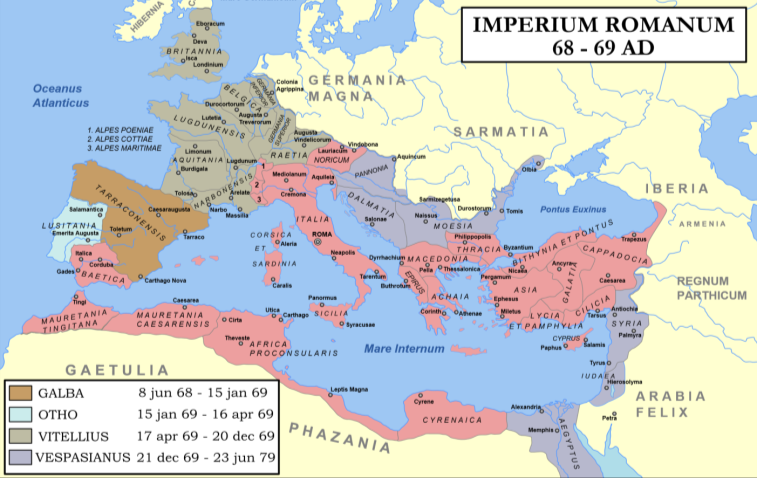 Uit het vierkeizerjaar kwam Vespasianus als overwinnaar. Hij, de eerste van de Flavische dynastie (69 	AD – 96 AD), werkte hard aan de pacificatie van het rijk en probeerde dat een duurzaam karakter te geven. Opvolgers Titus en Domitianus zette zijn politiek verder, maar raakten in conflict met de senaat. Het leidde tot veel bloedvergieten, waarin Domitianus het leven liet. Er driegde een opvolgingscrisis uit te breken, maar Nerva, een oude nobilis, werd als overgangsfiguur naar voor geschoven. Het werd een vast patroon. Deze periode wordt de adoptiekeizers (96 AD- 180 AD) genoemd. Trajanus voerde een expansieve politiek, kon Dacia tot provincie maken en de Parthen terugdringen. Hadrianus, die bijna te maken kreeg met de bodem van de schatkist, moest een politiek van consolidatie voeren. De Muur die naar hem genoemd werd is daar het perfecte voorbeeld van. Hij richtte verschillende limes op. Ondanks zijn bestuur was Hadrianus weinig geliefd bij de senaat. Na tussenfiguur Antoninius Pius volgde Marcus Aurelius. Zijn regeerperiode was een omslag omdat de druk op de grenzen heel groot werd door demografische ontwikkelingen. Toch bleef de Donaugrens behouden en werden in het oosten successen geboekt. Maar er moesten wel heel wat inspanningen geleverd worden.Crisis en Restauratie: de 3de en 4de E De bloeitijd duurde tot ongeveer 160. Daarna was er voortdurende onrust aan de noord- en oostgrens en werd die door externe vijanden doorbroken. Aan het einde van de E kwamen daar nog interne problemen bij: Aurelius’ zoon Commodus was geen succes en opende een opvolgingsstrijd.Toch werd de orde weer hersteld door het ingrijpen van Sepumius Severus, de eerste provinciale keizer.(193 AD – 235 AD) Zowel intern als extern leek hij het tij te kunnen keren. Zijn moordzuchtige zoon Caracalla werd vermoord, wat voor toenemende chaos en anarchie zorgde. Na de mislukte pogingen van de later vermoorde Alexander Severus, kwam de Thracische bevelhebber Maximus aan de macht met behulp van zijn troepen die hem als opvolger aanduidde. Hij was de eerste van de soldatenkeizers (235 AD – 285 AD), een niet geregelde dynastie. Legerafdelingen schoven de ene pretendent na de ander naar voren, wat resulteerde in een aaneensluiting van 25 keizers in 50 jaar, waarvan slechts 1 in bed stierf. Er woedde een permanente burgeroorlog en de hele samenleving werd gemilitariseerd. De economie stortte in door inflatie en verarming, mede het gevolg van de stijgende belastingsdruk. Er heerste toenemend banditisme, epidemieën braken uit en delen van het rijk scheurden zich af. (vb. Gallië, Germanië, Brittanië en Spanje in Imperium Galliarum) De Goten, Alemannen en Franken trokken de onverdedigde grenzen over. Het rijk leefde in de crisis van de 3de E. Het grote vertrouwen in de overlevingskansen van het rijk vertraagden het verval, toch kunnen we zien dat er een grote bloei was van religieuze fenomenen om het persoonlijke heil te verzekeren, ook verlossingsgodsdiensten kwamen op, wat een zekere mate van ontreddering weergeeft.Rond 285 kwam het dieptepunt, maar dat was tevens ook het keerpunt. Vanaf dan werden verregaande hervormingen doorgevoerd, zo diep dat de Grieks-Romeinse cultuur werd omgebouwd. Naarmate de 3de E vorderde, gingen krachtige figuren optreden die met een autocratisch bewind orde op zaken probeerden te stellen: zogenaamde Illyrische keizers (285AD – 395 AD), militaire diehards uit de Balkan, met Diocletianus als eerste vorst. Hij kwam aan de macht in 284, wat ook het begin was van een nieuwe orde, dat van het Dominaat, aangezien de keizer nu de absolute heerser werd. Die dominus regeerde met goddelijke macht, dit absolutisme kon de interne orde herstellen, maar was ook tegelijk het zwakke punt: het was slechts uitstel van executie.Diocletianus wist de grensverdediging te herstellen door meer soldaten, meer bureaucratie en dus meer belastingen. Alle hervormingen kenden een militaire achtergrond, maar hadden grote gevolgen voor de gehele samenleving. Zo werd het bestuur van het rijk opgedeeld onder de tetrarchie of ‘vierheerserstelsel’. De provincies werden opgedeeld in kleinere eenheden, die weer werden gegroepeerd in 12-tal diocesen. Naast de grensverdediging, kwam er ook een mobiel leger, dat leger raakte verloop van tijd gebarbariseerd. De bekostiging van dit alles, werd verwezenlijkt door het gedeeltelijk betalen in natura (= annona). Hij probeerde ook het hele economische leven te regulariseren. Bovendien voerde hij de christenvervolging hoog op. De resulterende dwangstaat was slechts een theorie, die in de praktijk veel losser was.Constantijn werd in 324 alleenheerser na het uitvechten van een burgeroorlog. Hij zetten het beleid van Diocletianus voort: tetrarchie, munthervorming met de introductie van de gouden solidus (herstel geldeconomie) en een nieuwe hoofdstad die Grieks en christelijk werd. Dat christendom kende een grote ontwikkeling met de bekering van Constantijn. Vermoedelijk had Constantijn reeds in zijn strijd om te macht verwezen naar een christelijke god. Hij was lang tolerant tegenover andere religies. Het christendom werd de religie van de heersers (bekering & pogingen tot onderwerping van het kerkelijke gezag onder die van de keizer) Onder Theodosius de Grote werd het christendom een staatsgodsdienst door het verbieden van alle heidense culturen.Het is na Constantijn dat oost en west steeds meer uit elkaar groeiden. De niet-geregelde opvolging leidde opnieuw tot burgeroorlogen. Het rijk was voortdurend opgedeeld onder 4 heersers, waardoor ze de opkomende Germanen niet konden terugdringen. Zowel lokale (voedseltekort in oorspronkelijke woongebieden) als globale (oprukken van de Hunnen naar het westen) pushfactoren droegen bij tot de massale migratie van vreemde volkeren. De oprukkende Visigoten, die het Ostrogotische rijk wisten te verslaan en in te nemen, werden tijdelijk door Theodosius gepacificeerd. Hij was de laatste Romeinse keizer die het hele rijk onder zich verenigde, wat slechts 5 maanden duurde. Na zijn dood werd het rijk in 395 verdeeld onder zijn beide zonen.Het Griekse oosten en het Latijnse westenDe eigen aard van het oosten van het rijkHet oosten van het rijk was Grieks en Rome erkende dat: zo was er zowel een Griekse als een Latijnse kanselarij. De contacten tussen oost en west zorgde voor een accumulatieproces in beide richtingen. Toch zijn de veranderingen in het oosten in omvang en karakter beperkter dan die in het westen. Rome zorgde vooral voor een verder hellenisering in het oosten, dit bevorderd door het stichten van Griekse poleis en zo de Griekse leefwijze te begunstigen.Het oosten van het rijk was van groot belang. Van Augustus tot Domitianus heerste er een proces van provincialisering, gevolgd door een periode onder Trajanus, Marcus Aurelius en Septimius Severus om de gebieden ten oosten van de Eufraat te annexeren en de zuidgrens te verleggen in de richting van het Arabische schiereiland om zo een bufferzone te creëren. Het oosten was overwegend sterk geürbaniseerd en kende in de 1ste en 2de E een dichte bevolkingsgraad en een krachtige economie die sterker was dan het noorden en het westen van het Romeinse rijk. De crisis van de 3de E versterkte die voorrangspositie. Zo is te zien dat de Eufraatgrens belangrijker was voor Rome om te verdedigen tegen de dreigende Sassaniden dan de Rijngrens tegen de Germanen.Het oosten na 395Na de nodige troebelingen aan het begin van de 5de E, kende het oosten in de eerste helft van die E een rustige periode. Alleen Noord-Afrika kende zware nederlagen tegen de Vandalen die via Spanje naar Afrika waren overgestoken. Het oosten wist verder wel stand te houden tegenover de Perzen en de Libische nomaden. De Hunnen waren ook een gevaarlijke tegenstander, maar die konden herhaaldelijk worden afgekocht. In het noorden en op de Balkan werd door de Visigoten en de Hunnen veel schade aangericht, maar Syrië, Klein-Azië en Egypte bleven intact. Het rijk was nog welvarend genoeg om belastingen te betalen om het leger te kunnen onderhouden.Na een periode van interne chaos, volgde een krachtig herstel in de vroege 6de E. Onder keizer Justinianus werd zelfs een poging ondernomen om het westen te heroveren op de Germaanse koningen. (= Renovatio Emperii)Het westen van het rijk De kern van het rijk bleef de mediterrane gebieden, maar ook andere kustgebieden waren belangrijker dan de meest perifere contreien. De val van Rome is een omstreden zaak. Vanuit Rome waren de noordelijke provincies ver weg en van ondergeschikt belang. Paradoxaal genoeg kende het westelijke deel een grotere accumulatie dan het oosten. De Keltisch-Germaanse samenlevingen in het westen stonden op een lager niveau van complexiteit en bijgevolg open voor invloeden. Urbanisatie is daarbij een belangrijke factor. Nieuwe steden werden gesticht en oude steden werden opgewaardeerd. In het westen gebeurde dit op grote schaal en waren alle steden Latijns. Bovendien werd er een leger bij gevestigd, vaak half ‘barbaars’, samen zorgde dat de Latijnse taal en cultuur een grote verbreiding kende. We moeten er echter rekening bij houden dat de inkomende invloeden, invloeden zijn vanuit het hele rijk.Zeer fundamenteel waren de economische en bijhorende sociale veranderingen, zo werden de lokale zelfvoorzienende economieën opgenomen in de grotere markt- en geldeconomie. We mogen daarbij niet vergeten dat het niet geheel de intentie was dat het westen geïntegreerd werd. Acculturatie is tweerichtingsverkeer. Regionale verschillen bleven bestaan en werden soms versterkt. Ook was er sprake van verzet tegen de veranderingen, opstanden zijn daar het beste voorbeeld van. Dergelijke opstanden zijn de indicatie dat er al veel verandert is, want successen bij de rebellen waren vaak te wijten aan het kunnen gebruik maken van de nieuwste Romeinse technieken en tactieken.Het westen na 395 Met de val van het rijk, kwamen de sluizen tegen de Germaanse migranten wagewijd open te staan. Tijdens de 4de E begonnen de problemen boven het hoofd te groeien. Pas in de late 4de E kwam men met een noodoplossing: gebieden toewijzen waar men kon gaan wonen, bondgenootschappen (foederati) sluiten en hen opnemen in het leger. Deze manieren boden echter weinig garantie, want de Germaanse troepen waren onbetrouwbaar. Ze werden soms tegen elkaar opgezet, maar hielden hun eigen doelen steeds voor ogen. Al gauw vormden er Germaanse enclaves en waren ze volledig onafhankelijk. Er was in zekere zin sprake van verval van binnenuit: rekrutering en belastingsinning werd moeilijker, waardoor de centrale overheid steeds zwakker werd en waardoor de elite steeds meer zijn eigen ding ging doen om zoveel mogelijk macht te verkrijgen.Na 395 werd de keizerstroon voortdurend betwist en vochten Germaanse generaals om de macht. Zo heerste de Vandaal Stilicho de facto over het westen in het begin van de 5de E. Ook wist de Visigoot Alarik Rome in 410 in te nemen en trokken na zijn dood naar het verbrokkelende Gallië, waar ze tot het begin van de 6de E een rijk hadden in het zuidwesten van Frankrijk.Inmiddels doorbraken de Vandalen, Alanen, Sueven en Bourgondiërs de Rijngrens om dan naar Midden-Frankrijk en Spanje te trekken. De Vandalen trokken door tot in Noord-Afrika. Geleidelijker verliep de infiltratie door de Franken. Die beheersten in de 4de E de noordelijke provincies en breidde hun macht uit over heel Gallië in de 5de en de 6de E. Vanaf de 5de E werd Brittannië niet meer verdedigd en konden de Saksen, Angelen en Juten het gebied veroveren.Midden 5de E werden de Romeinen en de Germanen bedriegt door een nieuw volk, de Hunnen onder koning Attila. Na zijn dood, viel het Hunnenrijk plots uiteen, wat de vijand plots deed wegvallen. Ook het westen, Schotland tot Carthago, was tegen die tijd verloren aan vreemde volkeren. In 476 hield het WRR op te bestaan, toen de Germaanse huurling Odoaker de laatste keizer afzette en zichzelf tot koning der Germanen in Italië uitroep.De val van het Romeinse rijk?JA => met de ondergang van het westelijke rijksdeel hield ook de politieke eenheid op te bestaanNEE => de ondergang tussen de Klassieke Oudheid en de Middeleeuwen was een heel langdurig procesDe grote maatschappelijke structurenEconomisch levenOvergang Republiek naar keizertijd: geen dramatische wendingen in economisch leven, wel nieuw:Grote economische macht van de keizerGroeiende behoeften van staat voor bekostiging militair apparaat, bureaucratie en hofHerstel of soms bloei van de economie na Late Republiek in verscheidene streken  groei in het gehele rijk? Niet onwaarschijnlijk:Door pax Romana bevolkingsgroei en zo stijging van de vraagStijging productiviteit: uitbreiding landbouwareaal, intensievere exploitatie en schaalvergroting in niet-agrarische sectorenBevordering van regionale en interregionale uitwisseling door orde en integratieRedistributieNiet iedereen profiteerde gelijk van welvaartsstijging in 1ste en 2de eeuw:Rijken rijker, armen bleven arm, staat eiste deelBij stijging surplus in landbouw: dit afgeroomd door belastingheffing Geen wezenlijk onderscheid met voorafgaande perioden, enkel schaalvergroting:Bleef economisch onderontwikkeld gebied, inkomen rond bestaansminimum, landbouwRijke elite: geen verandering, gericht op consumptieKeizers of hun onderdanen: niet gepoogd economie van het rijk te sturenTotaalbeeld van de economie: moeilijk want ontbreken van veel gegevens aanzienlijke regionale verschillen in karakter, ontwikkelingsrichting- en snelheid van de economie, maar toch worden enkele algemene trends geschetstIntegratie en desintegratieKeizertijd: Integratie van de provincies in de Romeinse economieProvincies bleven grootste lasten dragenVanuit Italië leidde het tot nivellering: was economisch (en sociaal en politiek) steeds minder te onderscheiden van andere rijksdelenVanuit archeologie: zekere groei in provincies, stagnatie in Italië (neergang misschien in 3de E door crisis in steden)Provincies deel van economisch netwerk  aantasting van het netwerk door provincies die eigen economische ontwikkeling doormaakten3de E en later: desintegratie, economie wel op hoger plan gebrachtIntegratie  opname in een geldeconomieOok gestimuleerd door belastingheffing en uitbetaling soldij in geldHorizontale en verticale verbreidingPeriodiek optredende geldkrapten, hierdoor veel inning en uitkering in natura  betrekkelijke mate waarin afzonderlijke lokale economische netwerken in geldeconomie werden opgenomenOntbreken van monetaire politiekPropagandawaarde van geld, eerder politiek instrument toch diepgaande monetarisering, wel sterke terugval in de 3de eeuw:Gevolg van muntdepreciatie, voortdurend in 3de eeuw: Keizerlijke munt, in de eerste twee eeuwen stabiele standaardHiernaast ook lokale muntslagzilveren en gouden munten, voorbehouden aan keizer: intrinsieke waarde  geldhoeveelheid direct gekoppeld aan hoeveelheid goud en zilver = structurele zwakte van Grieks-Romeinse economieën  geldeconomie verdween uit grote delen van het rijkPrijsinflatie krachtig gestimuleerdIn 4de eeuw: geldstelsel hervormd  mogelijkheid van terugkeer naar geldeconomieLandbouw, nijverheid en handelBelangrijkste sector van economie: agrarischeVeel kleine zelfstandige boerenOok grootgrondbezit: Keizer, leden van ordines en andere rijkenPercelen bewerkt door slaven of uitgegeven aan pachtboeren, coloniVaak groot aantal verspreid liggende stukken grond in plaats van latifundia (aangesloten boerderijen)Verpachting nam toe in keizertijd in Italië, Sicilië, Afrika, Spanje, Gallië en BalkanDominantie van pacht in 2de eeuw, boeren en slaven verdwenen nooit Veranderingen in productie: meer marktgericht door noodzaak behoeften van leger en steden te voorzien en te beschikken over geldNiet-agrarische productie: bleef kleinschalig en marktgerichte productie werd de normUitzonderingen: keizerlijke ondernemingen, potten- en steenbakkerijen,…Handel in ambachtelijke producten, bevorderd door rijkseenheid en haar infrastructuur:Nieuw aangelegde wegen: vrije verplaatsing erover, vooral gebruikt bij lokale handel Binnen- en zeescheepvaart voor uitwisseling op langere afstand, zoals bulkgoederen (bijvoorbeeld graan voor legers en steden)Steden: bijzondere plaats in economisch levenEnkele met > 100.000 inwoners, zoals Carthago, Alexandrië, Antiochië, Rome en later Constantinopel, en veel met tienduizenden, zoals Keulen, Trier en LyonVoedselvoorziening  belangrijkste handelsstromenGoede bereikbaarheid via waterExtreem voorbeeld Rome:Inwoneraantal van ca. 1 miljoen geopperd (op basis van oa. aantal personen die in aanmerking kwamen voor uitdeling van gratis graan onder Augustus)Onvoorstelbare graanbehoefte  apart ambtelijk apparaat, praefectus annonae, voor aanvoer van staatsgraan naar Rome, toezicht op graanvoorziening en probeerde, via verstrekken van privileges, sturend op te treden
 groeiende overheidsbemoeienis met voedselaanvoer van RomeMonte Testaccio, afvalberg aan de Tiber: amforen tonen grote import van Spaanse olijfolie naar RomeGrote behoefte ook aan producten uit primaire sector, grondstoffenVoortdurende behoefte aan mensen wegens sterfteoverschotSteden waren overwegend passieve elementen in het economische leven, consumptiestedenStadsbewoners van het rijk = bezitters van macht, rijkdom en status, sociale ongelijkheid aan basis van parasitaire rol van stedenDe laatantieke ontwikkelingen3e eeuw: economie in een crisis: Daling van de productie en handeloppotten van edelmetaal om de belasting te ontlopen.Poging v d staat om er greep op te krijgen: vergroten van de geldhoeveelheid  depreciatie  verergerde allesElite keerden de steden de rug toe en trokken zich terug op hun eigen grondbezitautarkie: konden alle basisbehoeften zelf vervullenurbanisatie: mensen welkom in die autarkies maar wel als afhankelijke arbeidskracht  ontevredenheid en rellen. Oplossing voor een groot deel van de bevolking: banditisme! Oplossing: Dwang aan grond, beroep of plaats in het staatsapparaat.Ook probeerde de staat de prijzen van de goederen van bovenaf te regelen. Annonna: belasting op basis van inwonertal en grondoppervlakteIneffectief: mensen probeerden zich te onttrekken van de dwang staatjes binnen de staat waar overheidsmannen niet welkom warenDaling van de economie ondergang van de westelijke rijkshelft !Sociale hiërarchieDe ordinesDrie standen:1. ordo senatoriusGoede geboorte hebbenMinimum vermogen van 1 miljoenKleine ambten, prefecturen en dan consulaatErfelijk2.ordo equesterafkomst geen rolelite ambtdragers, later prefecturenreservoir nieuwe senatorenminimum vermogen van 400.003.ordines decurionemleden stadsraad(curia/boulè)rijdom van belang(euergetisme)minimum vermogen 20.000De massa van de rijkbewoners212: Constitutio antoniana: alle vrijen binnen het rijk: Romeins burgerrechtOnderscheid tussen burgers en niet-burgers: vrijgeboren, onvrijen en vrijgelatenen. –zeer veel slaven en vrijgelatenen waarvan een deel rechten kreegna vrijlating beroep als handelaar kregen functie van augustalis: college dat op stadsniveau de keizercultus onderhieldZeer ongelijke verdeling tussen rijk en arm ofwel zeer rijk ofwel extreem arm, met een matige middenklasse. Groep die doordrong tot de elite: vrijgelatenen, officieren en soldatenDe laatantieke ontwikkelingenSociale onderlaag homogenergedifferentieerdere bovenlaaggrote groepen rechtelozen(coloni)De elite: ·machteloze senatorenmachtige equiteslokale decurionen(misbruikt door Keizer)politieke loyaliteit, juridische scholing en militaire kwaliteiten van belangNieuwe elite: equites+senatoren vormen nieuwe orde senatorius		illustres, spectabiles en clarissimi(naar ambt)		erfelijkheid geen belangofficiales(bureaucraten) en lage officierencuriales(decurionen)		potentes afbuiten categorie:clerusPolitieke organisatieKeizerlijke macht en keizerlijke bureaucratieCesuur in politiek bestuur:caesar, imperator en Augustus, princepsverhullend taalgebruik(Augustus) vanwege gevoeligheidgeen formele erfopvolgingHet Principaatafgeleid van:1)tribunicia potestas(beschermer van het volk)2)imperium procunsulare(grensprovincies) bevelhebber grootste deel leger en moeide zich ook met senatoriale provinciespontifex maximusvaak andere bevoegdheden gedelegeerd door senaat, soms censor1ste eeuw:wegvallen volksvergaderingmagistraten benoemenEigenlijke macht v/d Keizerpatronus van het leger(beroeps)  soldaten = clientelarijkdomvolk sussen(euergetisme)auctoritasautocratie Keizersenaat machteloos, consul eretitel, praetor spelenkeizer gaf hen belangrijke posten binnen rijkKeizerlijke bureaucratierepublikeinse magistratuureerste was geschikter voor wereldrijkbv.belastingen( aerarium <fiscus caesaris)veel senatoren en equites in bureacratiebureaucratie was minimaal, doelstelling orde, rust en belastingheffingProvincies en stedenSenatoriale en keizerlijke provinciesvanaf de 3de E geen verschil meercliëntstaten en volkerenItalië geen provincievanaf 3de E ook keizerlijke bemoeienisEgypteessentieel voor voedselvoorziening rijk afgeschermd van senaatpraefectus AegyptusBestuur provinciesRomeins rijk was conglomeraatgeen financiën of mankracht om te bemannendunne Romeinse bestuurlaag boven lokaal bewind(elite)landdagen(keizercultus)Creëren bestuurstructuren(stedelijk)vooral in westen nodigstedenstichting coloniae, municipae en civitates peregrinae met romeinse jurisdictietimocratie/oligarchievolksvergadering oosten verdwijnt, curia/boulè heerstDe laatantieke ontwikkelingenHet dominaatsemitotalitair en autocratischgoddelijk karakter(Diocletianus)hofceremonieel naar Sassanidisch modelleeft voort tot in byzantijnse tijdNieuwe bestuurinrichtingbureaucratisch apparaat neemt alles over kroonraad(sacrum consistorium)olv. Quaestornivellering privé-keizer en keizer-bestuurder  opperkamerheer soms machtigste in het rijkmilitair en civiel bestuur gescheidencursus honorum in leger verdwijntwel militairen in civiel bestuurmilitarisering civiel bestuur(disciplinering)rijk=1 geheeldecentralisatie verdeling mogelijk(tetrarchie)De tetrarchieDiocletianus stelde medekeizer(samen augusti) en 2 caesares(assistenten en opvolgers) aanrijk onderverdeeld in 12 diocessen(olv. vicarius) en 2praefecturenslechts 1 generatie standConstantijn behoudt wel praefecturen(4) en diocessen(13)vierdeling rijk=viervuldiging bureaucratielastenverzwaring, fiscalismeHet legergrenstroepen aan limes(limitanei, olv. duces)keizerlijk veldleger(comitatus, olv. magistri)zware cavaleriepositie limitanie verzwaktdemilitarisering grenzen 5de eeuwDe foederatie huurlingen/bondgenotenvanaf 4de E veel binnen grenzen gevestigdbarbarisering(germanisering)5de E meerderheid westelijk leger Germanen (Hadrianopolis)Gemeenschapsleven en mentaliteitMaatschappij en individuVerenigingen en andere sociale verbandenVroegere verbanden verliezen inhoudworden ‘clubs’ voor jonge aristocraten(iuventus/collegia iuventum)Apolitieke particuliere collegia worden belangrijksterk juridisch afgebakend:zelfde beroep, cultus of begrafeniskasvaak ter gezelligheidsenaat kon deze verbieden ter bescherming van openbare ordeJulius C. en eerste keizers geboden formele toestemming van de senaatkeizers schakelen collegia semi-officieel in(diocletianus)OnderwijsScholen waren privé-instellingen:Basisschool(7-12)geleid door vrijgelatenelezen,schrijven en rekenenmateriaal duuruit het hoofd lerenVoortgezet onderwijsgrammaticus(meestal ook vrijgelatene), in deel van gumnasionlatijnse/griekse grammaticatoegankelijk voor meisjeselites hadden huislerarenretoriek attisch/ciceroniaans(verschilde van omgangstaal) literatuur en onderwijs grammaticus buiten realiteitliteraire cultuur keizertijd toont maatschappij tweedelingHoger onderwijs(nauwelijks)retorica, wettenschap in huis van geleerdeplatonische academie, mouseion Alexandriësterke opgang pseudo-wetenschappenchristelijk onderwijslate oudheidrechtscholenRecht en openbare ordeSamenhangend corpus privaatrechtbecommentarieert door beroepsjuristen(institutiones van Gaius)beambten belangerijker(praefecti praetori, 2OO)StrafrechtChaos en grove regelsJurybanken(laatste E republiek)specialiseringRechtspraak door beambtegeen juryvoor niet romeinen en gewoon volksnel en effectiefBenadeelde= aanklagerkreeg zelf straf als aanklacht ongegrondinquisitoir proces door magistraat-rechter voor zaken van maiestaslater gewone proceduredoodstraf en martelingen vermeerderenhonestiores gepriviligeerdhumilioresGeorganiseerde vormen van collectief vermaak: de spelenEuergetisme om vermaak Brood en spelen was politiek noodzakelijkSportwedstrijdenNaar grieks voorbeeld(olumpia)BeroepsatletenWagenrennen zeer populairvaak apartsupportersgroepennauwe verbinding met keizerlijk paleis	Stenen amfitheaters(colloseum)Dierenspelen-executies, mythen ensceneren-kostbaar(exotische dieren)Gladiatorenspelenoorspronkelijk rituele gevechtengevangenen en slavenlater puur vermaakvrijwillige beroepsgladiatorengeldverslindendwss niet veel dodenTheatervoorstellingenKlassiek drama verliest aan belangMime-spelen populair in keizerrijkChristendom in 4de E rijksgodsdienstspelen in vervalgebrek aan financiënmimespelen blijven tot in 6de eeuwMannen en vrouwenHuwelijksmoraal en seksualiteitHuwelijk was burgerplichtKindersterfte hoognoodzaak reproductieMonogamie norm plaatselijke gewoonten blijvenGearrangeerde huwelijkenSeksueel rollenpatroonMan=vrijVrouw moet trouw zijn algemeen komen vrouwen elite meer in het openbaarIdealisering van het huwelijkHogere standenPreutsheidchristelijke moraal van innigheid en huwelijksgelukEnkelingen kiezen ascetisme(heremieten, kloosters)bevolkingsdaling in late oudheidDemografieTe weinig bronnenmateriaalVergelijking premoderne samenlevingenpiramide met brede basisgrote kindersterftevernauwing midden piramideFluctuaties 1ste en 2de E grootste omvang(50-80milj)daling in 3de eeuwFactoren van veranderingEpidemieën en oorlogen slechts tijdelijkmeer impact in minder stedelijke westenVeranderingen maatsch structuur, mentaliteit en religiechristianisering had negatieve gevolgenReligie, filosofie en wetenschapRomeinse rijk  smeltkroes van volkeren, culturen, ideeën en allerlei traditiesReligieus terrein: vooruitgang, nieuwe bewegingenWetenschappelijk gebied:verzamelen en samenvatten van wat in vorige periodes was bereiktQuasi geen vernieuwing en uitbreiding van kennisverstarring en verval in de late oudheidWetenschap en literatuurPlinius de Oudere, Naturalis Historia Geeft onkritisch over alle mogelijke terreinen van kennis en wetenschap (en ook van veel pseudo-wetenschap en bijgeloof) de stand van zaken in zijn tijd weerKarakteristiek voor de wetenschap van de keizertijdGeografie (uitzondering, wel degelijk vooruitgang)Strabon (eind 1ste E BC – Begin 1ste E n.C)Schrijft een geografisch en etnografisch verzamelwerk waarin hij alle landen en volken van de Romeinse wereld en de aangrenzende gebieden, in Azië tot aan Idia, de revue liet passerenTot midden 2de E Toename kennis door handelstochten (zowel over zee als over land)Ptolemaios (midden 2de eeuw)Toename kennis verzameld in een voor zijn tijd volledige beschrijving van de wereldGebruik van lengte en breedtegradenEnkele misvattingen (bv. Indische Oceaan als reusachtig meer)Maatgevend tot aan de tijd van de grote ontdekkingen (15e eeuw)Geografisch wereldbeeld ingebed in kosmologie en astronomieEveneens voortgebouwd uit werk van voorgangersUniversum: Ptolemaios: bolvormige aarde staat centraal …Copernicus (16e eeuw): niet aarde maar zon als middelpuntMedische kennis (vergelijkbaar met geografie)Galenos, 2de helft van de 2e E ( Ptolemaios)Verzamelde praktische de hele medische wetenschap van tijdgenoten en voorgangers, maar verrijkte deze met talloze eigen observaties en ziektebeschrijvingenZijn oeuvre zou tot in de 17de en 18de E het handboek voor de medicijnen blijvenToch teruggang in vergelijking met de Hellenistische periodeGeen plaats meer voor experimenten en sectie menselijk lichaam Wel plaats voor alle mogelijke voordelen en pseudo-wetenschappelijke redeneringen  dit gaat meer en meer de wetenschap in de keizertijd karakteriserenDit + opkomst christendom zou aan de beoefening van de wiskunde en wetenschap in het Romeinse Rijk grotendeels een einde makenTechnische uitvindingen  2 terreinenMilitair terreinArchitectuurVaak geen of nauwelijks een band tussen wetenschap en techniek (meestal praktische kennis + ervaring)Literatuur en Literaire wetenschappenDomein van de eliteGebruik van onnatuurlijke ‘klassieke’ Grieks en LatijnStijl doortrokken van retoriek en wisselende modesMeeste werken zijn verloren gegaanTacitus (begin 2de eeuw) Beschreef de geschiedenis van de keizers na Augustus in 2 grote werkenPloutarchos (begin 2e eeuw)Stilistisch de mindere van TacitusToch een belangrijke bron van kennis voor vele aspecten van de oudheidDe roman: voorbeeld van vermaaksliteratuur voor bredere kringen dan alleen de elitePetronius (midden 1ste eeuw): Satyrica Apuleius (2de eeuw): De Gouden Ezel Vanaf 2de en 3de eeuw: christelijke verhalen (over apostelen)Vanaf de 4e eeuw: heiligenlevensReligies in en buiten het Romeinse keizerrijkHellenistische periode  naast de traditionele, door de staat of officiële instanties onderhouden culten komen er nieuwe, op de bevrediging van persoonlijke religieuze behoeften gerichte, religieuze organisaties tot bloeiOude en traditionele culten:Blijven bestaan tot ver in de 3de E (en op sommige plaatsen tot in de 4de eeuw)Indruk is onontkoombaar dat de oude godheden niet meer op de onverdeelde aandacht van hun vereerders konden rekenenReeds in de Hellenistische periode:Nieuwe behoeftesDirecter en inniger relatie tussen mens en godheid alsook met tussen mensen onderling die door dezelfde cultus verbonden warenLeidt tot Verbreiding van cultusverenigingenVerbreiding van de verering van bepaalde godhedenSyncretische karakter (typisch voor dergelijke godheden en culten)  = : elementen van verschillende herkomst werden in één gestalte en één complex van mythen en rituelen verenigdHenotheïsme : de verering van 1 god boven alle andere staandeKrijgt versneld karakter in de Romeinse keizertijdVerering van het Geluk of de Fortuin of van het Lot en de VoorbeschikkingGroter wordend succesWordt verbonden met astrologieEr was een alom tegenwoordig streven naar om de machten van goden en planeten te beïnvloeden en de bepalingen van het Lot en de Voorbeschikking te ontgaanVerklaart voor een groot deel de verspreiding van magie~ wonderenReligies in het Romeinse Rijk in de eerste 300 jaarLokale cultenDoor contact met Grieks-Romeinse cultuur in wisselende mate gehelleniseerd of geromaniseerdInterpretatio Romana: gelijkstelling van goden (bv. Keltische godheden)Syncretisme als natuurlijk onderdeel van een veel breder acculturatieproces Traditionele en klassieke godenIn de grote steden en oude kernlandenVia staats- en gemeenschapskostenCulten van recenter datum en van niet-Grieks-Romeinse herkomstBv. in hellenistische tijd  IsisLater  de Perzische God MithrasVooral bij overheidsdienaren en in het legerSyncretisch karakter  kon zo gemakkelijk gelijkgesteld worden aan de zonnegod3de eeuw: hoogtepunt samen met die van Sol of Sol InvictusVerbonden met archeologie en bepaalde voorstellingen over de zielVoortbestaan na de doodGeen uitgesproken ideeën bij de grote massa van de bevolking in het Romeinse RijkGrafschriften  duidelijk pessimisme (graf als laatste rustplaats en de dood het einde van het leven)Soms wel als spoken of schimmen  werd niet als positief gezienMysterieculten (= culten voor ingewijden (mustai)): beloofden voor de gelovigen na een speciale inwijding wel een of andere vorm van ‘eeuwig leven’Troost van een eeuwig voortbestaan wel geboden door bepaalde filosofische ideeënGingen terug op Plato en Puthagoras Maakten opgang in de hellenistische tijdGrote invloed op Christelijke en half-christelijke bewegingen en filosofische stromingen tot ver na de OudheidOok typerend voor de laatantieke filosofie van het neoplatonismeGrondlegger was Plotinos (3de eeuw)Geloof in ‘god-mensen’  Romeinse keizer (speciale categorie)Bv. Octavianus  na het einde van de burgeroorlogen werd hem in de Griekse steden de naam van ‘Redder’ en ‘Weldoener’ gegevenConcrete uitingen van een ware eredienst met altaren, tempels, cultische standbeelden,…Goddelijk beeld in Rome in Italië zelf door de meeste keizers getemperd  strookte niet met beeld van de keizer als princeps die slechts het staatsbestel van de republiek had hersteld en in stand hieldNa de dood werden ze door de senaat tot godheid (divus) verklaard  sommige keizers dreven al tijdens hun leven een vorm van vergoddelijking door (bv. Caligula en Domitianus)Cultus van levende keizers verbreidde zich in het WestenPriesterambt in dienst van de keizerscultusBegeerde functie voor lokale aristocratieKeizerscultus kreeg duidelijk politiek elementde vergoddelijking ook in Rome (3de eeuw)Aurelianus (270-275) ging zich openlijk ‘geboren heer en god’ noemenDe JodenMonotheïstische godsdiensten in het Romeinse RijkChristendomEeuwenlang in principiële oppositie tot het rijk en zijn godenMeer dan eens door de autoriteiten vervolgdJodendomAls aparte natie met eigen en eeuwenoude tradities erkendUitzonderingspositieJoden aanwezig in Griekse steden en in Rome (en mss nog in andere steden van Italië); keizertijd: ook in de Westelijke provinciesBegin 1ste E n.C.: Judaea wordt Romeinse provincieRomeinse autoriteiten krijgen soms te maken met meer militante uitingen van het Jodendom(messianistische bewegingen)Bewegingen leiden tot de grote Joodse opstand van 66 tot 70Bloedig neergeslagen door Vespasianus en TitusJeruzalem ingenomen en verwoest (ook tempel verwoest)Voortaan moesten Joden buiten Judaea een speciale belasting betalen maar behielden ze hun aparte statusRabbi’s (en daarmee het traditionele priesterschap) kregen na de verwoesting van de tempel in Judaea meer betekenisMessianistische heilsverwachting nog niet helemaal verdwenenLeidt in 115-117 (periode van keizer Trajanus) tot verwoede opstanden van de grote joodse gemeenten in Egypte, Cyrene en CyprusWerd bloedig onderdrukt132-135 (tijden regering Hadrianus): in Judaea opnieuw een gevaarlijke uitbarsting Opnieuw onderdruktJoodse messianisme verdwijnt grotendeels Nieuwe fase voor het JodendomRabbijnen voortaan de onbetwiste geestelijke leidersTempel in Jeruzalem mag niet meer worden herbouwdStad werd voor Joden verboden en veranderde van naam (Hadrianus Palestina)Joden konden buiten Palestina hun religieuze gebruiken bewarenOndanks ontwikkelingen in Palestina kwamen hun gemeenschappen tot grote bloeiGrote verspreiding van het Jodendomin de hellenistische periode en keizertijdReligieuze ontwikkelingen in AziëCulturele uitwisseling en wederzijdse beïnvloeding tussen de Grieks-Romeinse wereld en delen van AziëOntstaan van merkwaardige mengvormen (bv. de groepering van de Mandeeën)Tegelijk ten Oosten van Voor-Azië in de hellenistisch tijd en nog sterker in de Romeinse keizertijd  eigen religieus reveilIran: herleving van de traditionele godsdienst van het zoroastrismeDieper in Azië: boeddhismeVerspreidingTegelijk een karakterveranderingNadruk op persoonlijke verlossing ten dele opgehevenVerbreiding van een leer waar ook ruimte was voor verlossing van de grote massa (= leer van de bodhisattva’s)Gevolg: bijna atheïstische leer van Boeddha werd een leer met een veelheid aan goden (later mahayana-boeddhisme genoemd)China: 2de eeuwJapan: enkele eeuwen later dan 2de eeuwSri-Lanka: strenger en orthodoxer boeddhisme (= therevada- of hinayana-boeddhisme)Parallellen tussen het mahayana boeddhisme en sommige religieuze stromingen in de Grieks-Romeinse wereldStreven naar verlossingOvereenkomsten met vroege christendomToch geen onderlinge beïnvloeding!Gelijkenissen wijzen op een zowel in oost als west bestaande behoefte aan persoonlijk heilManicheïsme (onstaan 3de eeuw)OntstaanIn voor-Azië en Iran: ontmoeting tussen zeer uiteenlopende religieuze stromingen Zoroastrisme Uitlopers boeddhismeJoodse gemeenschappenSinds 2e eeuw: christelijke groepenGenoemd naar ManiLeer:Streng dualistischScherpe scheiding tussen de materiële wereld van het kwaad en een goede van de zuivere geestMani organiseerde een bewuste prediking en zond apostelen naar alle windstreken  zorgt voor een grote verspreidingBeweging roept grote weerstand op vanwege het radicaal ascetisme en de fundamentele verwerping van elke maatschappelijke orde die van een aanvaarding van een aanvaarding van het aardse bestaan uitgingIran: reeds in de 3de E aan vervolgingen blootgesteld300: keizer Diocletianus lanceert vervolgingen in het Romeinse RijkVoortzetting van deze politiek  beweging verdwijnt vrijwel in het Westen in de late Oudheid (liet wel sporen na in ketterse groeperingen)Ontstaan en eerste verbreiding van het christendomOntstaan1ste helft 1ste E binnen JodendomWeinig bekend over de persoon Jezus van NazarethDe dood van Jezus gezien als een gebeurtenis van ver strekkende betekenisLeidt to vergoddelijkingPaulus: dood was een offerdood2de en 3de eeuw: Paulinische interpretatie wordt toonaangevendChristendom en JodendomBoodschap Paulus had succes bij sommige joden en vooral onder de vele sympathisanten van het JodendomBelangrijke beweging na de dood van JezusOnder druk van Paulus: men liet de veronderstelling los dat aanhangers van Jezus automatisch alle Joodse gebruiken en wetten zouden moeten nakomenBv.: in plaats van de besnijdenis doopkring van Paulus werd een aparte groepering, los van het JodendomNaam ‘christenen’: vermoedelijk in Syrië opgekomenJoodse christendom was nog aanwezig maar zou langzamerhand verdwijnenPredikingStedelijk verschijnselKleine groepjes, alle lagen van de bevolking (behalve de elite)Samenkomsten op zondag in de huizen van de wat rijkere gemeenteledenGrote massa van de bevolking buiten de steden zou nog lang buiten de christelijke kerk blijvenAfkeer van het polytheïstische heidendomAfkomstig uit het jodendomVorm van asociaal gedragHet conflict tussen christendom en Romeinse overheid: groei van de KerkDe Romeinse autoriteiten zien het christendom als gevaarlijk (door haar afwijzing van de heersende moraal en religie) voor de orde van het Romeinse Rijk64: christenen beschuldigd van het aanstichten van de grote brand die toen een deel van de stad in de as legdeOp bevel van Nero gearresteerd en ondervraagd, ter dood veroordeeld en terechtgesteldSinds Nero’s vervolgingen golden christenen in de ogen van de Romeinse gezagsdragers dan ook als lieden die de doodstraf verdienden (zolang ze aan hun overtuiging vasthielden)Vormde de basis van de richtlijn omtrent de christenen die keizer Trajanus rond 211 formuleerde Er moest wel een zekere terughoudendheid zijnEr moet een beschuldiging zijn (men mag christenen niet zelf opsporen)Ieder die zijn christelijke overtuiging opgaf moest vrijuit gaanChristenen en vervolgingIn de grote steden kwam het vaak tot een min of meer spontane uitbarsting van haat tegen de christenen (vooral tijdens heidense festivals e.d.)Romeinse autoriteiten pakten dan vaak de christenen op en stelde ze terechtAnder element: provocatie door de christenen jegens de autoriteit om zo de martelaarsdood te stervenRelativiteit van de christenvervolgingenTot 250: vervolgingen altijd plaatselijk, incidenteel en van korte duurAantal kan alleen maar zeer klein geweest zijn (schattingen)Heeft verbreiding van het christendom in de 2de en 3de E niet in de weg gestaanVerbreiding in de 2de en 3de eeuw:Van oost naar westBleef stedelijk verschijnsel (soms ook platteland vanaf 3de eeuw)Kerk verbreedde aanhang naar maatschappelijke bovenlagen (blijft wel kleine minderheid)Meer intellectuelen onder zijn aanhangers2de eeuw: geboorte van een eigen christelijke theologieVooral het werk van de apologeten: gingen christelijke leer in overeenstemming brengen met de basisprincipes van de Griekse filosofie en ook de komst van het Romeinse Rijk als een onderdeel van Gods plan met deze wereld beschouwen  zorgde mede voor de kerstening van dat rijkJoden werden nu als erger dan heidenen veroordeeldEerste 2 eeuwen: slechts ten dele sprake van ‘het’ christendomVeeleer een verwarrende veelheid van diverse groepen en sektenGnostici:Stonden aan de rand van het christendom of vielen er zelfs buitenPutten inspiratie uit half-filosofische en mystieke bespiegelingen over de verlossende kennisUit verzet tegen de gnostici werden meer orthodoxe of katholieke christenen gedwongen hun eigen geloofsovertuiging te definiëren3de eeuw:Vele van deze sekten en randverschijnselen verdwijnen weer en kon de kerk definitief haar positie als ene, ‘ware’ en ‘algemene’ vestigenUitloper van de gnostiche beweging  leer van ManiOpbouw van de bestuurlijke organisatie van de christelijke KerkIn de loop van de eeuwen: christelijke gemeente krijgt in wezen haar vorm als en grotendeels autonome groepering onder leiding van een geestelijkheid in verscheidene rangen, met aan het hoofd een bisschopKerk als geheel was in feite een verbond van gemeenten met hun bisschoppen (overkoepelend gezag van één bisschop was in de eerste eeuwen nog niet aanwezig)3de eeuw: E van crisis voor het rijk  keizers doen meer en meer beroep op goddelijke status  conflict met de Kerk kan niet uitblijvenIn 249 of 250: keizer Decius vaardigt een algemeen offergebod uitChristenen die weigerden verraadLeidt tot de eerste door het rijk verbreide vervolging251: Decius sterft, einde aan de 1ste grote vervolging257: Valerianus zet een 2de algemene vervolging in gang260: wordt door de Perzen gevangengenomen, einde van de 2de vervolgingDe zoon van valerianus maakt aan alle maatregelen een einde 300: onder keizer Diocletianus komt een zeker heidens reveil op303 en 304: aantal edicten tegen de christenenBegin grootste christenvervolging van het Romeinse RijkTetrarchie: in de westelijke provincies worden de vervolgingsdecreten van Diocletianus niet of nauwelijks uitgevoerd305: Diocletianus treed afGalerius volgt hem op en gaat door met de vervolging tot op zijn sterfbed en ziet dat de moeite tevergeefs was311: hij vaardigt het tolerantie-edict uit: Hiermee krijgen de christenen voor de eerste maal te horen van de Romeinse overheid dat ze mochten bestaan, mits ze de orde niet verstoorden en hun god baden voor het heil van de keizer.Constantijn en de kerstening van het Romeinse RijkConstantijn (aan de macht in de Westelijke provincies): beschermt de christenen openlijk312: rukt op naar Italië, versloeg mededinger Maxentius, en nam Rome inBegin van een politiek van begunstiging van de kerk324: Constantijn wordt alleenheerser over het hele Romeinse RijkGebruikt zijn macht om de kerk op alle mogelijke manieren te bevoordelen ten koste van heidense culten  geweldige numerieke groei (meerderheid van de bevolking in de tweede helft van de 4de eeuw)Bevordering juridische en materiële positie van de kerk door Constantijn en zijn opvolgersKerk had nu een enorme hoeveelheid bezittingen (~ armen- en weduwezorg)Wint grote aanhang onder de arme bevolkingsklassenBegin kerstening van het dagelijks leven  steden veranderden van aanblik en karakter (goed zichtbaar vanaf de 4de eeuw)4de eeuw: kerstening van het platteland in de westelijke provincies door bisschoppen en predikers (toch bleven heidense praktijken bij de eenvoudige boerenbevolking bestaan)380: Theodosius verbied officieel het heidendom en verklaart het katholieke christendom tot staatsgodsdienstOpkomst van ascetisme en monnikenwezen: theologische twisten en scheuringenBloei van de ascetische beweging3de eeuw: opkomst ascetische beweging in Egypte en SyriëLate 3de eeuw: verschijnen van heremieten en kluizenaarsZagen in eenzame afzondering en zelfkwelling een navolging van Christus en een directe weg naar de verlossingEgypte: ontstaan van gemeenschappen van monniken die aan regels werden onderworpen en een collectief bestaan leidden in de eerste kloostersOntstaan van de eerste kloosters in Klein-Azië en PalestinaAfwijkende regelsSterk onder gezag lokale bisschoppen2de helft van de 4de eeuw: ascetische beweging slaat over naar het westenRome en ItaliëGalliëMonnikenwezen als symptoom van een algemenere beweging binnen het christendomNadruk op deugden van kuisheid en celibaatBloei van de christelijke theologieEusebios: Eerste grote christelijke geschiedschrijverVat het geschiedbeeld vanaf de schepping tot de tijd van Constantijn in één zinvol kader samen als een doelgericht en door god geleid procesAndere theologen: dogmatische kwesties4de eeuw: gaat vooral om de verhouding tussen de personen van de Drie-eenheidArius: zoon is verwekt door de vader en heeft derhalve een iets minder statuut dan de vader  arianisme 325: concilie van Nicea: Christus en de Vader waren twee naturen van hetzelfde wezen  niceanen381: tweede concilie door TheodosiusLeer van Arius  kettersCredo van Nicea uitgebreid met de heilige geestArianisme verdween uit het Romeinse Rijk maar verspreidde zich wel onder verscheidene andere Germaanse volkerenWesten: bloei van een eigen christelijke literatuur (Grieken)5de eeuw: Augustinus, De Civitate Dei Politiek karakter van de kerkelijke twistenIn de disputen speelden de posities van de grote bisschopszetels een rol4de eeuw: bepaalde bisschoppen krijgen een bepaald gezag over andere bisschoppenNicea: bisschop van Rome als hoogste in de rang erkendGriekse oosten: wedijver tussen de patriarchen van Alexandrië, Antiochië en Constantinopel om de 2e plaatsConcilie van 381: kent deze aan Constantinopel toe Pogingen van Alexandrië om eigen zelfstandigheid te bewaren (achtergrond voor nieuw conflict)5de en 6de eeuw: nieuw dogmatisch conflict over de natuur van ChristusNestor (Constantinopel): nadruk op menselijke karakter van JezusPatriarch van Alexandrië: benadruk goddelijke karakterNestorius aanvankelijk veroordeeldVervolgens stuitte het monofysitisme ook op verzet (de leer van de ene, goddelijke, natuur van Christus )451: concilie te Chalcedon: in Christus zijn zowel een goddelijke als een menselijke natuur op wonderbaarlijke wijze verenigdPatriarch van Alexandrië moest in ballingschap vertrekken Nestoriaanse christendom5de eeuw: val van NestorChristelijke aanhangers in de christelijke gemeenten van Syrië en Mesopotamië organiseerden hier een eigen kerkWelbewuste zendingsarbeidDIADOCHENOORLOGEN (322-281 BC)ADGs halfbroer Philippus Aridaeus neemt koningschap tijdelijk over, ADGs zoon nog niet geborenHalfbroer niet geschikt, generaals worden steeds machtigerLamische oorlog (323-322 BC): Opstand van de Griekse steden wordt neergeslagenEerste Diadochenoorlog (322 – 320 BC): rijksregent probeert eenheid in het rijk te bewaren en trekt ten strijde tegen Ptolemaios in EgypteRijksregent wordt vermoord, rijk wordt herverdeelt met nieuwe regent (320 BC)Tweede Diadochenoorlog (319-316/15 BC): opvolgingsstrijd bij overlijden regent, Polyperchon vs Kassander (zoon) en AntigonosMoord op ADGs broer en moeder, bondgenoot Polyperchon wordt vermoord, Antigonos wordt door Seleucus uit Babylon verdreven en vlucht naar EgypteDerde Diadochenoorlog (314 – 311 BC): Antigonos vs Ptolemaios, Kassander en LysimachusSeleucus verovert Babylon, DiadochenvredeBabylonische oorlog (311-309 BC): aanleiding: Antigonos’ zoon valt Seleucus aan; Antigonos erkent nederlaag; ADG’s vrouw en zoon worden vermoordVierde Diadochenoorlog (306 – 301 BC)Antigonos en zoon vs de rest; veroveren Cyprus en nemen koningstitel aan; tijdens dezelfde periode neemt ook de rest koningstitel aanSlag bij Ipsos (301 BC, = einde 4de Diadochenoorlog): Antigonos sneuvelt; Seleucus verovert Zuid-Anatolië en N-Syrië; Ptolemaios verovert Palestina, Zuid-Syrië, Cyprus en SiciliëDefinitieve opsplitsing van het Macedonische rijk van ADGDemetrios verslaat Antipatriden en wordt koning van Macedonië (294 BC)Lysimachus en Pyrrhus verslaan Demetrios en verdelen Macedonië (288 BC)Lysimachus verslaat kompaan en neemt heel Macedonië voor zich (285 BC)Pergamon scheurt zich van Macedonië af (282 BC) en Lysimachus wordt vazal van SeleucusSlag bij Corupedium (281 BC): Lysimachus sterft; Seleucus verovert daarmee West-Anatolië, Pergamon blijft vazal; Seleucus wordt vermoord door zoon Ptolemaios; de Ptolemaeën regeren 2 jaar over Macedonië; Pontos verklaart zich onafhankelijk onder MithridatesAntipatriden verslaan Ptolemaeën en regeren over Macedonië voor 2 jaar (279 BC)Demetrios’ zoon Antigonos II verslaat de Antipatriden en herstelt Antigonidische dynastie (277 BC)= einde van de Diadochenoorlogen°Egypte onder Ptolemaeën°Klein-Azië, Mesopotamië, Syrië en Perzië onder Seleuciden°Macedonië en Griekenland onder AntigonidenPERIODE VAN DE DIADOCHENEgypteOorlogen met Seleuciden om bezit Judea, Fenicië en Zuid-SyriëBoeren vluchten naar buitenland of naar tempeldomeinen of verzet tegen uitbuiting door de staat (vanaf 2de E)2de en 1ste E BC: opvolgingstwisten, opgehitst door ambitieuze ministers, door traditie van incestueuze huwelijkenMaritieme heerschappij in O MZG vanaf 200 Vanaf 168 BC: onder voogdij van RomeMeegesleurd in Romeinse burgeroorlog:Pompeius vluchtte hierheen na nederlaag tegen Caesar (48 BC), wordt er vermoordCaesar, wordt verleid, en helpt Cleopatra in echtelijke troonstrijdCleopatra verleid Antonius, dromen van gemengd rijkSlag bij Actium (31 BC): Romeins-Egyptische-Griekse vloot vernieldKoppel vlucht naar Alexandrië en pleegt zelfmoord (30 BC)Egypte wordt bezit van OctavianusSeleucidenrijkVerdrag met Mauryrijk (304/5 BC)Syrische oorlogen tegen PtolemaeënHeropleving van het Seleucidenrijk in 3de E BCOorlogen tegen Kelten in Klein-Azië (vanaf 278 BC)Verlies Bactrië dat onafhankelijk wordt (250 BC)Verlies van het grootste deel van huidig Iran aan Parthen (vanaf 247 BC een eigen dynastie)Onder Antiochos III een expeditie naar Bactrië en India  vooral prestige, geen expansieAnnexatie van Judaea en Zuid-Syrië (200 BC) op PtolemaeënNeemt leiding in vrijheidsstrijd van Griekse steden tegen Maceonië en Rome, leidt tot oorlog met Rome: nederlaag bij Magnesia (190 BC) en vernederende vrede (188 BC, vloot uitleveren, schadevergoeding, afstand van alle gebieden in Klein-Azië, Pergamon wordt sterk vergroot)187 BC: Antiochos sterft; gebieden in oosten vallen afParthen vergroten hun invloed over heel IranGrieks-Bactrische koninkrijk verovert  NW-IndiaAntiochos IV valt Eygpte binnen en wordt teruggefloten door RomeOnderdrukkende maatregelen voor Joodse religieuze gebruikenTempel van Jeruzalem wordt tempel voor ZeusJoodse opstand onder Makkabeeën (167 BC) en herstel van Joodse tempel en godsdienst (164 BC): Judaea en omliggende streken worden de facto onafhankelijke onder Makkabese dynastie met steun van Rome (tot 63), wordt uiteindelijk vazalstaat van RomeRome maakt einde aan resten Seleucidenrijk (item Parthen) en sticht provincie Syria (64 BC)Antigonidisch MacedoniëOorlogen met Ptolemaeën om invloed in Griekse wereldConflicten met Achaeïsche (Peloponnesos) en Aetolische bond, beide gericht tegen Macedonisch gezag en tegen elkaarGriekse steden in Klein-Azië vallen onder Pergamon (260 BC)Oorlog met Sparta eindigt in slag bij Sellasia (222 BC) met Spartaanse nederlaag1ste oorlog met Rome (200 – 196 BC)Aanleiding: Filippos V’s kort bondgenootschap met Hennibal in 2de punische oorlog °verbrokkelingVrede: verlies van heel Griekenland, vloot afstaan, schadevergoeding en steden worden ‘vrij’ verklaard, maar in feite ondergeschikt aan Rome3de Macedonische oorlog (171 – 168 BC): Aanleiding: Macedonische herbewapeningverovering van Macedonië door Rome na slag bij Pudna (168 BC)Macedonische opstand (148 BC): Macedonië wordt volledig ingelijfd als provincieGrote delen van Griekeland bij provincie ingelijfd, Korinthe wordt verwoest (146 BC)Pergamon wordt in testament aan Rome gegeven, opstand neergeslagen en tot provincie Asia gemaakt (133 BC)Mithradates van Pontos trekt ten strijde om Griekenland te bevrijden (88-86 BC): Sulla verdrijft Pontos’ troepen en verwoest AtheneNeolithicum (6000-3000 BC)Migratie van verschillende Indo-Europese groepen naar Zuid- en West-Europa (2de M BC)Bronstijd (3000 – 1000 BC): Minoïsche – en Myceense beschavingMigratie van verschillende Indo-Europese groepen naar Zuid- en West-Europa (2de M BC)Griekse Dark Age (ca. 1000 – 750 BC)verarming, bevolkingsafname, ontvolking, politieke versnippering en schriftloosheidbevolkingstoename veroorzaakt migraties naar Klein-Aziëherstel van de handelscontacten (= einde Dark Age)Italische volkeren bewonen het schiereiland (10de – 7de E BC)Griekse Archaïsche periode (ca. 750 – 500 BC)°Griekse literatuur (7de E BC) door Homeros’ Ilias en OdysseeArchaïsche kolonisatieDrakons strafrechtSolons hervormingenPeisistratos als eerste tiranVerdrijving van zoon hippiasMachtstwistenKleisthenes’ archontschapOpkomst van hoplietenleger en democratieSpartaanse expansie en onderwerping tot horigheidWordt militaire grootmachtBloeiende handel in Ionische steden + ontwikkeling van filosofie en wetenschapVerovering door Lydische koningVerovering door Perzische koning°anti-Perzische bewegingIonische opstand Romeinse koningstijd (753 – 510 BC) Etruskische expansieOntwikkeling tot de stad RomeEtruskisch koningschap/tirannoi: KONING TARQUINIUS VAN ETRURIËKONING SERVIUS TULLIUSKONING TARQUINIUS SUPERBUSVerdrijving van de tirannen en het vallen van het koningschapKlassieke periode (500 – 323 BC)Democratische hervormingen vanaf KleisthenesPERZISCHE OORLOG (490-480 BC)Delisch-Attische zeebond op (478 BC) ATHEENSE HEGEMONIEPELOPONNESISCHE OORLOG (431-404 BC)Griekenland als multipolair gebied2de Attisch-Delische zeebond (378-338 BC), bondgenotenoorlogHellenistische periode (350 – 31 BC)OPKOMEND MACEDONIËALEXANDER DE GROTE (336-323 BC)DIADOCHENOORLOGEN Lamische oorlog1ste, 2de, 3de en 4de DiadochenoorlogBabylonische oorlogUitschakelen van ADGs erfgenamen en generaalsConsolidatie van de 3 rijken: Seleucidisch Perzië, Antigonidisch Macedonië en Ptole-maïsch EgyptePERIODE VAN DE DIADOCHENAanvankelijk bloeiperiodeNog enkele conflicten over macht O MZGBotsten met expansief RomeRomeinse Republiek (510 – 31 BC)VROEGE REPUBLIEK (505 – 264 BC): opkomst van het wereldrijk Romeconsolidatie van de macht° Romeinse expansieInterne klassenstrijd (5de - 4de E BC): patriciërs vs plebejersOpstand van de Latijnen  oorlog Oorlog tegen de Samnieten Slag bij Sentinum Koning Purrhos van Epirus valt Rome binnen MIDDEN REPUBLIEK (264– 133 BC): Rome verslaat tegenstanders1ste Punische oorlog 2de Punische oorlog Oorlog met Macedonië  Antiochos III gaat Grieken bevrijden Oorlog met Griekse steden Macedonische opstand, Macedonië wordt provincieEinde Griekse verzet3de Punische oorlogLATE REPUBLIEK (133 – 31 BC): interne crisis en burgeroorlog Tiberius Gracchus: buitenspel zetten van de senaat en maatschappelijke splitsing tussen optimaten en popularesPergamons erfenisstaat van beleg wordt aangekondigd °provincie Gallia Narbonensis Oorlog met Berbervorst Iugurtha in Noord-Afrika Gaius Marius en het opstellen van het leger met cliënt-patroonrelatieonverwachte invallen van Kimbren en Teutonen neergeslagen Bondgenotenoorlog Pontos van Mithradates valt provincie Asia binnen Machtsstrijd tussen Sulla en Marius: 2 Marsen op Rome van Sulla en de dood van popularesGrote slavenopstanden olv. Spartacus Pompeius’ volmachten om MZG te zuiveren van piraterij Politieke verbond tussen Pompeius, Crassus en Caesar Politiek machtsstrijd tussen Pompeius en CaesarCaesars opmars van Gallië naar Rome, gevluchte Pompeius vermoord, Egyptische troonstrijd in voordeel Kleopatra beslecht Caesar wordt alleenheerser en wordt vermoord Octavianus als opvolgerVerdrag met Antonius, Slag bij Filippi, Slag bij ActiumSlag bij Actium (31 BC): Rome overwint definitief de Grieken (=einde van de burgeroorlogen)Slag bij Actium (31 BC): Rome overwint definitief de Grieken (=einde van de burgeroorlogen)Romeinse keizertijd (31 BC – 395)PRINCIPAAT (31 BC – 284 AD): keizer heeft positie van princips of eerste burger5 dynastieën met telkens opvolgingsstrijd tussenin (Julisch-Claudische & vierkeizerjaar, Flavische, adoptiekeizers, provinciale keizers en soldatenkeizers)bloei en rust tot 160 (= PAX ROMANA); daarna druk aan grenzenDOMINAAT (284 – 476): permanente burgeroorlog; economische crisisafscheurende provinciesverhoogde druk aan de grenzen285 als keerpunt (verregaande hervormingen  keizerlijk absolutisme)Illyrische keizers: sterke leiders zorgen korte bloei, tetrarchie, evolutie christenvervolging tot staatsgodsdienst, economisch herstelRomeinse keizertijd (31 BC – 395)PRINCIPAAT (31 BC – 284 AD): keizer heeft positie van princips of eerste burger5 dynastieën met telkens opvolgingsstrijd tussenin (Julisch-Claudische & vierkeizerjaar, Flavische, adoptiekeizers, provinciale keizers en soldatenkeizers)bloei en rust tot 160 (= PAX ROMANA); daarna druk aan grenzenDOMINAAT (284 – 476): permanente burgeroorlog; economische crisisafscheurende provinciesverhoogde druk aan de grenzen285 als keerpunt (verregaande hervormingen  keizerlijk absolutisme)Illyrische keizers: sterke leiders zorgen korte bloei, tetrarchie, evolutie christenvervolging tot staatsgodsdienst, economisch herstelHet oosten en het westen na 395migratie van Germaanse volkeren; °noodoplossing: gebieden toewijzen, bondgenootschappen en opname in leger
 keizerskroon wordt steeds betwist
oosten weet stand te houden en kent bloei onder keizer JustinianusHet oosten en het westen na 395migratie van Germaanse volkeren; °noodoplossing: gebieden toewijzen, bondgenootschappen en opname in leger
 keizerskroon wordt steeds betwist
oosten weet stand te houden en kent bloei onder keizer Justinianus